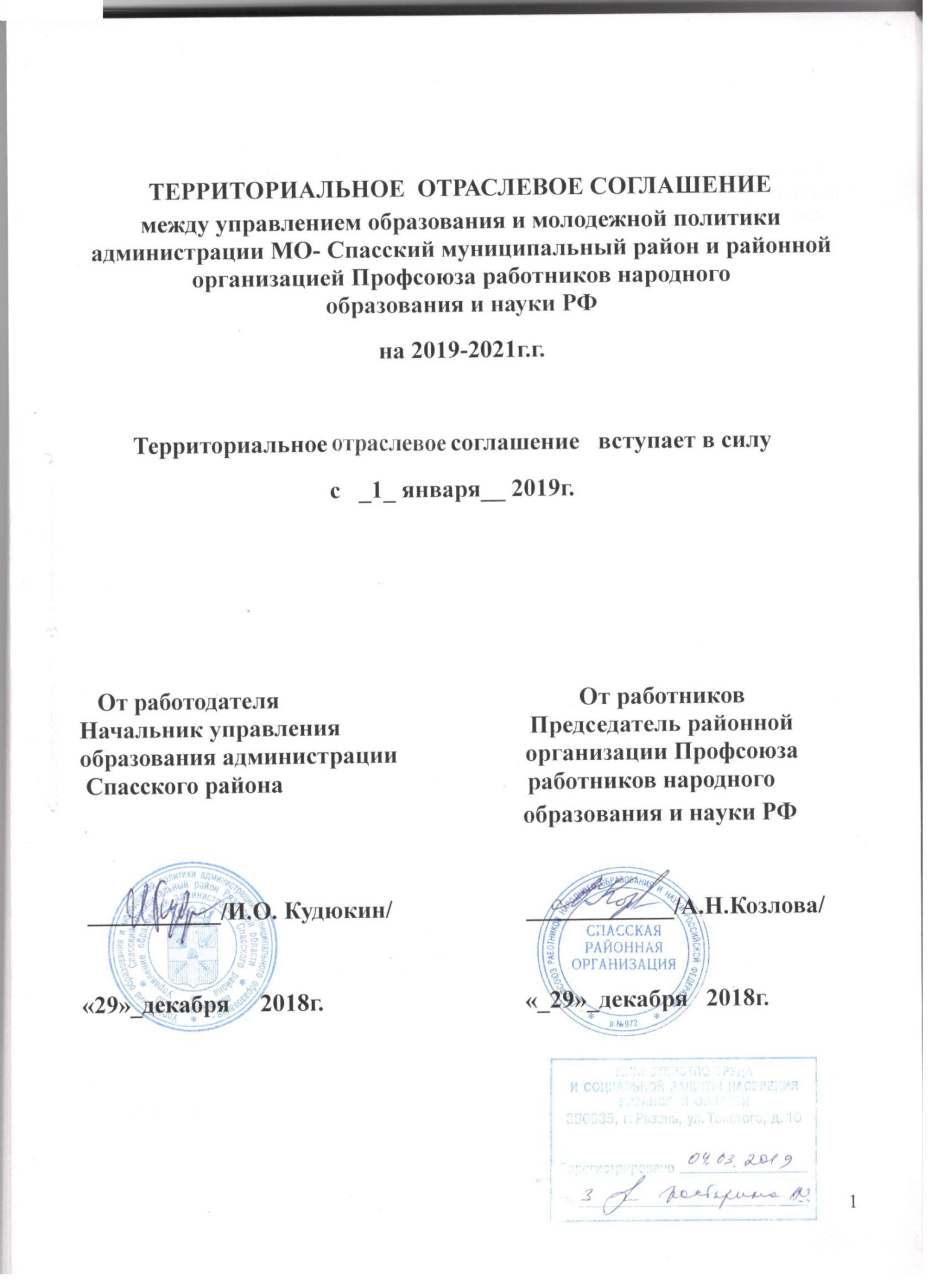 ТЕРРИТОРИАЛЬНОЕ ОТРАСЛЕВОЕ  СОГЛАШЕНИЕмежду управлением   образования и молодежной политики администрациимуниципального образования – Спасский муниципальный район и  районной организацией  Профсоюза работников народного образования и науки РФ на 2019 – 2021 годы.Понятия, применяемые в настоящем Соглашении.Работники - работники учреждений образования  Спасского районаРаботодатели –  управление образования, руководители учреждений образования Профсоюз - Профсоюз работников народного образования и науки  Российской Федерации.Органы Профсоюза: территориальный – районный  Совет, первичная профсоюзная организация - профсоюзный комитет ( профком).                                     1. Общие положения.1.1. Настоящее территориальное отраслевое соглашение (далее – Соглашение) заключено в соответствии с законодательством Российской Федерации, с учетом отраслевого соглашения по организациям, находящимся в ведении Министерства образования и науки Российской Федерации  на 2018 – 2020 годы (далее общероссийское отраслевое Соглашение), регионального отраслевого соглашения с целью определения согласованных позиций сторон по созданию необходимых трудовых и социально-экономических условий для работников и обеспечения стабильной и эффективной деятельности  образовательных организаций, находящихся в ведении управления  образования   администрации Спасского района.Соглашение является правовым актом, устанавливающим общие принципы регулирования социально-трудовых отношений в сфере образования и связанных с ними экономических отношений, а также определяет общие условия оплаты труда, трудовые гарантии и льготы работников образования района.Соглашение обязательно к применению при заключении коллективных договоров в учреждениях, находящихся в ведении управления  образования администрации Спасского района  (далее – учреждения), трудовых договоров  с работниками учреждений и при разрешении индивидуальных и коллективных трудовых споров 1.2. Сторонами Соглашения (далее – стороны) являются:            работники учреждений, подведомственных управлению образования    администрации Спасского района  (далее – работники), в лице их полномочного представителя – Спасской районной организации Профсоюза работников народного образования и науки  (далее – Совет Профсоюза);           работодатели в лице их полномочного представителя - Управления  образования   администрации Спасского района (далее районное Управление). 1.3. Действие Соглашения распространяется на всех работников и работодателей учреждений района, первичные профсоюзные организации, которые входят в состав Профсоюза1.4.   Стороны договорились о том, что:1.4.1. Совет Профсоюза является полномочным представителем Работников при разработке и заключении территориального Соглашения, ведении переговоров по решению трудовых, профессиональных и социально - экономических проблем, в частности по оплате труда, нормированию труда, социальным льготам и компенсациям, другим вопросам в пределах его компетенции.1.4.2.Непосредственно в образовательных учреждениях регулирование социально-трудовых отношений между работниками и работодателями осуществляется путем заключения коллективных договоров. Коллективные договоры учреждений не могут содержать условий, снижающих уровень прав и гарантий работников, установленный трудовым законодательством, отраслевым, региональным и настоящим Соглашениями. В коллективном договоре учреждения с учетом особенностей его деятельности, финансовых возможностей могут предусматриваться дополнительные меры социальной поддержки, льготы, гарантии и преимущества для работников, более благоприятные условия труда по сравнению с установленными законами, иными нормативными правовыми актами и настоящим Соглашением.      1.4.3.В течение срока действия Соглашения стороны вправе вносить дополнения и изменения в него на основе взаимной договоренности. При наступлении условий, требующих дополнения или изменения настоящего Соглашения, заинтересованная сторона направляет другой  стороне письменное уведомление о начале ведения переговоров в соответствии с действующим законодательством Российской Федерации.Принятые сторонами изменения и дополнения к Соглашению оформляются протоколом, который является неотъемлемой частью Соглашения и доводится до сведения работодателей, профсоюзных организаций и работников учреждений.Дополнительное Соглашение к территориальному Соглашению подлежит регистрации в Министерстве труда и социальной защиты населения Рязанской области. 1.4.4. Ни одна из сторон, подписавших Соглашение,  не вправе в течение его срока действия в одностороннем порядке прекратить выполнение принятых на себя обязательств.В случае реорганизации (изменения правового статуса) сторон Соглашения права и обязательства сторон по настоящему Соглашению переходят к их правопреемникам и сохраняются до заключения нового соглашения или внесения изменений и дополнений в настоящее Соглашение.     1.4.5.Управление образования доводит текст Соглашения  до подведомственных  учреждений, Совет Профсоюза – до первичных профсоюзных организаций для его выполнения.1.4.6. Соглашение вступает в силу с момента подписания и действует по 31 декабря 2021 года. Итоги выполнения Соглашения рассматриваются на совместном заседании коллегии Управления  и Совета Профсоюза.Коллективные переговоры по разработке и заключению нового Соглашения должны быть начаты не позднее 1 октября 2021 года.2. Социальное партнерство и координация действий сторон соглашения2.1. В целях развития социального партнерства, стороны признали необходимым:     2.1.1. Участие представителей другой стороны Соглашения в заседаниях руководящих органов при рассмотрении вопросов, затрагивающих социально - трудовые интересы работников, предоставление друг другу полной, своевременной  и достоверной информации о принимаемых решениях, затрагивающих трудовые, профессиональные и социально - экономические права и интересы работников учреждений; проведение взаимных консультаций по социально - экономическим и другим проблемам и задачам учреждений.2.1.2. Направлять в пределах своей компетенции, по запросу любой из сторон Соглашения, имеющуюся в их распоряжении информацию по всему кругу социально-экономических и трудовых проблем работников, в том числе:        - статистические данные по сети учреждений, численности обучающихся, работающих;расчётные показатели и информацию о состоянии бюджетного финансирования образовательных учреждений района;информацию о состоянии выплаты заработной платы, доплат и надбавок, компенсационных выплат работникам;информацию о состоянии материально-технической базы учреждений образования, условий и охраны труда в учреждениях;показатели кадровой обеспеченности образовательных учреждений; показатели производственного травматизма и заболеваемости среди работников;информацию о порядке и условиях предоставления мер социальной поддержки молодым специалистам, педагогам в сельской местности;проекты законодательных и иных нормативно-правовых актов, включая решения и распорядительные документы по всему кругу социально-трудовых отношений в сфере образования.2.2. Управление образования  обеспечивает выполнение следующих пунктов: 2.2.1. Заблаговременно  представляет в Совет Профсоюза проекты нормативных правовых актов, вносимых управлением в Думу, других, разрабатываемых управлением образования правовых актов затрагивающих социально-экономические и трудовые права и интересы работников, для учета по ним мнения и позиции Профсоюза.Образовательным  учреждениям осуществлять аналогичный, по отношению к соответствующим органам Профсоюза, порядок согласования  локальных и нормативно-правовых актов. 2.2.2. Управление образования обеспечивает участие представителей районной организации профсоюза в работе  представительства Главной аттестационной комиссии для аттестации педагогических и руководящих работников образовательных учреждений района на первую  квалификационную категорию.2.3. Совет Профсоюза: 2.3.1. Обеспечивает представительство и защиту социально-трудовых прав и интересов работников отрасли.2.3.2. Оказывает членам Профсоюза и профсоюзным организациям помощь при разработке локальных нормативных актов, содержащих нормы трудового права, заключении коллективных договоров, разрешении индивидуальных и коллективных трудовых споров.2.3.3. Использует возможности переговорного процесса с целью учета интересов сторон и предотвращения социальной напряженности в коллективах организаций.2.3.4. Осуществляет систематический анализ, обобщение опыта заключенных  коллективных договоров образовательных организаций, а также контроль за состоянием и эффективностью договорного регулирования социально-трудовых отношений.         2.3.5. Анализирует  поступающие от трудовых коллективов и отдельных членов Профсоюза предложения по улучшению работы учреждений образования и направляет предложения в управление образования, Администрацию Спсского района.3. Обязательства  в области экономикии управления образованием3.1. Стороны в пределах своей компетенции договорились:3.1.1. Осуществлять согласованную политику по реализации областных законов и иных нормативных правовых актов, направленных на развитие отрасли и социальную защиту работников образования.3.1.2. В установленном порядке обращаться в органы государственной власти Рязанской  области  и местного самоуправления для решения следующих вопросов: повышения заработной платы работников образования; увеличения нормативов расходных потребностей на содержание образовательных организаций; увеличения норматива расчетной стоимости одного обучающегося (воспитанника) при подушевом финансировании;- своевременного и в полном объеме снабжения топливно-энергетическими и водными ресурсами организаций различных типов и видов; - освобождения организаций от штрафных  санкций и взыскания пени по всем видам платежей в случае задержки перечислений им бюджетных средств (за весь период задержки).3.1.3. В целях реализации принципа государственно-общественного управления образованием представители работников участвуют в работе управляющих, попечительских советов,  комиссий по распределению стимулирующей части заработной платы и премий.  3.1.4 Совместно проводить работу по разъяснению работникам отрасли пенсионного законодательства, их прав и возможностей по улучшению своего пенсионного обеспечения .3.2. Управление образования ежегодно обеспечивает включение в проект бюджета на очередной финансовый год (очередной финансовый год и плановый период) расходов на: 1) оплату труда работников;2) оплату командировочных расходов для повышения квалификации и аттестации специалистов и руководителей образовательных организаций;3) проведение обязательных предварительных и периодических медицинских осмотров (обследований) работников образования (Приказ Минздравсоцразвития РФ от 12 апреля . N 302н), обучение и сдачу зачетов по санитарному минимуму, оплату санитарных книжек;4)  предоставление и оплату льгот по коммунальным услугам специалистам сферы образования, работающим на селе;5) бесплатный проезд педагогических работников к месту работы и обратно.6) капитальный и косметический ремонт подведомственных организаций образования, расходы на содержание зданий и коммунальных расходов,;                                    4. Трудовые отношения4.1. Управление образования в пределах своей компетенции обеспечивает выполнение следующих пунктов: 4.1.1. Руководители организаций при разработке штатного расписания  приводят наименования должностей педагогических работников в соответствие с Единым квалификационным справочником должностей руководителей, специалистов и служащих, утвержденным приказом Министерства здравоохранения и социального развития Российской Федерации от 26.08.2010 №761н» (раздел «Квалификационные характеристики должностей работников образования»), а наименование должностей  иных работников образовательных организаций в соответствие  с Общероссийским классификатором ОК 016-94 профессий рабочих, должностей служащих и тарифных разрядов (ОКПДТР) (принят постановлением Госстандарта РФ от 26 декабря . № 367 с последующими изменениями).4.1.2. Учебная нагрузка педагогических работников на новый учебный год устанавливается руководителем организации с учетом мнения выборного профсоюзного органа. Данная работа завершается до окончания учебного года и ухода работников в отпуск в целях определения ее объема на новый учебный год и классов, в которых эта нагрузка будет выполняться, а также для соблюдения установленного срока предупреждения работников о возможном уменьшении (увеличении) учебной нагрузки в случае изменения количества классов или количества часов по учебному плану по преподаваемым предметам.4.1.3. При установлении педагогическим работникам, для которых данное учреждение является местом основной работы, учебной нагрузки на новый учебный год, как правило, сохраняется ее объем и преемственность преподавания предметов в классах. Объем учебной нагрузки, установленный педагогическим работникам в начале учебного года, не может быть уменьшен по инициативе администрации в текущем году, а также при установлении ее на следующий учебный год, за исключением случаев уменьшения количества часов по учебным планам и программам, сокращения количества классов.Объем учебной нагрузки педработников больше или меньше нормы часов за ставку заработной платы устанавливается только с их письменного согласия.4.1.4. Предоставление преподавательской работы лицам, выполняющим ее помимо основной работы в том же учреждении (включая руководителей), а также педагогическим, руководящим и иным работникам других образовательных организаций, предприятий, учреждений и организаций (включая работников органов управления образованием и учебно-методических кабинетов), осуществляется с учетом мнения выборного профсоюзного органа и при условии, если учителя, преподаватели, для которых данное учреждение является местом основной работы, обеспечены преподавательской работой по своей специальности в объеме не менее чем на ставку заработной платы.4.1.5. Возложение на работника дополнительной нагрузки, связанной с временным заместительством, производится администрацией организации с письменного согласия работника. Отказ работника от выполнения дополнительной педагогической работы не может рассматриваться как основание для привлечения его к дисциплинарной ответственности.4.1.6. Педагогическая нагрузка работникам, находящимся в отпуске в связи с рождением ребенка, может изменяться только на тех же основаниях, что и  у работающих педагогов. Упомянутые работники тарифицируются ежегодно.4.1.7. При составлении расписания занятий для педагогических работников стремиться не допускать перерывы («окна») между уроками. При наличии вынужденных перерывов  два и более «окна» вводятся компенсационные выплаты. Учреждения образования самостоятельно определяют их вид или  размер оплаты и  фиксируют  в коллективном договоре.Учителям, по возможности, предоставляется один день в неделю для методической работы и повышения квалификации.Часы, свободные от проведения занятий, дежурств, участия во внеурочных мероприятиях, предусмотренных планом организации (заседания педагогического совета, родительские собрания и т.д.) педагог вправе использовать по собственному усмотрению.4.2. Стороны договорились, что: 4.2.1. Время осенних, зимних и весенних каникул, а также время летних каникул, не совпадающее с очередным отпуском, считается рабочим временем педагогических и других работников организаций, ведущих преподавательскую работу в течение учебного года.  В эти периоды администрация организации вправе привлекать их к педагогической и воспитательной работе в пределах времени, не превышающего их учебной нагрузки до начала каникул, утверждая график работы.4.2.2.  Ежегодный  отпуск предоставляется работникам с рабочего дня недели.4.2.3. Дополнительные отпуска предоставляются медицинским работникам образовательных организаций общего типа продолжительностью 12 рабочих дней,  (письмо Госкомтруда СССР и ВЦСПС от 28 августа . №  2999 - МК  и  Минфина  СССР  от  20 августа  .  №  23-1-8;  постановление Госкомтруда СССР   и  Секретариата   ВЦСПС  от  16 июня . № 370/П-6). При этом основным отпуском, к которому присоединяется дополнительный, является отпуск продолжительностью 28 календарных дней.      4.2.4. Работникам образовательных организаций, занятых на работах с вредными и (или) опасными условиями труда, предоставляются дополнительные оплачиваемые отпуска по результатам проведения специальной оценки условий труда, на рабочих местах, где она не проведена, в соответствии со списками. (Приложение № 2). 4.2.5.  При предоставлении ежегодного отпуска учителям и другим педагогическим работникам за первый год работы до истечения шести месяцев, его продолжительность должна соответствовать установленной для этих должностей продолжительности и оплачиваться в полном размере.Исчисление продолжительности отпуска пропорционально проработанному времени осуществляется только в случае выплаты денежной компенсации при увольнении.       4.2.6. Вне графика отпусков работнику предоставляется отпуск при предъявлении путевки на санаторно-курортное лечение.4.2.7. Учреждение, с учетом производственных и финансовых возможностей, может предоставлять работникам дополнительные оплачиваемые отпуска, на  условиях, предусмотренных в коллективных договорах.4.2.8. Работникам, являющимся председателями  первичных профсоюзных организаций,  не   освобождённым   от   основной   работы,   может предоставляться   дополнительный отпуск без сохранения заработной платы до 6 календарных дней. Порядок предоставления определяется коллективным договором.       4.	2.9.  Работникам, направляемым для повышения квалификации с отрывом от работы в другую местность, производится оплата командировочных расходов в порядке и размерах, которые предусмотрены для лиц, направляемых в служебные командировки. Не допускается проведение курсов повышения квалификации за счет личных средств работников.4.2.10. К массовому высвобождению работников в отрасли относится увольнение 10 и более процентов работников  учреждения в течение 90 календарных дней.В случае массовых высвобождений, возникших в связи сокращением численности и штата, представители работодателя своевременно, не менее чем за три месяца представляют соответствующему профсоюзному органу информацию о возможных массовых увольнениях работников, их причинах и принимаемых мерах по трудоустройству  высвобождаемых работников. 4.2.11. При равной  производительности  труда  и  квалификации преимущественное право на оставление на работе при сокращении численности или штата работников, наряду с основаниями, установленными частью 2 ст. 179 ТК   РФ,  имеют работники, имеющие почётные звания, награждённые ведомственными знаками отличия и почётными грамотами; работники, которым до наступления права на получение пенсии по любым основаниям осталось менее 2-х лет; семейные – при наличии одного ребенка, если оба супруга работают в образовательных учреждениях;  не  освобождённые  от  основной  работы председатели  территориальных, первичных профсоюзных  организаций  в  период  избрания  и  после  окончания срока полномочий в течение 2-х лет и др. Порядок учета указанных и других оснований определяется  коллективным  договором.          4.2.12. Руководитель организации обязан расторгнуть трудовой договор в срок, указанный в заявлении работника о расторжении трудового договора по собственному  желанию в случаях:  переезд работника на новое место жительства;  зачисление на учебу в образовательную организацию;  выход на пенсию;  необходимость длительного постоянного ухода за ребенком в возрасте старше трех лет;  необходимость ухода за больным или престарелым членом семьи;  в других случаях, предусмотренных локальными актами, коллективным договором образовательной организации. 4.2.13. Не допускается принуждение работника к сдаче различного типа письменных тестов, зачетов и экзаменов, в том числе с целью проверки уровня компетенций без письменного согласия, а также принуждение к подаче заявлений на предоставление отпуска без сохранения заработной платы, к прохождению обязательного медицинского осмотра за собственный счет.4.2.14. Не ограничивать право учителей: - на использование как типовых (без необходимости их перепечатки), так и авторских рабочих программ при соответствии их требованиям ФГОС при подготовке рабочей программы по учебному предмету, курсам, дисциплинам на основе примерных основных общеобразовательных программ;- на осуществление контрольно-оценочной деятельности в образовательном процессе с использованием современных способов оценивания в условиях информационно-коммуникационных технологий, с учетом установленных локальным актом образовательной организации системы контрольно-оценочных процедур. 4.2.15. При увольнении руководителя образовательной организации по п. 2 ч. 1 ст. 278 ТК РФ работодатель должен учитывать законные интересы организации, не нарушать принципов недопустимости злоупотребления правом и (или) запрещения дискриминации в сфере труда.Изменение подведомственности (подчиненности) организации или ее реорганизация (слияние, присоединение, разделение, выделение, преобразование) либо изменение типа государственного или муниципального учреждения не может являться основанием для расторжения трудового договора с руководителем образовательной организации, если он согласен работать в новых условиях.4.3. Совет Профсоюза  обязуется:4.3.1. Осуществлять контроль за соблюдением работодателями трудового законодательства, иных нормативных актов, содержащих нормы трудового права и настоящего Соглашения.4.3.2. Проводить бесплатные консультации для членов Профсоюза, учебу профактива по вопросам трудового законодательства и т.д.4.3.3. Своевременно информировать управление образования о случаях нарушения трудового законодательства и настоящего Соглашения с целью разрешения конфликтов вовне судебном порядке.  4.3.4. Обеспечивать представительство и защиту социально–трудовых  прав и интересов работников образовательных организаций.                                               5. Оплата труда5.1. Стороны в пределах своей компетенции договорились:5.1.1. Системы оплаты труда работников учреждений устанавливаются коллективными договорами, соглашениями, локальными нормативными актами по согласованию с выборными профсоюзными органами в соответствии с «Едиными рекомендациями по установлению на федеральном, региональном и местном уровнях систем оплаты труда работников организаций, финансируемых из соответствующих бюджетов», ежегодно утверждаемыми Российской Трехсторонней Комиссией по регулированию социально-трудовых отношений, трудовым законодательством,  законами Рязанской области, нормативными правовыми актами Российской Федерации, Рязанской области и органов местного самоуправления, примерными  Положениями об оплате труда работников образовательных организаций, утвержденными органами, осуществляющими функции и полномочия учредителя. Изменения и дополнения, вносимые в Положения об оплате труда и другие нормативно-правовые документы, связанные с оплатой труда, согласовываются с выборным профсоюзным органом и не могут ухудшать положение работника по сравнению с ранее принятыми нормативными документами.        5.1.2. Работодатели с учетом мнения выборного органа  первичной профсоюзной организации:	 Разрабатывают Положение об оплате труда работников учреждений, которое является приложением к коллективному договору.	Предусматривают в положении об оплате труда работников организации регулирование вопросов оплаты труда с учетом:       -  обеспечения зависимости заработной платы каждого работника от его квалификации, сложности выполняемой работы, количества и качества затраченного труда без ограничения ее максимальным размером;       -  обеспечения работодателем равной оплаты за труд равной ценности, а также недопущения какой бы то ни было дискриминации - различий, исключений              и предпочтений, не связанных с деловыми качествами работников;       - формирования размеров окладов (должностных окладов), ставок заработной платы по квалификационным уровням профессиональных квалификационных групп, не допуская установление различных размеров окладов (должностных окладов), ставок заработной платы, различных повышающих коэффициентов к ним (либо диапазонов «вилки» размеров окладов (должностных окладов), ставок заработной платы) по должностям работников с одинаковой квалификацией, выполняющих одинаковую трудовую функцию.        5.1.3. Положение об оплате труда работников организаций образования включает в себя:-  минимальные размеры должностных окладов (ставок) (далее – должностные оклады) работников организаций, по профессиональным квалификационным группам (далее - ПКГ);-  размеры повышающих коэффициентов к должностным окладам (ставкам);-  наименование, условия осуществления и размеры выплат компенсационного характера работников учреждений в соответствии с рекомендуемым перечнем видов выплат компенсационного характера;-  выплаты стимулирующего характера в соответствии с перечнем видов выплат стимулирующего характера, за счет всех источников финансирования и критерии их установления;- условия оплаты труда руководителей организаций.        5.1.4. Стимулирующий фонд оплаты труда работников составляет не более 30 процентов фонда оплаты труда организации.5.1.5. В случаях, когда системы оплаты труда работников организаций предусматривают увеличение размеров окладов, должностных окладов, ставок заработной платы, применение повышающих коэффициентов, установление доплат, надбавок к окладам, должностным окладам, ставкам заработной платы, то изменение оплаты труда осуществляется:при увеличении стажа педагогической работы, стажа работы по специальности - со дня достижения соответствующего стажа, если документы находятся в образовательном организации, или со дня представления документа о стаже, дающем право на повышение размера ставки (оклада) заработной платы;при получении образования или восстановлении документов об образовании - со дня представления соответствующего документа;при присвоении квалификационной категории - со дня вынесения решения аттестационной комиссией;при присвоении почетного звания, награждения ведомственными знаками отличия – со дня присвоения, награждения;         При наступлении у работника права на изменение размеров оплаты в период пребывания его в ежегодном или другом отпуске, а также в период его временной нетрудоспособности выплата заработной платы (исходя из более высокого размера) производится со дня окончания отпуска или временной нетрудоспособности.5.1.6. Оплата труда педагогических и других работников организации, ведущих преподавательскую работу, за время работы в период осенних, зимних, весенних и летних каникул производится из расчета заработной платы, установленной при тарификации, предшествующей началу каникул.5.1.7. Выполнение дополнительной работы, не обусловленной трудовым договором или должностными обязанностями работниками (обработка информации о несовершеннолетних лицах, проживающих на территории района, и составление связанных с нею видов отчётной документации и т.д.), может выполняться только с письменного согласия работника и за дополнительную плату.Привлечение педагогов к ремонтно-строительным работам и другим видам неквалифицированного труда возможно лишь с письменного согласия работника на выполнение данного вида работ, изданием соответствующего приказа и определением размера денежной компенсации как за работу, не входящую в круг основных обязанностей.        5.1.8. В случае организации и проведения Профсоюзом забастовки на уровне отрасли, сохранять работникам организации образования, участвовавшим в забастовке заработную плату в полном объеме. Работодатель сохраняет за работниками, участвовавшими в забастовке из-за невыполнения коллективных договоров и соглашений по вине работодателя или учредителя, а также за работниками, приостановившими работу в порядке, предусмотренном статьей 142 Трудового кодекса Российской Федерации, заработную плату в полном размере, что закрепляется в коллективных договорах и соглашении.5.1.9. Оплата труда медицинских, библиотечных работников организаций образования производится применительно к условиям оплаты труда, установленным для аналогичных категорий работников занятых в соответствующих сферах. 5.1.10. Размер вознаграждения за классное руководство устанавливается с учетом количества обучающихся в классе по состоянию на начало учебного года и не пересчитывается в течение учебного года в связи с увеличением или уменьшением количества обучающихся в классе. Установленное вознаграждение начисляется за периоды осенних, зимних, весенних и летних каникул, установленных для обучающихся, воспитанников образовательных учреждений и не совпадающих с ежегодными отпусками работников, а также за периоды отмены учебных занятий для обучающихся по санитарно-эпидемиологическим, климатическим и другим основаниям.        5.1.11. Проводить совместно мониторинг систем оплаты труда в организациях, включая размеры заработной платы работников, соотношение постоянной и переменной величин в структуре заработной платы, соотношения в оплате труда руководителей, специалистов и других работников. Конкретные показатели мониторинга, порядок и сроки его представления определяются сторонами.        5.1.12.  По результатам мониторинга совместно разрабатывать предложения и рекомендации по совершенствованию систем оплаты труда, нормированию труда  и обеспечивать их реализацию в образовательных организаций.5.2.Управление образования в пределах своей компетенции обеспечивает выполнение следующих пунктов: 5.2.1 Организации образования самостоятельно устанавливают формы вознаграждения работников, ответственных за организацию питания учащихся, и фиксируют это в коллективном договоре.5.2.2. Оплата труда воспитателей дошкольных образовательных организаций  при неявке сменяющего работника, если работа  не  допускает  перерыва,  осуществляется  в  соответствии со ст. 152 ТК РФ (как сверхурочная работа).5.2.4. Для педагогических работников наполняемость классов, групп, установленная с учётом санитарных правил и норм, является предельной наполняемостью и нормой обслуживания в конкретном классе, группе, за часы работы в которых оплата осуществляется из установленной ставки заработной платы. Превышение количества обучающихся, воспитанников в классе, группе компенсируется педагогическому работнику установлением соответствующей доплаты, как это предусмотрено при расширении зон обслуживания или увеличении объема выполняемой работы. Размер такой доплаты учреждение определяет самостоятельно, что фиксируется в  коллективных договорах.5.2.5. Оплата труда работников в ночное время (с 22 часов до 6 часов) производится в повышенном размере, но не ниже 35 процентов часовой тарифной ставки (части оклада (должностного оклада), рассчитанного за час работы) за каждый час работы в ночное время. Конкретные размеры повышения оплаты труда за работу в ночное время устанавливаются коллективным договором, локальным нормативным актом, принимаемым с учетом мнения выборного органа первичной профсоюзной организации, трудовым договором.5.2.6. Оплата труда работников, занятых на тяжелых работах, работах с вредными и (или) опасными и иными особыми условиями труда, производится в повышенном размере по сравнению со ставками, окладами (должностными окладами), установленными для различных видов работ с нормальными условиями труда, но не ниже размеров, установленных Перечнями работ с опасными (особо опасными), вредными (особо вредными) и тяжелыми (особо тяжелыми) условиями труда, на которых устанавливаются доплаты до 12% или до 24%, утвержденными приказом Госкомитета СССР по народному образованию от 20.08.90 № 579 (с изменениями и дополнениями), в соответствии с которыми всем работникам независимо от наименования их должностей устанавливаются доплаты, если их работа осуществляется в условиях, предусмотренных этими Перечнями (приложение 1).5.2.7. В положении об оплате труда работников организации регулирование вопросов оплаты труда осуществляется с учетом:обеспечения зависимости заработной платы каждого работника от его квалификации, сложности выполняемой работы, количества и качества затраченного труда без ограничения ее максимальным размером;обеспечения работодателем равной оплаты за труд равной ценности, а также недопущения какой бы то ни было дискриминации - различий, исключений и предпочтений, не связанных с деловыми качествами работников;формирования размеров окладов (должностных окладов), ставок заработной платы по одноименным должностям работников (профессиям рабочих), включенным в один и тот же квалификационный уровень профессиональной квалификационной группы, не допуская установление различных размеров окладов (должностных окладов), ставок заработной платы, применение к ним понятия «минимальный», либо определение диапазонов  размеров окладов (должностных окладов), ставок заработной платы) за исключением должностей педагогических работников, относящихся к профессорско-преподавательскому составу и научных работников, по должностям которых возможно наличие дифференциации окладов в зависимости от  наличия ученых степеней и званий;существенной дифференциации в размерах оплаты труда педагогических работников, имеющих квалификационные категории, установленные по результатам аттестации, путем применения повышающих коэффициентов к заработной плате, исчисленной с учетом фактического объема педагогической (преподавательской) работы;обеспечения повышения уровня реального содержания заработной платы работников организаций и других гарантий по оплате труда, предусмотренных трудовым законодательством и иными нормативными правовыми актами, содержащими нормы трудового права;размеров выплат за выполнение сверхурочных работ, работу в выходные и нерабочие праздничные дни, выполнение работ в других условиях, отклоняющихся от нормальных, но не ниже размеров, установленных трудовым законодательством и иными нормативными правовыми актами, содержащими нормы трудового права;создания условий для оплаты труда работников в зависимости от их личного участия в эффективном функционировании организации;применения типовых норм труда для однородных работ (межотраслевые, отраслевые и иные нормы труда);продолжительности рабочего времени либо норм часов педагогической работы за ставку заработной платы, порядка определения учебной нагрузки, оговариваемой в трудовом договоре, оснований ее изменения, случаев установления.5.2.8. При разработке и утверждении в организациях показателей и критериев эффективности работы в целях осуществления стимулирования качественного труда работников учитываются следующие основные принципы:        размер вознаграждения работника должен определяться на основе объективной оценки результатов его труда (принцип объективности);        работник должен знать, какое вознаграждение он получит в зависимости от результатов своего труда (принцип предсказуемости);         вознаграждение должно быть адекватно трудовому вкладу каждого работника в результат деятельности всей организации, его опыту и уровню квалификации (принцип адекватности);вознаграждение должно следовать за достижением результата (принцип своевременности);
         правила определения вознаграждения должны быть понятны каждому работнику (принцип справедливости);принятие решений о выплатах и их размерах должны осуществляться по согласованию с выборным органом первичной профсоюзной организации (принцип прозрачности).5.3. Стороны при регулировании вопросов обеспечения гарантий по оплате труда для отдельных категорий педагогических работников  исходят из того, что:5.3.1. Не допускается выплата заработной платы в размере ниже ставки заработной платы учителям, не имеющим полной учебной нагрузки, в случаях, предусмотренных приказом Министерства образования и науки Российской Федерации от 22 декабря . № 1601,  при условии их догрузки до установленной нормы часов другой педагогической работой (ведение кружковой работы, в том числе предметных кружков, воспитательная работа в группе продленного дня, работа по замене отсутствующих учителей, проведение занятий на дому с обучающимися, не посещающими образовательную организацию по медицинским показаниям, работа по классному руководству и (или) проверке письменных работ, работа по организации внеурочной работы по физическому воспитанию обучающихся).Учителя предупреждаются об отсутствии возможности обеспечения их полной учебной нагрузкой и о формах догрузки другой педагогической работой до установленной им полной нормы не позднее, чем за два месяца.5.3.2. Не допускается выплата заработной платы в размере ниже ставки заработной платы учителям 1-х классов при применении в оздоровительных целях и для облегчения процесса адаптации детей к требованиям школы в первые два месяца учебного года «ступенчатого» метода наращивания учебной нагрузки, а также использования динамической паузы. 5.3.3.Ежемесячная надбавка к должностному окладу устанавливается:- работникам, имеющим ученую степень доктора наук по профилю образовательной организации или педагогической деятельности (преподаваемых дисциплин);- работникам, имеющим ученую степень кандидата наук по профилю образовательной организации или педагогической деятельности (преподаваемых дисциплин);- руководящим работникам и специалистам образовательных организаций, имеющим почетные звания "Народный учитель", "Заслуженный учитель" и "Заслуженный преподаватель" СССР, Российской Федерации и союзных республик, входивших в состав СССР;- руководящим работникам образовательных организаций, имеющим другие почетные звания: "Заслуженный мастер профтехобразования", "Заслуженный работник физической культуры", "Заслуженный работник культуры", "Заслуженный врач", "Заслуженный юрист" и другие почетные звания СССР, Российской Федерации и союзных республик, входивших в ростав СССР, установленные для работников различных отраслей, название которых начинается со слов "Народный", "Заслуженный", при условии соответствия почетного звания профилю учреждения, а педагогических работников образовательных учреждений - при соответствии почетного звания профилю педагогической деятельности или преподаваемых дисциплин;  - работникам образовательных организаций дополнительного образования детей спортивной направленности, имеющим почетные звания: "Заслуженный мастер спорта", "Заслуженный тренер", "Мастер спорта международного класса", "Гроссмейстер по шахматам (шашкам)", "Заслуженный работник физической культуры".         -  педагогическим работникам при осуществлении ими подготовки учебных комплексов по новым дисциплинам, вводимым в связи с изменением учебных планов.       Конкретные  размеры  надбавок определяются в Положении об оплате труда работников учреждений.5.3 4. В целях закрепления молодых педагогов в учреждениях устанавливать им в течение 3-х лет с момента поступления на работу надбавку в размере 1500 руб. -  специалистам со средне - специальным образованием, 2000 руб. - специалистам с высшим образованием. 5.4. Совет Профсоюза:      5.4.1. Осуществляет контроль за своевременной выплатой заработной платы работникам образования, правильностью её исчисления.     5.4.2.  Обеспечивает представительство и защиту социально–трудовых  прав и интересов работников организаций.5.4.3. Анализирует социально – экономическое положение работников отрасли. 6. Гарантии содействия занятости и переобученияработников6.1. Стороны считают необходимым обеспечивать развитие и повышение уровня профессиональной компетентности, творческой инициативы  педагогических и руководящих работников, усиление их социальной защищённости через повышение квалификации и аттестацию. Стороны договорились продолжить работу по совершенствованию системы повышения квалификации и переподготовки педагогических кадров посредством применения дистанционных образовательных технологий, организации работы стажировочных площадок, внедрения накопительной и персонифицированной системы повышения квалификации.6.2. Управление образования в пределах своей компетенции обеспечивает выполнение следующих пунктов: 6.2.1. В целях оказания поддержки работников, высвобождаемых из  организаций  в связи с сокращением штата, численности работающих, ликвидацией или реорганизацией учреждений, совместно с руководителями учреждений предпринимают следующие меры:предупреждают работника о предстоящем увольнении в связи с сокращением численности или штата не менее чем за 2 месяца; (в соответствии со ст.180 ТК РФ)по договоренности сторон предоставляют в этот период оплачиваемое время для самостоятельного поиска работы на условиях, зафиксированных в коллективном договоре.6.2.2. Проводит совместно с профсоюзными органами анализ кадрового обеспечения образовательных организаций, в том числе: возрастного состава, текучести кадров, фактической педагогической нагрузки, дефицита кадров по предметам, и  на его основе разрабатывает меры по развитию системы переподготовки и повышения квалификации работников отрасли. 6.2.3. Организует систему повышения квалификации педагогических работников, содействует переподготовке специалистов на педагогические специальности с учётом потребности области, Формы повышения  квалификации и переподготовки, перечень необходимых профессий определяется работодателем с учётом мнения профсоюзного органа (ст. 196 Трудового кодекса РФ).6.2.4.Обеспечивает своевременную и качественную аттестацию педагогических и руководящих кадров организаций в соответствии с Федеральным Законом «Об образовании в Российской Федерации» и Порядком проведения аттестациипедагогических работников организаций осуществляющих образовательную деятельность, утвержденным приказом Министерства образования и науки Российской Федерации от 7 апреля . № 276.6.2.5. По заявлению работника оплата труда, установленная ему в соответствии с квалификационной категорией, сохраняется в случае истечения срока действия квалификационной категории у педагогического работника во время:длительной нетрудоспособности,отпуска по беременности и родам, по уходу за ребенком,длительной командировки на работу по специальности в российские образовательные учреждения за рубежом, отпуска до 1 года в соответствии с пунктом 4 части 5 статьи  47 Федерального «Об образовании в Российской Федерации»,службы в рядах Вооружённых Сил России;работы на выборных должностях;        7)    исполнения полномочий в составе выборного профсоюзного органа или в течение шести месяцев после их окончания, а также:- в случае выполнения педагогическим работником работы по иной должности, по которой не установлена квалификационная категория, если работник был вынужден сменить место работы или должность по причине сокращения численности работников (штатов) образовательной организации, или ликвидации (реорганизации) образовательной организации;- в случае возобновления педагогической деятельности в течение  1 года после окончания срока действия квалификационной категории. Данное положение не распространяется на лиц, с которыми трудовые отношения были прекращены по основаниям, предусмотренным пп.5, 6, 8 ст. 81 и ст. 336  ТК РФ;-  за год до  наступления пенсионного возраста.Оплата труда педагогического работника в вышеперечисленных случаях устанавливается приказом руководителя образовательной организации с момента выхода работника на работу, с момента окончания срока действия категории до наступления пенсионного возраста. Срок действия пункта 6.2.6. не может превышать 1 года и воспользоваться им можно не более чем один раз.  6.2.6. Результаты аттестации педагогического работника на квалификационную категорию,  присвоенную по одной из педагогических должностей,  могут учитываться в течение срока их действия при установлении оплаты труда по разным педагогическим должностям, при условии совпадения должностных обязанностей, учебных программ, профилей работы (деятельности) в следующих случаях:В вышеперечисленных случаях решение об установлении оплаты труда по второй педагогической должности принимает руководитель образовательного организации. Другие случаи учёта квалификационной категории при работе на разных педагогических должностях, по которым совпадают должностные обязанности, учебные программы, профили работы (деятельности), рассматриваются главной аттестационной комиссией на основании письменного заявления работника в Министерство. Решение об установлении оплаты труда по второй педагогической должности в этом случае принимает Министерство.              6.2.7. При повторной аттестации на квалификационные категории от заполнения критериев самооценки профессиональной деятельности и подготовки портфолио освобождаются:1)  педагогические работники, награжденные:а)	государственными наградами (орденами и медалями, полученными за педагогическую деятельность (кроме медали «Ветеран труда»), почётными званиями «Заслуженный учитель РФ», «Народный учитель РФ», «Заслуженный мастер производственного обучения РФ»; б) ведомственными (отраслевыми) наградами: значком «Отличник народного просвещения», нагрудным знаком «Почетный работник общего (начального профессионального, среднего профессионального) образования РФ», почетным званием «Почетный работник общего (начального профессионального, среднего профессионального) образования РФ», почётной грамотой Министерства образования и науки РФ, почетной грамотой Министерства просвещения РФ;2)  лица, имеющие ученые степени и звания;3) победитель и лауреаты областного (районного) этапа конкурсов «Учитель
года России», «Воспитатель года России», «Сердце отдаю детям» (соответственно для высшей (первой) категории) за последние 6 лет;4) работники образования - победители конкурса лучших учителей в рамках реализации приоритетного национального проекта «Образование»;5) педагогические работники, подготовившие в межаттестационный период победителей и призеров международных, всероссийских, региональных олимпиад, конкурсов, соревнований (по профилю преподаваемого предмета), проводимых исполнительными органами государственной власти Рязанской области и Министерством просвещения РФ;        6) работники образования – являющиеся на момент подачи заявления руководителями и членами экспертных групп главной аттестационной комиссии министерства образования и молодежной политики Рязанской области по аттестации на квалификационные категории педагогических работников организаций, осуществляющих образовательную деятельность.        Работник, не выполнивший без объективных причин в межаттестационный период рекомендаций аттестационной комиссии, не может быть освобожден от самооценки профессиональной деятельности  и подготовки портфолио ни по одному из оснований, перечисленных в п. 6.2.8. 6.2.8.	Предоставлять педагогическим работникам право прохождения аттестации на высшую квалификационную категорию по другой должности, если работник имел высшую категорию по другой должности и вынужден был сменить место работы или должность по причине сокращения численности работников (штатов) образовательной организации, или ликвидации (реорганизации) образовательной организации. Другие случаи  могут быть рассмотрены главной аттестационной комиссией на основании письменного заявления работника. 6.2.9. В целях защиты интересов педагогических работников устанавливается, что:- рекомендуется Работодателям письменно предупреждать Работника об истечении срока действия квалификационной категории не менее чем за 3 месяца;- график  проведения аттестации для лиц, имеющих квалификационную категорию, должен учитывать срок ее действия, чтобы решение аттестационной комиссией могло быть принято до истечения срока действия ранее присвоенной квалификационной категории;- по письменному заявлению работника в случаях его временной нетрудоспособности в период прохождения им аттестации, нахождения в командировке или другим уважительным причинам продолжительность его аттестации может  быть  увеличена, но не более чем на 2 месяца;- работодателям рекомендуется осуществлять подготовку представления на педагогического работника для аттестации с целью подтверждения соответствия занимаемой должности с учетом мотивированного мнения выборного органа первичной профсоюзной организации;- сроки представления педагогических работников для прохождения ими аттестации с целью подтверждения соответствия  занимаемой  должности определяются работодателем с учетом мотивированного мнения  Профкома первичной профсоюзной организации;- для членов отраслевого профсоюза увольнение по пункту 3 части первой статьи 81 ТК РФ (несоответствие работника занимаемой должности или выполняемой работе вследствие недостаточной квалификации, подтвержденной результатами аттестации) допускается только с учетом мотивированного мнения (по согласованию) выборного органа первичной профсоюзной организации в соответствии со статьей 373 ТК РФ; - информация о дате, месте и времени проведения аттестации с целью подтверждения соответствия педагогического работника занимаемой должности письменно доводится работодателем до сведения выборного органа соответствующей первичной профсоюзной организации образовательной организации,  не позднее, чем за месяц до ее начала.6.2.10. Участие работников в аттестационных процедурах, в том числе вне места проживания работника, осуществлять за счет средств образовательной организации,  учитывая, что аттестация является процедурой, предусмотренной законодательством, и осуществляется  в рамках трудовой деятельности работника.6.3. Стороны признают необходимым рекомендовать руководителям учреждений:6.3.1. Разрабатывать и предусматривать и коллективных договорах меры по развитию  системы обучения, повышения профессионального уровня и опережающего обучения высвобождаемых работников.6.3.2.  Педагогическим работникам, получающим второе высшее образование по профилю образовательной организации или педагогической деятельности (преподаваемых дисциплин) предоставляются гарантии и компенсации, предусмотренные для лиц, совмещающих работу с обучением, при получении образования соответствующего уровня впервые. Порядок предоставления фиксируется в трудовом договоре работника или коллективном договоре.6.4. Стороны согласились совместно продолжить практику проведения районных профессиональных конкурсов «Учитель года», «Воспитатель года», «Сердце отдаю детям» и др.6.5.  Совет Профсоюза обязуется: 6.5.1. Оказывать бесплатную консультационную и правовую помощь профсоюзным организациям и членам Профсоюза в вопросах занятости, приема на работу, увольнения работников, аттестации, повышения квалификации.6.5.2. Представлять интересы членов Профсоюза при ликвидации организаций, сокращении рабочих мест и принимать меры по защите прав работников, в том числе осуществлять контроль за предоставлением работодателем при высвобождении работников всех гарантий и компенсаций, предусмотренных ТК РФ.6.5.3. Проводить семинары-совещания, обучение профсоюзного актива и руководителей  учреждений,  с целью предотвращения  нарушения прав работников и соблюдения гарантий работникам образования при реорганизации и ликвидации учреждений.6.5.4. Принимать участие в аттестации педагогических и руководящих работников.6.5.5. Вносить при угрозе массовых сокращений свои предложения по срокам и порядку сокращений.                    7. Социальные гарантии, льготы, компенсации7.1. Стороны договорились: 7.1.1.  Рекомендовать  руководителям организаций образования, исходя из финансовых  возможностей (в том числе путём создания фондов социальной защиты), осуществлять следующие дополнительные меры социальной защиты работников: - выплату работникам, выходящим на пенсию, единовременных пособий в соответствии с их стажем работы в одной организации и средним заработком;- единовременную выплату работникам за подготовку учеников – медалистов, победителей олимпиад;- выплату к отпуску лечебного пособия педагогическим работникам организаций в размере не менее должностного оклада (ставки);- доплату работникам, награждённым федеральными, региональными, муниципальными наградами в области образования;- проведение профилактических медицинских осмотров работников организаций с целью предотвращения профессиональных заболеваний;- дотацию на питание работникам ДОУ;- выплату выпускникам педагогических учебных заведений, начинающим  работу в сельской местности, единовременного пособия на хозяйственное обзаведение;-  предоставление дополнительных оплачиваемых отпусков;-  единовременную выплату к юбилейным датам;-  материальную помощь работникам при рождении ребёнка, в случае длительного лечения, стихийного бедствия, смерти близких родственников, несчастного случая и т.д.Конкретные виды социальной защиты и порядок их предоставления определяются  коллективными договорами.7.1.2. Дети работников  муниципальных образовательных организаций имеют право на первоочередной прием в детские дошкольные организации.7.1.3. Работникам образовательных организаций, получающим профессиональное образование, а также второе высшее или среднее профессиональное образование по направлению на обучение работодателем, предоставляются гарантии и компенсации, соответственно предусмотренные законодательством РФ для работников, получающих образование впервые. 7.2. Управление образования в пределах своей компетенции обеспечивает выполнение следующих пунктов: 7.2.1. В соответствии с Законом Рязанской области «О предоставлении компенсаций по оплате жилых помещений и коммунальных услуг отдельным категориям специалистов сельской местности и рабочих посёлках (посёлках городского типа) педагогические работники образовательных учреждений, работающие и проживающие в сельской местности, рабочих посёлках и посёлках городского типа, педагогические работники сельских школ, проживающие в близлежащих городах и совместно проживающие с ними члены их семей,  имеют право на  предоставление компенсации расходов на оплату жилых помещений, отопления и освещения. Данное право сохраняется за педагогическими работниками - пенсионерами, проживающими в сельской местности и совместно проживающими с ними членами их семей, если общий стаж работы названных специалистов составляет не менее 10 лет. Право на получение компенсаций сохраняется за специалистами, если на момент выхода на пенсию они имели это право.7.2.2. Работникам образовательных организаций при увольнении в связи с выходом на пенсию  выплачивается единовременное пособие в пределах выделенных учреждению средств. 7.2.3.Освобождают педагогических работников образовательных организаций, участвующих по решению уполномоченных органов исполнительной власти в проведении единого государственного экзамена в рабочее время, от основной работы на период проведения единого государственного экзамена (ЕГЭ) и ГИА с сохранением за ними места работы (должности), средней заработной платы на время исполнения ими указанных обязанностей.За счёт бюджетных ассигнований бюджета субъекта Российской Федерации, выделяемых на проведение ЕГЭ и ГИА педагогическим работникам, участвующим в проведении ЕГЭ и ГИА, выплачивается компенсация за работу по подготовке и проведению государственной итоговой аттестации, размер и порядок выплаты которой устанавливается субъектом Российской Федерации.7.3.  Совет Профсоюза обязуется:- оказывать бесплатно консультационную помощь членам Профсоюза по вопросам соблюдения трудового законодательства и защиты социально-трудовых прав и профессиональных интересов работников;- оказывать помощь членам Профсоюза в подготовке исковых заявлений и других документов, необходимых для судебной и иной защиты социально-трудовых прав и профессиональных интересов членов Профсоюза.                               8. Молодёжная политика. В целях развития потенциала системы образования района, эффективного участия молодежи в ее работе, обеспечении занятости, вовлечения в активную общественную жизнь, комплексного решения социальных вопросов и усиления социальной защищенности молодых работников стороны считают работу с молодежью одним из приоритетных направлений своей деятельности.8.1. Стороны договорились:8.1.1. К молодым специалистам относятся лица в возрасте до 30 лет - выпускники профессиональных образовательных организаций, образовательных организаций высшего образования, принятые на работу в муниципальные образовательные организации в течение трех лет после окончания учебы.Статус молодого специалиста возникает у выпускника  учебного заведения  со дня заключения им трудового договора с образовательной организацией впервые.Молодым специалистом также признается работник, приступивший к работе в педагогической должности после окончания профессиональной образовательной организации, образовательной организации высшего образования (очно), уже находясь  в трудовых отношениях с работодателем.  8.1.2. Статус молодого специалиста сохраняется или продлевается (на срок               до трех лет) в следующих случаях:призыв на военную службу или направление на заменяющую её альтернативную гражданскую службу;переход работника в другую образовательную организацию;направление в очную аспирантуру для подготовки и защиты кандидатской диссертации на срок не более трех лет;нахождение в отпуске по уходу за ребенком до достижения им возраста трех лет.8.2.  Стороны рекомендуют при заключении   коллективных договоров предусматривать разделы по защите социально-экономических и трудовых прав работников из числа молодежи , содержащие положения по:- закреплению наставников за работниками из числа молодежи в первый год их работы в образовательной организации, установлению наставникам доплаты за проводимую работу на условиях, определенных коллективными договорами;- закреплению мер социальной поддержки работников из числа молодежи, впервые поступивших на работу, установление им надбавок к заработной плате, на условиях, предусмотренных трудовым договором, коллективным договором или локальными нормативными актами;- повышению профессиональной квалификации и служебному росту молодых работников;- развитию творческой активности молодежи;- активизации и поддержке молодежного досуга, физкультурно-оздоровительной и спортивной работы;- обеспечению гарантий и компенсаций Работникам из числа молодежи, обучающимся в образовательных организациях, в соответствии с действующим законодательством Российской Федерации и Коллективным договором.8.3.Стороны совместно содействуют:- активной работе Совета молодых педагогов Спасского района;- созданию и активной работе  советов молодых педагогов, молодежных комиссий профсоюзных организаций и др.;8.4. Управление образования  в пределах своей компетенции:- способствует развитию механизма повышения профессионального уровня и непрерывного повышения квалификации молодых педагогов;- организует конференции, слеты, форумы, семинары по конкретным проблемам молодых педагогов.                                                9. Охрана трудаВ целях, создания здоровых и безопасных условий труда работников, обеспечения безопасности учебного процесса в образовательных организациях:9.1. Управление образования в пределах своей компетенции:9.1.1. Реализует основные направления государственной политики Рязанской области по охране труда в сфере образования в том числе: Производит регулярный учёт и анализ несчастных случаев на производстве с работниками (постановление Минтрудсоцразвития РФ от 24 октября 2002 г. № 73), травматизма с обучающимися во время пребывания в организации, осуществляющей образовательную деятельность (приказ Минобрнауки России от 27.06.2017 № 602), разрабатывает мероприятия по их снижению. 9.1.2. Предлагает руководителям  образовательных организаций обеспечить разработку нормативных актов по созданию и функционированию системы управления охраной труда и обеспечения безопасности образовательного процесса в организациях, осуществляющих образовательную деятельность, в соответствии с нормативными правовыми актами Минтруда РФ, государственными стандартами, ведомственными и профсоюзными рекомендациями и примерными положениями для конкретных образовательных организаций.9.1.3. Формирует в соответствии со ст. 217 Трудового кодекса РФ службу охраны труда и обеспечения безопасности образовательного процесса с введением освобожденной должности специалиста по охране труда в  образовательных организациях с численностью работающих более 50 человек.9.1.4. Предлагает  руководителям учреждений сферы образования, с численностью работающих более 50 человек обязательное введение освобождённой должности специалиста по охране труда, при меньшей численности осуществить меры, предусмотренные ст. 217 Трудового кодекса РФ, с учётом специфики образовательной организации.9.1.5. В целях развития общественного контроля за соблюдением прав и законных интересов работников образования в области охраны труда содействует: Стимулированию работы уполномоченных по охране труда профсоюзных комитетов через начисление баллов, при распределении стимулирующей части заработной платы.Предоставлению уполномоченным лицам по охране труда, членам совместных комитетов (комиссий) по охране труда времени в течение рабочего дня, необходимого им для выполнения возложенных на них функций, с сохранением заработной платы, что определяется в коллективном договоре (постановление Минтруда РФ от 08.04.94г. № 30).Проведению смотров конкурсов на звание лучший «Лучший уполномоченный по охране труда Профсоюза работников народного образования и науки Российской Федерации». 9.1.6. Включает  внештатного технического инспектора труда Профсоюза в качестве независимого эксперта в области охраны труда, как обязательного члена комиссии по приёмке в эксплуатацию капитально отремонтированных,  реконструированных и вновь построенных объектов образования, а так же  в состав комиссии по определению готовности организаций, осуществляющих образовательную деятельность, к новому учебному году.9.1.7. Организует совместно с компетентными органами в установленном порядке проведение технической инвентаризации зданий и сооружений, относящихся к сфере образования Спасского района, определяет возможности их дальнейшей безопасной эксплуатации.9.1.8. Способствует решению вопросов по созданию безопасных условий и охраны труда в образовательных организациях, в том числе по проведению:- специальной оценки условий труда рабочих мест, - обучения и проверки знаний руководителей и работников требованиям охраны труда в установленном порядке.9.1.9. Требует от образовательных организаций обеспечения работников специальной одеждой, специальной обувью и другими средствами индивидуальной защиты в соответствии с правилами обеспечения и типовыми нормами её бесплатной выдачи (Приложение 3), а также выдачу смывающих (или) обезвреживающих средств работникам, выполняющим работы, связанные с загрязнением (Приложение 8). 9.1.10. Осуществляет контроль за работой образовательных организаций по вопросам обеспечения требований охраны труда. 9.1.11. Приостанавливает частично или полностью деятельность образовательных организаций при возникновении опасности для жизни и здоровья учащихся и работников до полного устранения вызывающих их причин.9.1.12. Привлекает в установленном порядке к ответственности лиц нарушающих трудовое законодательство и иные нормативные правовые акты, содержащие нормы трудового права в области охраны труда. 9.1.13. Обобщает потребность и определяет уровень финансирования вопросов охраны труда в образовательных организациях  в размере не менее 2,0 процентов от фонда оплаты труда. 9.1.14. Обеспечивает проведение обязательных предварительных и периодических медицинских осмотров, психиатрического освидетельствования (обследований работников подведомственных организаций образования), в соответствии с перечнями и в порядке, предусмотренном приказом Минзравсоцразвития от 12 апреля 2011 г. № 302н, в установленном порядке обеспечивает оформление им медицинских книжек и допуск к работе за счёт средств бюджета. 9.1.15. Обеспечивает своевременное извещение руководителем образовательной организации (в сроки, предусмотренные ст. 228, 228.1 Трудового кодекса РФ) органа Профсоюза о несчастных случаях с работниками и включение в состав комиссии по расследованию несчастных случаев главного технического инспектора Профсоюза, представителя выборного органа первичной профсоюзной организации.9.1.16.  Обеспечивает предоставление гарантий и компенсаций (оплату труда в повышенном размере, дополнительный отпуск, сокращенный рабочий день и т.д.) работникам, занятым во вредных и (или) опасных условиях труда (по результатам проведения специальной оценки условий труда, по спискам в случае её отсутствия) (приложение № 1, 2) в соответствии с Трудовым кодексом РФ, другими нормативными правовыми актами, содержащими государственные нормативные требования охраны труда.9.1.17. Проводит мониторинг степени реализации права образовательных организаций на возврат части страховых взносов (до 20%) из Фонда социального страхования Российской Федерации на улучшение условий и охраны труда, содействует повышению этого показателя в учреждениях сферы образования региона.9.2. Совет Профсоюза обязуется:9.2.1. Силами  внештатного технического инспектора труда и профсоюзного актива оказывать практическую помощь  ответственным за обеспечение безопасности труда организаций образования в осуществлении контроля за охраной труда, анализе состояния производственного травматизма и профессиональных заболеваний.9.2.2. Участвовать в разработке и согласовывать в порядке, установленном постановлением Правительства РФ от 27.12.2010г. № 1160 «Об утверждении Положения о разработке, утверждении и изменении нормативных правовых актов, содержащих государственные нормативные требования охраны труда»  муниципальные нормативно-правовые и локальные акты.9.2.3. Развивать и совершенствовать институт лиц, осуществляющий общественный контроль за состоянием охраны труда, оказывать помощь при  осуществлении ими деятельности направленной на укрепление безопасности труда, организовывать их обучение.Обеспечивать участие представителей профсоюзного актива организации в составе комиссий по определению готовности организаций, осуществляющих образовательную деятельность, к новому учебному году.9.2.4. Осуществлять общественный контроль за соблюдением законных прав и интересов работников в области охраны труд. В случаях непосредственной угрозы жизни и здоровью работников образовательных учреждений предъявлять работодателям требования о приостановке работ.9.2.5. Обращаться в соответствующие органы с требованием о привлечении к ответственности лиц, виновных в нарушении законодательства о труде и иных нормативных правовых актов, содержащих нормы трудового права в области охраны труда, сокрытии несчастных случаев на производстве.9.2.5. Принимать, в установленном порядке, участие в работе комиссий по расследованию несчастных случаев на производстве с работниками организаций образования.9.2.6. Участвовать в рассмотрении трудовых споров, связанных с нарушением законодательства о труде и иных нормативных правовых актов, содержащих нормы трудового права в области охраны труда, обязательств, предусмотренных коллективными  договорами , изменений условий труда работников.9.2.7. Проводить независимую экспертизу условий труда и обеспечения безопасности работников в порядке, предусмотренном действующим законодательством.                               10. Гарантии профсоюзной деятельности10.1. Права и гарантии деятельности Профсоюза, территориальных и первичных организаций, соответствующих выборных профсоюзных органов определяются Трудовым кодексом Российской Федерации, федеральными законами "О профессиональных союзах, их правах и гарантиях деятельности", "Об  общественных объединениях", Генеральным соглашением между общероссийскими объединениями профсоюзов, общероссийскими объединениями работодателей и Правительством Российской Федерации, отраслевым  Соглашением, настоящим Соглашением, иными соглашениями, Уставом Профсоюза работников народного образования и науки Российской Федерации, коллективными договорами.10.2. Управление образования, учреждения:- обязаны соблюдать права и гарантии Профсоюза, содействовать его деятельности;- предоставляют органу Профсоюза бесплатно необходимые  помещения, отвечающие санитарно-гигиеническим требованиям, обеспеченные отоплением и освещением,  оборудованием, необходимым для работы самого профсоюзного органа и проведения собраний работников; обеспечивают охрану и уборку выделяемых помещений, безвозмездно предоставляют имеющиеся транспортные средства и средства связи (в том числе компьютерное оборудование, электронную почту и Internet) и другие дополнительные услуги, которые закрепляются в коллективном договоре.- предоставляют органу Профсоюза по его запросу информацию, сведения  и разъяснения по вопросам условий труда, заработной платы другим социально- экономическим вопросам, жилищно-бытового обслуживания, работы предприятий общественного питания;- не препятствуют представителям профсоюзных органов в посещении учреждения и подразделений, где работают члены профсоюза, для реализации уставных задач и предоставленных законодательством прав;- обеспечивают ежемесячное и бесплатное перечисление членских  взносов из заработной платы работников, являющихся членами профсоюза, а также работников - не членов профсоюза, на которых распространяется действие Коллективного договора, на основании ст. 377 ТК РФ,  (в размере, установленном  Коллективным договором),  с расчетного счета учреждения на расчетный счет организации Профсоюза работников народного образования и науки РФ. Перечисление средств производится в полном объеме и одновременно с выдачей банком средств на заработную плату;- содействуют профсоюзным органам в использовании отраслевых и локальных информационных систем, а так же средств массовой информации для широкого информирования работников о деятельности профсоюза по защите социально-трудовых прав и профессиональных интересов работников образования;- создают условия для работы представителей комитетов профсоюза всех уровней в соответствующих аттестационной, по охране труда, по социальному страхования и других  комиссиях;-  могут перечислять в соответствии со ст. 377 ТК РФ на счет профсоюзного комитета учреждения денежные средства для ведения социально-культурной, физкультурно-оздоровительной и иной работы. Конкретные размеры отчислений устанавливаются коллективным договором.10.3. Работа в качестве председателя профсоюзной организации и в составе ее выборного органа признается значимой для деятельности учреждения и принимается во внимание при  распределении стимулирующих выплат, поощрении работников, их аттестации.10.4 Увольнение по инициативе администрации лиц, избиравшихся в состав профсоюзных органов, не допускается в течение двух лет после окончания выборных полномочий, кроме случаев полной ликвидации учреждения, или совершения работником виновных действий, за которые законодательством предусмотрена возможность увольнения. 10.5. Стороны совместно принимают решение о награждении ведомственными наградами выборных профсоюзных работников.10.6.  Работодатели в обязательном порядке согласовывают с органом Профсоюза учреждений:  -    учебную нагрузку педагогических работников;-	режим работы всех категорий работников;-	объём аудиторной и неаудиторной занятости;-	сроки выплаты заработной платы работникам;-	расписание занятий;-	установление, изменение размеров и снятие всех видов выплат компенсационного и стимулирующего характера;-	распределение выплат премиального характера и использование фонда экономии заработной платы;-	должностные обязанности работников;-	правила внутреннего трудового распорядка;-	проекты документов, затрагивающих социально-экономические и трудовые интересы работников.  - а так же  иные положения  определённые Трудовым кодексом РФ:            - о введении  и  об отмене режима неполного рабочего времени (ст. 74);            - о расторжении трудового договора по инициативе работодателя (ст.82);            - о привлечении работников к сверхурочным работам в случаях, не предусмотренных ч. 2 ст. 99 (ст. 99);            - определение перечня должностей работников с ненормированным рабочим днем (ст. 101);            - о разделении рабочего дня на части (ст. 105);            - об определении порядка и условий выплаты работникам (за исключением работников, получающих оклад или должностной оклад) за нерабочие праздничные дни, в которые они не привлекались к работе, дополнительного вознаграждения (ст. 112);            - о привлечении работников к работам в нерабочие праздничные дни в случаях, не предусмотренных ч. 2 ст. 113 (ст. 113);            - об установлении с учетом производственных и финансовых возможностей работодателя дополнительных отпусков для работников (ст. 116);            - об утверждении графика отпусков (ст. 123);            - о введении системы оплаты и стимулирования труда, в том числе повышении оплаты за работу в ночное время, выходные и нерабочие праздничные дни, сверхурочную работу (ст. 135);            - об установлении конкретных размеров повышенной оплаты труда работников, занятых на работах с вредными и (или) опасным» и иными особыми условиями труда (ст. 147);            -  об установлении конкретных доплат за работу в выходные и нерабочие праздничные дни (ст. 153);            - об установлении конкретных размеров заработной платы в ночное время (ст. 154);            - о введении и применении систем нормирования труда (ст. 159);            - об утверждении правил внутреннего трудового распорядка (ст. 190);            - об определении форм подготовки и дополнительного профессионального образования (ст. 196);            - об утверждении инструкций по охране труда для работников (ст. 212);            - об установлении норм бесплатной выдачи работникам специальной одежды, специальной обуви и других средств индивидуальной защиты, улучшающих по сравнению с типовыми нормами защиту работников от имеющихся на рабочих местах вредных и (или) опасных факторов, а также особых температурных условий или загрязнения (ст. 221);         - и др.10.7. Управление образования обеспечивает выполнение, а также рекомендует руководителям учреждений:10.7.1. Содействовать деятельности Профсоюза, направленной на защиту трудовых прав работников образования.10.7.2. Рассматривать обращения, заявления, требования и предложения профсоюзных органов в течение 10 дней, а если это требует серьёзного изучения вопроса в течение 1 месяца со дня обращения, и в случае их отклонения давать мотивированный ответ. 10.8. Стороны признают гарантии для избранных (делегированных) в органы Профсоюза работников, не освобожденных от производственной деятельности (работы), в том числе:10.8.1. Данные работники не могут быть подвергнуты дисциплинарному взысканию без предварительного согласия профсоюзного органа профорганизации, членами которой они являются, руководители профсоюзных органов в подразделениях учреждений - без предварительного согласия вышестоящего профсоюзного органа; а руководители и члены профсоюзных органов учреждений - вышестоящего профсоюзного органа.10.8.2. Увольнение по инициативе представителя работодателя лиц, избранных в состав профсоюзных органов, допускается, помимо соблюдения общего порядка увольнения, лишь с предварительного согласия  профсоюзного органа, членами которого они являются, а председателей профсоюзных организаций учреждений - с согласия вышестоящего профсоюзного органа.10.8.3. Члены выборных профсоюзных органов, уполномоченные  профсоюза по охране труда и социальному страхованию, представители профсоюзной организации в создаваемых в учреждении совместных с работодателем комиссиях освобождаются от основной работы с сохранением среднего заработка  для  выполнения общественных обязанностей в интересах коллектива работников и на время краткосрочной профсоюзной учебы на условиях, предусмотренных действующим законодательством, коллективным договором.10.8.4. Члены выборных профорганов на время участия в работе съездов, конференций, пленумов, президиумов, собраний, созываемых Профсоюзом, освобождаются от производственной работы на условиях, предусмотренных коллективным договором, с сохранением средней заработной платы, исчисляемой в порядке, установленном действующим законодательством.10.8.5. Исходя из финансовых возможностей, учреждения в соответствии со ст. 377 ТК РФ могут устанавливать педагогическим работникам, избранным председателями профкомов, надбавки к заработной плате в размерах, установленных коллективным договором.10.9. Стороны признают следующие дополнительные гарантии для избранных (делегированных) в органы Профсоюза работников, освобожденных от производственной деятельности (работы):10.9.1. Работникам, избранным  на  выборные  должности  в профсоюзные органы, предоставляется после окончания их выборных полномочий прежняя работа (должность), а при ее отсутствии - другая равноценная работа (должность) в том же или, с согласия работника, в другой организации. 10.9.2. Сохранение за выборными  работниками профсоюзного органа социальных гарантий и льгот, действующих в учреждении. Данное положение должно быть определено в коллективном договоре.      10.9.3. Работники, у которых срок действия квалификационной категории, присвоенной по результатам аттестации, истекает в период исполнения ими полномочий в составе выборного профсоюзного органа или в течение шести месяцев после их окончания, имеют право на продление уровня оплаты труда по действующей квалификационной категории по их заявлению сроком до 1 года.11. Обязательства Совета ПрофсоюзаСовет Профсоюза, его  первичные   организации  обязуются:11.1. Всемерно содействовать реализации настоящего  территориального отраслевого соглашения и коллективных договоров, снижению социальной напряженности в трудовых коллективах отрасли. 11.2. Вносить   предложения   в   соответствующие   органы законодательной и исполнительной государственной власти и местного самоуправления по совершенствованию законодательства о труде   и   социальных   гарантиях   работников, участвовать в проведении экспертизы законопроектов  и других нормативных правовых актов,  затрагивающих интересы работников отрасли, содействовать их реализации.11.3. Обеспечивать представительство, осуществлять защиту трудовых, социально-экономических и профессиональных прав и интересов членов Профсоюза, в том числе в судебных и иных государственных органах, оказывать бесплатную юридическую помощь членам Профсоюза.11.4. Содействовать профессиональному росту педагогических и других работников учреждений, улучшению условий труда, быта, оздоровления работников и их детей,  развивать инновационные формы социальной поддержки членов профсоюза через организацию льготного санаторно-курортного лечения, дисконтной карты и др.11.5.   Осуществлять   контроль   за   соблюдением   работодателями трудового законодательства, в том числе в области охраны труда, предоставлением льгот, социальных гарантий    и компенсаций   в   соответствии   с   законодательством   Российской   Федерации   и настоящим Соглашением.11.6. Использовать все имеющиеся возможности для  наиболее    полного     информирования    профсоюзных     организаций    и    членов Профсоюза   о   деятельности сторон Соглашения     по   обеспечению   социально-экономических   прав   и   гарантий   работников   отрасли. Проводить бесплатное обучение и персональные консультации руководителей, работников (членов профсоюза),  профсоюзного актива образовательных организаций области по вопросам применения    трудового законодательства, оплаты труда, социальных гарантий работающих, разрешения индивидуальных и коллективных трудовых споров.12. Контроль за выполнением Соглашения. Ответственность сторон. Стороны договорились о том, что:       12.1. Управление образования в течение 7 дней со дня подписания настоящего Соглашения направляет  его на уведомительную регистрацию  в Министерство труда и занятости Рязанской области  (ст. 50 ТК РФ).       12.2. Контроль за выполнением настоящего Соглашения на всех уровнях осуществляется сторонами Соглашения и их представителями, а также соответствующими органами по труду.Текущий контроль за ходом выполнения Соглашения, внесения в него дополнений и изменений осуществляет постоянно действующая отраслевая комиссия по регулированию социально-трудовых отношений (далее отраслевая Комиссия), созданная на основании приказа управления образования и постановления Совета Профсоюза.12.3. Все спорные вопросы по толкованию и реализации положений настоящего Соглашения решаются отраслевой комиссией.12.4. Стороны пришли к договоренности, что в период действия Соглашения возникающие конфликты и разногласия принимаются и рассматриваются комиссией в 15-дневный срок.	12.5. В случае нарушения или невыполнения обязательств Соглашения виновная сторона или виновные лица несут ответственность в порядке, предусмотренном ст. 54 и 55 ТК РФ.Начальник управления                              Председатель Спасской районной  образования                                                организации Профсоюза работников                                                                     народного образования и науки РФ 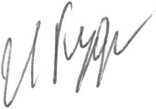 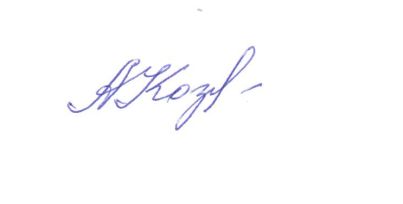 И.О. Кудюкин ____________                   А.Н.Козлова  _______________Приложение 1к территориальному отраслевому соглашению по учреждениям образования Спасского района на 2019-2021 годыПереченьработ с неблагоприятными условиями труда, на которых устанавливаются доплаты рабочим, специалистам и служащим, не входящие в дополнительный фонд оплаты труда (извлечения из приложение 2 к Приказу Гособразования СССР от 20.08.90 г. № 579).1. Виды работ с тяжелыми и вредными условиями труда, на которых устанавливаются доплаты в размере до 12 % тарифной ставки: Репрографические работы на светокопировальных, диазокопировальных и других множительных аппаратах.  Работа на установке ВЧ, УВЧ, СВСЧ.  Вывоз мусора и нечистот.  Работы, связанные с топкой, шуровкой, очисткой от золы и шлака печей.  Стирка, сушка и глажение спецодежды.  Работа у горячих плит, электрожаровых шкафов, кондитерских и паро-масляных печей и других аппаратов для жарения и выпечки.  Погрузочно-разгрузочные работы, производимые вручную.  Работы, связанные с разделкой, обрезкой мяса, рыбы, резкой и чисткой лука, опалкой птицы.  Работы, связанные с мойкой посуды, тары и технологического оборудования вручную с применением кислот, щелочей и других химических веществ.  Работы по стирке белья вручную с использованием моющих и дезинфицирующих средств.  Работы, производимые по уходу за детьми при отсутствии водопровода, канализации, по организации режима питания при отсутствии средств малой механизации.  Все виды работ, выполняемые в учебно-воспитательных учреждениях при переводе их на особый санитарно-эпидемиологический режим работы.  Работы по хлорированию воды, с приготовлением дезинфицирующих растворов, а также с их применением.  Работы с использованием химических реактивов, а также с их хранением (складированием).  Обслуживание котельных установок, работающих на угле и мазуте, канализационных колодцев и сетей.  Работа за дисплеями ЭВМ.  Работа на деревообрабатывающих станках.  Обеспечение и проведение занятий в закрытых плавательных бассейнах.  Шлифовка изделий и заточка инструмента абразивными кругами сухим способом.  Распиловка, обрезка бревен, кряжей, брусков и других лесоматериалов, торцовка пиломатериалов в лесопильном потоке.  Газосварочные, газорезочные и электросварочные работы, производимые в помещениях. Работы с применением ядохимикатов. Работы, связанные с чисткой выгребных ям, мусорных ящиков и канализационных колодцев, проведением их дезинфекции. Работа на гусеничных тракторах и особо сложной технике. Уборка помещений, где ведутся вышеназванные работы с тяжелыми и вредными условиями труда. __________________Приложение 2к территориальному отраслевому соглашению по учреждениям образования Спасского района на 2019-2021 годыПЕРЕЧЕНЬпрофессий и должностей работников учреждений и организаций образования, которым в связи с вредными условиями труда предоставляется дополнительный отпуск и сокращенный рабочий день, согласно списка производств, цехов, профессий и должностей с вредными условиями труда, работа в которых дает право на дополнительный отпуск и сокращенный рабочий день, утверждённых постановлением Госкомтруда СССР и Президиума ВЦСПС от 25 октября 1974 г. N 298/П-22Приложение 3к территориальному отраслевому соглашению по учреждениям образования Спасского района на 2019-2021 годыПЕРЕЧЕНЬпрофессий и должностей работников, которым выдаётся бесплатно специальная одежда, специальная обувь и другие средства индивидуальной защиты (извлечение из типовых норм применительно к работникам сферы образования)________________________________________* - «Типовые нормы бесплатной выдачи специальной одежды, специальной обуви и других средств индивидуальной защиты работникам сквозных профессий и должностей всех видов экономической деятельности, занятым на работах с вредными и (или) опасными условиями труда, а также на работах, выполняемых в особых температурных условиях или связанных с загрязнением», утверждённые приказом Министерства труда и социальной защиты Российской Федерации от 09 декабря 2014 г. N 997н. - «Нормы бесплатной выдачи санитарно-гигиенической одежды, санитарной обуви и санитарных принадлежностей работникам учреждений, предприятий и организаций здравоохранения, утверждённые Приказом Министерства здравоохранения СССР» от 29 января 1988 г. N 65 «О введении отраслевых норм бесплатной выдачи спецодежды, спецобуви и других средств индивидуальной защиты, а также норм санитарной одежды и санитарной обуви» (в редакции Приказа Минздрава СССР от 16.09.1988 № 713). - «Типовые отраслевые нормы бесплатной выдачи специальной одежды, специальной обуви и других средств индивидуальной защиты работникам организаций здравоохранения и социальной защиты населения, медицинских научно-исследовательских организаций и учебных заведений,  », утвержденные постановлением Министерства труда и социального развития Российской Федерации от 29 декабря 1997 г. N 68 (в ред. Постановления Минтруда России от 17.12.2001 N 85) - СанПиН 2.4.1.3049-13 «Санитарно-эпидемиологические требования к устройству, содержанию и организации режима работы дошкольных образовательных организаций» (утв. постановлением Главного государственного санитарного врача РФ от 15 мая 2013 г. N 26).                                                                                                                     Приложение 4к территориальному отраслевому соглашению по учреждениям образования Спасского района на 2019-2021 годыПорядокучета мнения выборных профсоюзных органов при принятии локальных  нормативных актов, содержащих нормы трудового права1. В предусмотренных Трудовым Кодексом РФ, Отраслевым тарифным соглашением по учреждениям образования РФ, Региональным Соглашением по учреждениям образования Рязанской области, территориальным отраслевым соглашением  и коллективными договорами случаях, представители работодателя, органы управления образованием (далее - Работодатель) перед принятием решения направляют проект локального нормативного акта содержащего нормы трудового права и обоснование по нему в соответствующий выборный профсоюзный орган, представляющий интересы работников образования (далее - Профком).2. Не позднее пяти рабочих дней с момента получения проекта указанного локального нормативного акта (приказа, распоряжения, положения и т.п.) и обоснования по нему Профком направляет Работодателю мотивированное мнение по проекту в письменной форме.3. Решение о мотивированном мнении  Профкомом принимается коллегиально, на  своем заседании в присутствии не менее половины членов Профкома.4. Заседание Профкома должно быть оформлено протоколом, в котором указывается число избранных  в его состав членов, число присутствующих на заседании, отражено мнение, к которому пришли члены Профкома и его обоснование (мотивировка).5. При обосновании своего мнения Профком может ссылаться на действующее законодательство, коллективный договор, соглашения, при  определенных обстоятельствах на трудовые договоры конкретных работников, а также на обстоятельства, фактически сложившиеся в учреждении (учреждениях) образования к моменту принятия решения Работодателем и Профкомом.6. При необходимости уточнения всех обстоятельств в связи с предстоящим решением Работодателя, Профком вправе пригласить на свое заседание представителей Работодателя, иных специалистов и экспертов.7. До рассмотрения вопроса о проекте локального нормативного акта, содержащего нормы трудового права, председатель, члены Профкома могут обратиться к Работодателю с предложением о проведении переговоров (консультаций) по поводу предстоящего решения.Результаты переговоров (консультаций) оформляются протоколом, который подписывают Работодатель и председатель Профкома.8. В случае если мотивированное мнение Профкома не содержит согласия с проектом нормативного акта или содержит предложения по его уточнению, совершенствованию, Работодатель может согласиться с ним либо обязан в течение трех дней после получения мотивированного мнения провести дополнительные консультации с Профкомом в целях достижения взаимоприемлемого решения.9. Разногласия, возникшие в процессе переговоров, оформляются протоколом (протокол разногласий), после чего Работодатель вправе принять локальный нормативный акт, содержащий  нормы трудового  права.10. Профком может обжаловать данный акт в соответствующую государственную инспекцию труда или суд, а также начать процедуру коллективного трудового спора.____________Приложение 5к территориальному отраслевому соглашению по учреждениям образования Спасского района на 2019-2021 годыПорядок учета мотивированного мнения выборных профсоюзных органов при расторжении трудового договора по инициативе работодателя1. При принятии решения о возможном расторжении трудового договора с работником, являющимся  членом Профсоюза работников народного образования и науки Российской Федерации (далее - Профсоюз), представитель работодателя (далее - Работодатель) направляет в соответствующий выборный профсоюзный орган (далее - Профком) проект приказа, а также копии документов для принятия указанного решения.2. Профком в течение семи рабочих дней со дня получения проекта приказа и копий документов рассматривает этот вопрос и направляет Работодателю свое мотивированное мнение в письменной форме. Мнение, не представленное в семидневный срок, или немотивированное мнение работодателем не учитывается.3. Решение о мотивированном мнении принимается Профкомом коллегиально на своем заседании в присутствии не менее половины членов Профкома, большинством голосов.4. Заседание Профкома должно быть оформлено протоколом, в котором указывается число избранных  в его состав членов, число присутствующих на заседании, отражено мнение, к которому пришли на заседании и его обоснование (мотивировка).5. При обосновании своего мнения Профком может ссылаться на действующее законодательство, коллективный договор, соглашения, при  определенных обстоятельствах на трудовые договоры конкретных работников, а также на обстоятельства, фактически сложившиеся в учреждении (учреждениях) образования к моменту принятия решения Работодателем и Профкомом.6. При необходимости уточнения всех обстоятельств в связи с предстоящим решением Работодателя, Профком вправе пригласить на свое заседание представителей Работодателя, иных специалистов и экспертов.7. В случае, если Профком выразил несогласие с предполагаемым решением работодателя, он в течение трех рабочих дней проводит с Работодателем или его представителем дополнительные консультации, результаты которых оформляются протоколом, который подписывают Работодатель и председатель Профкома. 8. При недостижении общего согласия по результатам консультаций Работодатель по истечении десяти рабочих дней со дня направления в Профком проекта приказа и копий документов имеет право принять окончательное решение, которое может быть обжаловано в соответствующую государственную инспекцию труда.9. Соблюдение вышеуказанной процедуры не лишает работника или представляющий его интересы Профком права обжаловать увольнение непосредственно в суде, а Работодателя - обжаловать в суде предписание государственной инспекции труда.10. Работодатель имеет право расторгнуть трудовой договор не позднее одного месяца со дня получения мотивированного мнения Профкома. ________________Приложение 6к территориальному отраслевому соглашению по учреждениям образования Спасского района на 2019-2021 годыПЕРЕЧЕНЬУЧРЕЖДЕНИЙ, ОРГАНИЗАЦИЙ И ДОЛЖНОСТЕЙ,ВРЕМЯ РАБОТЫ В КОТОРЫХ ЗАСЧИТЫВАЕТСЯВ ПЕДАГОГИЧЕСКИЙ СТАЖ РАБОТНИКОВПримечание. В стаж педагогической работы включается время работы в должностях учителя-дефектолога, логопеда, воспитателя в учреждениях здравоохранения и социального обеспечения, методистов оргметодотдела республиканской, краевой, областной больницы.__________________Приложение 7к территориальному отраслевому соглашению по учреждениям образования Спасского района на 2019-2021 годыПОРЯДОКЗАЧЕТА В ПЕДАГОГИЧЕСКИЙ СТАЖ ВРЕМЕНИ РАБОТЫВ ОТДЕЛЬНЫХ УЧРЕЖДЕНИЯХ (ОРГАНИЗАЦИЯХ), ВРЕМЕНИ ОБУЧЕНИЯ В УЧРЕЖДЕНИЯХ ВЫСШЕГО И СРЕДНЕГО ПРОФЕССИОНАЛЬНОГО ОБРАЗОВАНИЯ И СЛУЖБЫ В ВООРУЖЕННЫХ СИЛАХ СССР И РОССИЙСКОЙ ФЕДЕРАЦИИ1. Педагогическим работникам в стаж педагогической работы засчитывается без всяких условий и ограничений:1.1. Время нахождения на военной службе по контракту из расчета один день военной службы за один день работы, а время нахождения на военной службе по призыву (в том числе офицеров, призванных на военную службу в соответствии с Указом Президента Российской Федерации) - один день военной службы за два дня работы;1.2. Время работы в должности заведующего фильмотекой и методиста фильмотеки.2. Педагогическим работникам в стаж педагогической работы засчитываются следующие периоды времени при условии, если этим периодам, взятым как в отдельности, так и в совокупности, непосредственно предшествовала и за ними непосредственно следовала педагогическая деятельность:2.1. Время службы в Вооруженных Силах СССР и Российской Федерации на должностях офицерского, сержантского, старшинского состава, прапорщиков и мичманов (в том числе в войсках МВД, в войсках и органах безопасности), кроме периодов, предусмотренных в подпункте 1.1 пункта 1 настоящего Порядка;2.2. Время работы на руководящих, инспекторских, инструкторских и других должностях специалистов в аппаратах территориальных организаций (комитетах, советах) профсоюза работников народного образования и науки Российской Федерации (просвещения, высшей школы и научных учреждений); на выборных должностях в профсоюзных органах; на инструкторских и методических должностях в педагогических обществах и правлениях детского фонда; в должности директора (заведующего) дома учителя (работника народного образования, профтехобразования); комиссиях по делам несовершеннолетних и защите их прав или в отделах социально-правовой охраны несовершеннолетних, в подразделениях по предупреждению правонарушений (инспекциях по делам несовершеннолетних, детских комнатах милиции) органов внутренних дел;2.3. Время обучения (по очной форме) в аспирантуре, учреждениях высшего и среднего профессионального образования, имеющих государственную аккредитацию.3. В стаж педагогической работы отдельных категорий педагогических работников помимо периодов, предусмотренных пунктами 1 и 2 настоящего Порядка, засчитывается время работы в организациях и время службы в Вооруженных Силах СССР и Российской Федерации по специальности (профессии), соответствующей профилю работы в образовательном учреждении или профилю преподаваемого предмета (курса, дисциплины, кружка):преподавателям-организаторам (основ безопасности жизнедеятельности, допризывной подготовки);учителям и преподавателям физвоспитания, руководителям физического воспитания, инструкторам по физкультуре, инструкторам-методистам (старшим инструкторам-методистам), тренерам-преподавателям (старшим тренерам- преподавателям);учителям, преподавателям трудового (профессионального) обучения, технологии, черчения, изобразительного искусства, информатики, специальных дисциплин, в том числе специальных дисциплин общеобразовательных учреждений (классов) с углубленным изучением отдельных предметов;педагогам дополнительного образования;мастерам производственного обучения;педагогическим работникам экспериментальных образовательных учреждений;педагогам-психологам;методистам;педагогическим работникам учреждений среднего профессионального образования (отделений): культуры и искусства, музыкально-педагогических, художественно-графических, музыкальных;преподавателям учреждений дополнительного образования детей (культуры и искусства, в т.ч. музыкальных и художественных), преподавателям специальных дисциплин музыкальных и художественных общеобразовательных учреждений, преподавателям музыкальных дисциплин педагогических училищ (педагогических колледжей), учителям музыки, музыкальным руководителям, концертмейстерам.4. Воспитателям (старшим воспитателям) дошкольных образовательных учреждений, домов ребенка в педагогический стаж включается время работы в должности медицинской сестры ясельной группы дошкольных образовательных учреждений, постовой медсестры домов ребенка, а воспитателям ясельных групп - время работы на медицинских должностях.5. Право решать конкретные вопросы о соответствии работы в учреждениях, организациях и службы в Вооруженных Силах СССР и Российской Федерации профилю работы преподаваемого предмета (курса, дисциплины, кружка) предоставляется руководителю образовательного учреждения по согласованию с профсоюзным органом.6. Время работы в должностях помощника воспитателя и младшего воспитателя засчитывается в стаж педагогической работы при условии, если в период работы на этих должностях работник имел педагогическое образование или обучался в учреждении высшего или среднего профессионального (педагогического) образования.7. Работникам учреждений и организаций время педагогической работы в образовательных учреждениях, выполняемой помимо основной работы на условиях почасовой оплаты, включается в педагогический стаж, если ее объем (в одном или нескольких образовательных учреждениях) составляет не менее 180 часов в учебном году.При этом в педагогический стаж засчитываются только те месяцы, в течение которых выполнялась педагогическая работа.8. В случаях уменьшения стажа педагогической работы, исчисленного в соответствии с настоящим Порядком, по сравнению со стажем, исчисленным по ранее действовавшим инструкциям (см. п. 1.2 раздела 1), за работниками сохраняется ранее установленный стаж педагогической работы.Кроме того, если педагогическим работникам в период применения ранее действовавших инструкций могли быть включены в педагогический стаж те или иные периоды деятельности, но по каким-либо причинам они не были учтены, то за работниками сохраняется право на включение их в педагогический стаж в ранее установленном порядке._____________                                                                                                                Приложение 8к территориальному отраслевому соглашению по учреждениям образования Спасского района на 2019-2021 годыНормыбесплатной выдачи работникам смывающих и (или) обезвреживающих средств (извлечение из типовых норм применительно к работникам сферы образования)Должность, по которой установлена квалификационная категория  Должность, по которой может учитываться квалификационная категория, установленная по должности, указанной в графе 1                   1                                                                   2Учитель, преподавательВоспитатель (независимо от места работы); социальный педагог; педагог-организатор;педагог дополнительного образования (при совпадении профиля кружка, направления  дополнительной работы профилю работы по основной должности); учитель, преподаватель, ведущий занятия по отдельным профильным темам из курса «Основы безопасности жизнедеятельности» (ОБЖ)Старший (воспитатель, методист, инструктор-методист, педагог дополнительного образования, тренер-преподаватель)Аналогичная должность без названия «старший»Преподаватель-организатор основ безопасности жизнедеятельности, допризывной подготовкиУчитель, преподаватель, ведущий занятия с обучающимися по курсу  "Основы безопасности жизнедеятельности, допризывной подготовки (ОБЖ) сверх учебной нагрузки, входящей в основные  должностные обязанности;учитель, преподаватель физкультуры (физического воспитания)Учитель, преподаватель физической культуры (физического воспитания)Инструктор по физкультуре; учитель, преподаватель, ведущий занятия   из    курса "Основы безопасности  жизнедеятельности" (ОБЖ); тренер-преподаватель, ведущий начальную физическую подготовкуРуководитель физического воспитанияУчитель, преподаватель физкультуры (физического воспитания); инструктор по физкультуре; учитель, преподаватель,  ведущий занятия из курса  «Основы безопасности жизнедеятельности» (ОБЖ)Мастер производственного обученияУчитель труда; преподаватель, ведущий преподавательскую работу по аналогичной специальности; инструктор по труду; педагог дополнительного образования (по аналогичному профилю)Учитель трудового обучения (технологии)Мастер производственного обучения;инструктор по трудуУчитель-дефектолог, учитель-логопедУчитель-логопед; учитель-дефектолог;учитель (независимо от преподаваемого предмета либо в начальных классах) в специальных (коррекционных) образовательных учреждениях для детей с ограниченными возможностями здоровья;воспитатель; педагог дополнительного образования (при совпадении профиля творческого объединения( кружка), направления дополнительной работы профилю работы по основной  должности)Педагог-психолог Педагог дополнительного образования (при совпадении профиля творческого объединения ( кружка), направления дополнительной работы профилю работы по основной  должности) Учитель музыки общеобразовательного учреждения, преподаватель учреждения среднего профессионального образованияПреподаватель детской музыкальной школы (школы искусств, культуры); музыкальный руководитель; концертмейстер.Преподаватель детской музыкальной, художественной школы (школы искусств, культуры), музыкальный руководитель, концертмейстерУчитель музыки общеобразовательного учреждения; преподаватель учреждения среднего профессионального образования               Старший тренер-преподаватель, тренер-преподаватель, в т.ч. ДЮСШ, СДЮШОР Учитель, преподаватель физкультуры (физического воспитания); инструктор по физической культуре Преподаватель  учреждения среднего профессионального образования                      Учитель того же предмета в общеобразовательном учрежденииУчитель общеобразовательного учрежденияПреподаватель того же предмета в учреждении  среднего профессионального образования.Учитель, преподавательМетодист (включая старшего) ГОУ ДПО РИРО, методических служб муниципального уровня№п/п№пунктаНаименование профессий и работПродолжительность дополнительного отпуска (в рабочих днях)Продолжительность сокращённого рабочего дня (в часах)XL. ЗДРАВООХРАНЕНИЕСАНАТОРНО - ЛЕСНЫЕ ШКОЛЫ И ШКОЛЫ - ИНТЕРНАТЫ, ДЕТСКИЕ ДОМА, ДЕТСКИЕ САДЫ (ГРУППЫ), ЯСЛИ - САДЫ (ГРУППЫ), ДЕТСКИЕ ЯСЛИ (ГРУППЫ) И ДОМА РЕБЕНКА ГРУППЫ) ДЛЯ ДЕТЕЙ, БОЛЬНЫХ ТУБЕРКУЛЕЗОМ.Работники, непосредственно обслуживающие больных в учреждениях и подразделениях:XL. ЗДРАВООХРАНЕНИЕСАНАТОРНО - ЛЕСНЫЕ ШКОЛЫ И ШКОЛЫ - ИНТЕРНАТЫ, ДЕТСКИЕ ДОМА, ДЕТСКИЕ САДЫ (ГРУППЫ), ЯСЛИ - САДЫ (ГРУППЫ), ДЕТСКИЕ ЯСЛИ (ГРУППЫ) И ДОМА РЕБЕНКА ГРУППЫ) ДЛЯ ДЕТЕЙ, БОЛЬНЫХ ТУБЕРКУЛЕЗОМ.Работники, непосредственно обслуживающие больных в учреждениях и подразделениях:XL. ЗДРАВООХРАНЕНИЕСАНАТОРНО - ЛЕСНЫЕ ШКОЛЫ И ШКОЛЫ - ИНТЕРНАТЫ, ДЕТСКИЕ ДОМА, ДЕТСКИЕ САДЫ (ГРУППЫ), ЯСЛИ - САДЫ (ГРУППЫ), ДЕТСКИЕ ЯСЛИ (ГРУППЫ) И ДОМА РЕБЕНКА ГРУППЫ) ДЛЯ ДЕТЕЙ, БОЛЬНЫХ ТУБЕРКУЛЕЗОМ.Работники, непосредственно обслуживающие больных в учреждениях и подразделениях:XL. ЗДРАВООХРАНЕНИЕСАНАТОРНО - ЛЕСНЫЕ ШКОЛЫ И ШКОЛЫ - ИНТЕРНАТЫ, ДЕТСКИЕ ДОМА, ДЕТСКИЕ САДЫ (ГРУППЫ), ЯСЛИ - САДЫ (ГРУППЫ), ДЕТСКИЕ ЯСЛИ (ГРУППЫ) И ДОМА РЕБЕНКА ГРУППЫ) ДЛЯ ДЕТЕЙ, БОЛЬНЫХ ТУБЕРКУЛЕЗОМ.Работники, непосредственно обслуживающие больных в учреждениях и подразделениях:XL. ЗДРАВООХРАНЕНИЕСАНАТОРНО - ЛЕСНЫЕ ШКОЛЫ И ШКОЛЫ - ИНТЕРНАТЫ, ДЕТСКИЕ ДОМА, ДЕТСКИЕ САДЫ (ГРУППЫ), ЯСЛИ - САДЫ (ГРУППЫ), ДЕТСКИЕ ЯСЛИ (ГРУППЫ) И ДОМА РЕБЕНКА ГРУППЫ) ДЛЯ ДЕТЕЙ, БОЛЬНЫХ ТУБЕРКУЛЕЗОМ.Работники, непосредственно обслуживающие больных в учреждениях и подразделениях:1.п. 1.Библиотекарь1262.п. 2.Врач  (в том числе врач - руководитель отделения, кабинета, лаборатории)1263.п. 4.Гардеробщик, занятый   в  гардеробной  для больных1264.п. 10.Истопник, занятый  топкой печей непосредственно в отделениях и в спальных  комнатах для туберкулезных и инфекционных больных65. п. 11.Кастелянша1266.п. 12.Мастер   лечебно-производственных   (трудовых) мастерских и подсобных сельских хозяйств1267.п. 14.Младший медицинский  и  обслуживающий персонал (младшая медицинская  сестра   по   уходу   за больными (санитарка), буфетчик, официант, мойщик посуды, банщик, сестра -хозяйка, няня, уборщик производственных помещений)1268.п. 20.Средний медицинский персонал126ДЕТСКИЕ ПСИХИАТРИЧЕСКИЕ (ПСИХОНЕВРОЛОГИЧЕСКИЕ)ЛЕЧЕБНО ПРОФИЛАКТИЧЕСКИЕ УЧРЕЖДЕНИЯ, ОТДЕЛЕНИЯ, ПАЛАТЫ И КАБИНЕТЫ (КРОМЕ ПРЕДНАЗНАЧЕННЫХ ДЛЯ ЛЕЧЕНИЯ ДЕТЕЙ С ПОРАЖЕНИЕМ ЦЕНТРАЛЬНОЙ НЕРВНОЙ СИСТЕМЫ БЕЗ НАРУШЕНИЯ ПСИХИКИ); УЧРЕЖДЕНИЯ (ОТДЕЛЕНИЯ) СОЦИАЛЬНОГО ОБЕСПЕЧЕНИЯ, ШКОЛЫ (КЛАССЫ), ШКОЛЫ - ИНТЕРНАТЫ (КЛАССЫ), ДЕТСКИЕ ДОМА (ГРУППЫ), ДЕТСКИЕ САДЫ (ГРУППЫ), ЯСЛИ САДЫ (ГРУППЫ), ЯСЛИ (ГРУППЫ) И ДОМА РЕБЕНКА (ГРУППЫ) ДЛЯ УМСТВЕННО ОТСТАЛЫХ ДЕТЕЙ И ДЕТЕЙ С ПОРАЖЕНИЕМ ЦЕНТРАЛЬНОЙ НЕРВНОЙ  СИСТЕМЫ С НАРУШЕНИЕМ ПСИХИКИ, ДЕТСКИЕ ДОМА-ИНТЕРНАТЫ ДЛЯ СЛЕПОГЛУХОНЕМЫХ ДЕТЕЙ.Работники, непосредственно   обслуживающие больных  в учреждениях и подразделениях:ДЕТСКИЕ ПСИХИАТРИЧЕСКИЕ (ПСИХОНЕВРОЛОГИЧЕСКИЕ)ЛЕЧЕБНО ПРОФИЛАКТИЧЕСКИЕ УЧРЕЖДЕНИЯ, ОТДЕЛЕНИЯ, ПАЛАТЫ И КАБИНЕТЫ (КРОМЕ ПРЕДНАЗНАЧЕННЫХ ДЛЯ ЛЕЧЕНИЯ ДЕТЕЙ С ПОРАЖЕНИЕМ ЦЕНТРАЛЬНОЙ НЕРВНОЙ СИСТЕМЫ БЕЗ НАРУШЕНИЯ ПСИХИКИ); УЧРЕЖДЕНИЯ (ОТДЕЛЕНИЯ) СОЦИАЛЬНОГО ОБЕСПЕЧЕНИЯ, ШКОЛЫ (КЛАССЫ), ШКОЛЫ - ИНТЕРНАТЫ (КЛАССЫ), ДЕТСКИЕ ДОМА (ГРУППЫ), ДЕТСКИЕ САДЫ (ГРУППЫ), ЯСЛИ САДЫ (ГРУППЫ), ЯСЛИ (ГРУППЫ) И ДОМА РЕБЕНКА (ГРУППЫ) ДЛЯ УМСТВЕННО ОТСТАЛЫХ ДЕТЕЙ И ДЕТЕЙ С ПОРАЖЕНИЕМ ЦЕНТРАЛЬНОЙ НЕРВНОЙ  СИСТЕМЫ С НАРУШЕНИЕМ ПСИХИКИ, ДЕТСКИЕ ДОМА-ИНТЕРНАТЫ ДЛЯ СЛЕПОГЛУХОНЕМЫХ ДЕТЕЙ.Работники, непосредственно   обслуживающие больных  в учреждениях и подразделениях:ДЕТСКИЕ ПСИХИАТРИЧЕСКИЕ (ПСИХОНЕВРОЛОГИЧЕСКИЕ)ЛЕЧЕБНО ПРОФИЛАКТИЧЕСКИЕ УЧРЕЖДЕНИЯ, ОТДЕЛЕНИЯ, ПАЛАТЫ И КАБИНЕТЫ (КРОМЕ ПРЕДНАЗНАЧЕННЫХ ДЛЯ ЛЕЧЕНИЯ ДЕТЕЙ С ПОРАЖЕНИЕМ ЦЕНТРАЛЬНОЙ НЕРВНОЙ СИСТЕМЫ БЕЗ НАРУШЕНИЯ ПСИХИКИ); УЧРЕЖДЕНИЯ (ОТДЕЛЕНИЯ) СОЦИАЛЬНОГО ОБЕСПЕЧЕНИЯ, ШКОЛЫ (КЛАССЫ), ШКОЛЫ - ИНТЕРНАТЫ (КЛАССЫ), ДЕТСКИЕ ДОМА (ГРУППЫ), ДЕТСКИЕ САДЫ (ГРУППЫ), ЯСЛИ САДЫ (ГРУППЫ), ЯСЛИ (ГРУППЫ) И ДОМА РЕБЕНКА (ГРУППЫ) ДЛЯ УМСТВЕННО ОТСТАЛЫХ ДЕТЕЙ И ДЕТЕЙ С ПОРАЖЕНИЕМ ЦЕНТРАЛЬНОЙ НЕРВНОЙ  СИСТЕМЫ С НАРУШЕНИЕМ ПСИХИКИ, ДЕТСКИЕ ДОМА-ИНТЕРНАТЫ ДЛЯ СЛЕПОГЛУХОНЕМЫХ ДЕТЕЙ.Работники, непосредственно   обслуживающие больных  в учреждениях и подразделениях:ДЕТСКИЕ ПСИХИАТРИЧЕСКИЕ (ПСИХОНЕВРОЛОГИЧЕСКИЕ)ЛЕЧЕБНО ПРОФИЛАКТИЧЕСКИЕ УЧРЕЖДЕНИЯ, ОТДЕЛЕНИЯ, ПАЛАТЫ И КАБИНЕТЫ (КРОМЕ ПРЕДНАЗНАЧЕННЫХ ДЛЯ ЛЕЧЕНИЯ ДЕТЕЙ С ПОРАЖЕНИЕМ ЦЕНТРАЛЬНОЙ НЕРВНОЙ СИСТЕМЫ БЕЗ НАРУШЕНИЯ ПСИХИКИ); УЧРЕЖДЕНИЯ (ОТДЕЛЕНИЯ) СОЦИАЛЬНОГО ОБЕСПЕЧЕНИЯ, ШКОЛЫ (КЛАССЫ), ШКОЛЫ - ИНТЕРНАТЫ (КЛАССЫ), ДЕТСКИЕ ДОМА (ГРУППЫ), ДЕТСКИЕ САДЫ (ГРУППЫ), ЯСЛИ САДЫ (ГРУППЫ), ЯСЛИ (ГРУППЫ) И ДОМА РЕБЕНКА (ГРУППЫ) ДЛЯ УМСТВЕННО ОТСТАЛЫХ ДЕТЕЙ И ДЕТЕЙ С ПОРАЖЕНИЕМ ЦЕНТРАЛЬНОЙ НЕРВНОЙ  СИСТЕМЫ С НАРУШЕНИЕМ ПСИХИКИ, ДЕТСКИЕ ДОМА-ИНТЕРНАТЫ ДЛЯ СЛЕПОГЛУХОНЕМЫХ ДЕТЕЙ.Работники, непосредственно   обслуживающие больных  в учреждениях и подразделениях:ДЕТСКИЕ ПСИХИАТРИЧЕСКИЕ (ПСИХОНЕВРОЛОГИЧЕСКИЕ)ЛЕЧЕБНО ПРОФИЛАКТИЧЕСКИЕ УЧРЕЖДЕНИЯ, ОТДЕЛЕНИЯ, ПАЛАТЫ И КАБИНЕТЫ (КРОМЕ ПРЕДНАЗНАЧЕННЫХ ДЛЯ ЛЕЧЕНИЯ ДЕТЕЙ С ПОРАЖЕНИЕМ ЦЕНТРАЛЬНОЙ НЕРВНОЙ СИСТЕМЫ БЕЗ НАРУШЕНИЯ ПСИХИКИ); УЧРЕЖДЕНИЯ (ОТДЕЛЕНИЯ) СОЦИАЛЬНОГО ОБЕСПЕЧЕНИЯ, ШКОЛЫ (КЛАССЫ), ШКОЛЫ - ИНТЕРНАТЫ (КЛАССЫ), ДЕТСКИЕ ДОМА (ГРУППЫ), ДЕТСКИЕ САДЫ (ГРУППЫ), ЯСЛИ САДЫ (ГРУППЫ), ЯСЛИ (ГРУППЫ) И ДОМА РЕБЕНКА (ГРУППЫ) ДЛЯ УМСТВЕННО ОТСТАЛЫХ ДЕТЕЙ И ДЕТЕЙ С ПОРАЖЕНИЕМ ЦЕНТРАЛЬНОЙ НЕРВНОЙ  СИСТЕМЫ С НАРУШЕНИЕМ ПСИХИКИ, ДЕТСКИЕ ДОМА-ИНТЕРНАТЫ ДЛЯ СЛЕПОГЛУХОНЕМЫХ ДЕТЕЙ.Работники, непосредственно   обслуживающие больных  в учреждениях и подразделениях:10.45Врач (в том числе врач - руководитель отделения, кабинета), кроме врача - лаборанта30611.47Гардеробщик, занятый в гардеробной для больных12612.51Кастелянша12613.55Младший медицинский  и  обслуживающий персонал (младшая медицинская  сестра  по  уходу  за больными, санитарка, буфетчик,  официант, банщик, няня,   уборщик  производственных помещений)30614.60Средний медицинский персонал (кроме лаборанта)306ОБЩИЕ ПРОФЕССИИ МЕДИЦИНСКИХ РАБОТНИКОВ УЧРЕЖДЕНИЙ ЗДРАВООХРАНЕНИЯ, СОЦИАЛЬНОГО ОБЕСПЕЧЕНИЯ И ПРОСВЕЩЕНИЯОБЩИЕ ПРОФЕССИИ МЕДИЦИНСКИХ РАБОТНИКОВ УЧРЕЖДЕНИЙ ЗДРАВООХРАНЕНИЯ, СОЦИАЛЬНОГО ОБЕСПЕЧЕНИЯ И ПРОСВЕЩЕНИЯОБЩИЕ ПРОФЕССИИ МЕДИЦИНСКИХ РАБОТНИКОВ УЧРЕЖДЕНИЙ ЗДРАВООХРАНЕНИЯ, СОЦИАЛЬНОГО ОБЕСПЕЧЕНИЯ И ПРОСВЕЩЕНИЯОБЩИЕ ПРОФЕССИИ МЕДИЦИНСКИХ РАБОТНИКОВ УЧРЕЖДЕНИЙ ЗДРАВООХРАНЕНИЯ, СОЦИАЛЬНОГО ОБЕСПЕЧЕНИЯ И ПРОСВЕЩЕНИЯОБЩИЕ ПРОФЕССИИ МЕДИЦИНСКИХ РАБОТНИКОВ УЧРЕЖДЕНИЙ ЗДРАВООХРАНЕНИЯ, СОЦИАЛЬНОГО ОБЕСПЕЧЕНИЯ И ПРОСВЕЩЕНИЯ15.*169Врач учреждения здравоохранения,  просвещения, социального обеспечения  и дома  отдыха (врач - терапевт, не  работающий на  участке, врач - хирург,           врач - отоларинголог, врач - офтальмолог и др.)1216.172Средний и  младший  медицинский  персонал детских стационаров (отделений, палат и групп) учреждений здравоохранения  и  социального обеспечения и групповой  медицинский  персонал детских яслей и яслей - садов1217.*174Средний медицинский  персонал  учреждений здравоохранения, просвещения и социального обеспечения1218.179Врач, средний  и  младший медицинский персонал лечебно-профилактических  учреждений (отделений, групп), учреждений  (отделений, групп) социального   обеспечения,  учреждений (групп) просвещения  для  детей  с физическими дефектами или с поражением центральной нервной системы с  нарушением опорно-двигательного аппарата без нарушения психики12XLIII. ОБЩИЕ ПРОФЕССИИ ВСЕХ ОТРАСЛЕЙ НАРОДНОГО ХОЗЯЙСТВАXLIII. ОБЩИЕ ПРОФЕССИИ ВСЕХ ОТРАСЛЕЙ НАРОДНОГО ХОЗЯЙСТВАXLIII. ОБЩИЕ ПРОФЕССИИ ВСЕХ ОТРАСЛЕЙ НАРОДНОГО ХОЗЯЙСТВАXLIII. ОБЩИЕ ПРОФЕССИИ ВСЕХ ОТРАСЛЕЙ НАРОДНОГО ХОЗЯЙСТВАXLIII. ОБЩИЕ ПРОФЕССИИ ВСЕХ ОТРАСЛЕЙ НАРОДНОГО ХОЗЯЙСТВА19.35Дезинфектор620.46Истопник, занятый  на  топке  печей дровяным топливом621.85Машинистка, постоянно  работающая  на  пишущей машинке622.92Машинист (кочегар)  котельной,  занятый обслуживанием паровых  и  водогрейных  котлов, работающих на твердом минеральном  и  торфяном топливе:а) при загрузке вручную12б) при механизированной загрузке623.93Машинист (кочегар) котельной,  занятый обслуживанием паровых  и  водогрейных  котлов, работающих на жидком топливе и газе624.109Оператор копировальных  и  множительных машин, непосредственно занятый на  электрографических репродукционных аппаратах типа ЭРА-1,  ЭРА-Ф и "КСЕРОКС"625.117Повар, постоянно работающий у плиты626.128Рабочий по  благоустройству  (на  работах  по удалению нечистот вручную)1227.170Рабочие прачечных, *(рабочий по стирке и ремонту спецодежды, оператор стиральных машин) занятые: в) в  стиральном цехе или отделении (сушильщик белья, машинист по стирке спецодежды, подсобный (транспортный)  рабочий,  стиральщик белья, отжимщик белья на центрифугах,  уборщик производственных помещений);6д) на стирке белья и спецодежды *(рабочий по стирке и ремонту спецодежды) вручную1228.182Работники, постоянно работающие на вычислительных машинах, а также перфораторщик, оператор, верфикаторщик, сортировщик  и табуляторщик, работающие на машиносчетных станциях629204Стеклографист (ротаторщик)630.211Уборщик служебных  помещений,  занятый уборкой наружных (общественных) уборных и санузлов6XXXVIII. ЖИЛИЩНО-КОММУНАЛЬНОЕ ХОЗЯЙСТВОИ БЫТОВОЕ ОБСЛУЖИВАНИЕ НАСЕЛЕНИЯXXXVIII. ЖИЛИЩНО-КОММУНАЛЬНОЕ ХОЗЯЙСТВОИ БЫТОВОЕ ОБСЛУЖИВАНИЕ НАСЕЛЕНИЯXXXVIII. ЖИЛИЩНО-КОММУНАЛЬНОЕ ХОЗЯЙСТВОИ БЫТОВОЕ ОБСЛУЖИВАНИЕ НАСЕЛЕНИЯXXXVIII. ЖИЛИЩНО-КОММУНАЛЬНОЕ ХОЗЯЙСТВОИ БЫТОВОЕ ОБСЛУЖИВАНИЕ НАСЕЛЕНИЯXXXVIII. ЖИЛИЩНО-КОММУНАЛЬНОЕ ХОЗЯЙСТВОИ БЫТОВОЕ ОБСЛУЖИВАНИЕ НАСЕЛЕНИЯ31.48Рабочий по благоустройству (на работах  по удалению нечистот вручную), занятый очисткой выгребных и помойных ям 12N п/пN п/пНаименование профессии (должности)Наименование профессии (должности)Наименование специальной одежды, специальной обуви и других средств индивидуальной защитыНаименование специальной одежды, специальной обуви и других средств индивидуальной защитыНорма выдачи на год (штуки, пары, комплекты)Норма выдачи на год (штуки, пары, комплекты)11.*11.*ВодительВодительПри управлении автобусом, легковым автомобилем и санавтобусом:При управлении автобусом, легковым автомобилем и санавтобусом:При управлении автобусом, легковым автомобилем и санавтобусом:При управлении автобусом, легковым автомобилем и санавтобусом:11.*11.*ВодительВодитель- Костюм для защиты от общих производственных загрязнений и механических воздействий- Костюм для защиты от общих производственных загрязнений и механических воздействий1 шт.1 шт.11.*11.*ВодительВодитель- Перчатки с точечным покрытием- Перчатки с точечным покрытием12 пар12 пар11.*11.*ВодительВодитель- Перчатки резиновые или из полимерных материалов- Перчатки резиновые или из полимерных материаловдежурныедежурные19. *19. *Гардеробщик; Оператор электронно-вычислительных машин;Учитель информатики (с учётом п. 4 примечаний к настоящим нормам)Гардеробщик; Оператор электронно-вычислительных машин;Учитель информатики (с учётом п. 4 примечаний к настоящим нормам)- Костюм для защиты от общих производственных загрязнений или- Костюм для защиты от общих производственных загрязнений или1 шт.1 шт.19. *19. *Гардеробщик; Оператор электронно-вычислительных машин;Учитель информатики (с учётом п. 4 примечаний к настоящим нормам)Гардеробщик; Оператор электронно-вычислительных машин;Учитель информатики (с учётом п. 4 примечаний к настоящим нормам)- Халат для защиты от общих производственных загрязнений- Халат для защиты от общих производственных загрязнений1 шт.1 шт.21. *21. *Грузчик; Подсобный рабочий; Подсобный транспортный рабочий; Грузчик; Подсобный рабочий; Подсобный транспортный рабочий; При работе с прочими грузами, материалами:При работе с прочими грузами, материалами:При работе с прочими грузами, материалами:При работе с прочими грузами, материалами:21. *21. *Грузчик; Подсобный рабочий; Подсобный транспортный рабочий; Грузчик; Подсобный рабочий; Подсобный транспортный рабочий; - Костюм для защиты от общих производственных загрязнений и механических воздействий- Костюм для защиты от общих производственных загрязнений и механических воздействий1 шт.1 шт.21. *21. *Грузчик; Подсобный рабочий; Подсобный транспортный рабочий; Грузчик; Подсобный рабочий; Подсобный транспортный рабочий; - Перчатки с полимерным покрытием- Перчатки с полимерным покрытием12 пар12 пар21. *21. *Грузчик; Подсобный рабочий; Подсобный транспортный рабочий; Грузчик; Подсобный рабочий; Подсобный транспортный рабочий; При работе с лесоматериалами выдаются дополнительно:При работе с лесоматериалами выдаются дополнительно:При работе с лесоматериалами выдаются дополнительно:При работе с лесоматериалами выдаются дополнительно:21. *21. *Грузчик; Подсобный рабочий; Подсобный транспортный рабочий; Грузчик; Подсобный рабочий; Подсобный транспортный рабочий; - Очки защитные- Очки защитныедо износадо износа21. *21. *Грузчик; Подсобный рабочий; Подсобный транспортный рабочий; Грузчик; Подсобный рабочий; Подсобный транспортный рабочий; При работе с углем, песком, коксом, торфом и битумом: к вышеуказанному перечню выдаются дополнительно:При работе с углем, песком, коксом, торфом и битумом: к вышеуказанному перечню выдаются дополнительно:При работе с углем, песком, коксом, торфом и битумом: к вышеуказанному перечню выдаются дополнительно:При работе с углем, песком, коксом, торфом и битумом: к вышеуказанному перечню выдаются дополнительно:21. *21. *Грузчик; Подсобный рабочий; Подсобный транспортный рабочий; Грузчик; Подсобный рабочий; Подсобный транспортный рабочий; - Средство индивидуальной защиты органов дыхания фильтрующее- Средство индивидуальной защиты органов дыхания фильтрующеедо износадо износа21. *21. *Грузчик; Подсобный рабочий; Подсобный транспортный рабочий; Грузчик; Подсобный рабочий; Подсобный транспортный рабочий; Вместо указанного костюма для защиты …. выдаётся:Вместо указанного костюма для защиты …. выдаётся:Вместо указанного костюма для защиты …. выдаётся:Вместо указанного костюма для защиты …. выдаётся:21. *21. *Грузчик; Подсобный рабочий; Подсобный транспортный рабочий; Грузчик; Подсобный рабочий; Подсобный транспортный рабочий; - Комбинезон для защиты от токсичных веществ и пыли из нетканых материалов- Комбинезон для защиты от токсичных веществ и пыли из нетканых материалов1 шт.1 шт.23. *23. *Дворник; уборщик территорийДворник; уборщик территорий- Костюм для защиты от общих производственных загрязнений и механических воздействий- Костюм для защиты от общих производственных загрязнений и механических воздействий1 шт.1 шт.23. *23. *Дворник; уборщик территорийДворник; уборщик территорий- Фартук из полимерных материалов с нагрудником- Фартук из полимерных материалов с нагрудником2 шт.2 шт.23. *23. *Дворник; уборщик территорийДворник; уборщик территорий- Сапоги резиновые с защитным подноском- Сапоги резиновые с защитным подноском1 пара1 пара23. *23. *Дворник; уборщик территорийДворник; уборщик территорий- Перчатки с полимерным покрытием- Перчатки с полимерным покрытием6 пар6 пар23. *23. *Дворник; уборщик территорийДворник; уборщик территорийНа наружных работах зимой дополнительно:смотреть п. 1, п.п. а) примечания к настоящим нормам.На наружных работах зимой дополнительно:смотреть п. 1, п.п. а) примечания к настоящим нормам.На наружных работах зимой дополнительно:смотреть п. 1, п.п. а) примечания к настоящим нормам.На наружных работах зимой дополнительно:смотреть п. 1, п.п. а) примечания к настоящим нормам.29. *Заточник; Сверловщик; Станочник деревообрабатывающих станков; Станочник широкого профиля; Строгальщик; Токарь; Мастер трудового и производственного обучения (с учётом п. 4 примечаний к настоящим нормам)Заточник; Сверловщик; Станочник деревообрабатывающих станков; Станочник широкого профиля; Строгальщик; Токарь; Мастер трудового и производственного обучения (с учётом п. 4 примечаний к настоящим нормам)- Костюм для защиты от общих производственных загрязнений и механических воздействий- Костюм для защиты от общих производственных загрязнений и механических воздействий2 шт. на 1,5 года2 шт. на 1,5 года29. *Заточник; Сверловщик; Станочник деревообрабатывающих станков; Станочник широкого профиля; Строгальщик; Токарь; Мастер трудового и производственного обучения (с учётом п. 4 примечаний к настоящим нормам)Заточник; Сверловщик; Станочник деревообрабатывающих станков; Станочник широкого профиля; Строгальщик; Токарь; Мастер трудового и производственного обучения (с учётом п. 4 примечаний к настоящим нормам)- Перчатки с полимерным покрытием или- Перчатки с полимерным покрытием или12 пар12 пар29. *Заточник; Сверловщик; Станочник деревообрабатывающих станков; Станочник широкого профиля; Строгальщик; Токарь; Мастер трудового и производственного обучения (с учётом п. 4 примечаний к настоящим нормам)Заточник; Сверловщик; Станочник деревообрабатывающих станков; Станочник широкого профиля; Строгальщик; Токарь; Мастер трудового и производственного обучения (с учётом п. 4 примечаний к настоящим нормам)- Перчатки с точечным покрытием- Перчатки с точечным покрытиемдо износадо износа29. *Заточник; Сверловщик; Станочник деревообрабатывающих станков; Станочник широкого профиля; Строгальщик; Токарь; Мастер трудового и производственного обучения (с учётом п. 4 примечаний к настоящим нормам)Заточник; Сверловщик; Станочник деревообрабатывающих станков; Станочник широкого профиля; Строгальщик; Токарь; Мастер трудового и производственного обучения (с учётом п. 4 примечаний к настоящим нормам)- Щиток защитный лицевой или- Щиток защитный лицевой илидо износадо износа29. *Заточник; Сверловщик; Станочник деревообрабатывающих станков; Станочник широкого профиля; Строгальщик; Токарь; Мастер трудового и производственного обучения (с учётом п. 4 примечаний к настоящим нормам)Заточник; Сверловщик; Станочник деревообрабатывающих станков; Станочник широкого профиля; Строгальщик; Токарь; Мастер трудового и производственного обучения (с учётом п. 4 примечаний к настоящим нормам)- Очки защитные- Очки защитныедо износадо износа29. *Заточник; Сверловщик; Станочник деревообрабатывающих станков; Станочник широкого профиля; Строгальщик; Токарь; Мастер трудового и производственного обучения (с учётом п. 4 примечаний к настоящим нормам)Заточник; Сверловщик; Станочник деревообрабатывающих станков; Станочник широкого профиля; Строгальщик; Токарь; Мастер трудового и производственного обучения (с учётом п. 4 примечаний к настоящим нормам)- Средство индивидуальной защиты органов дыхания фильтрующее- Средство индивидуальной защиты органов дыхания фильтрующеедо износадо износа30. *30. *Заведующий библиотекой; БиблиотекарьЗаведующий библиотекой; Библиотекарь- Костюм для защиты от общих производственных загрязнений и механических воздействий или- Костюм для защиты от общих производственных загрязнений и механических воздействий или1 шт.1 шт.30. *30. *Заведующий библиотекой; БиблиотекарьЗаведующий библиотекой; Библиотекарь- Халат для защиты от общих производственных загрязнений и механических воздействий- Халат для защиты от общих производственных загрязнений и механических воздействий1 шт.1 шт.32. *32. *Заведующий хозяйствомЗаведующий хозяйством- Халат для защиты от общих производственных загрязнений и механических воздействий- Халат для защиты от общих производственных загрязнений и механических воздействий1 шт.1 шт.40. *40. *Маляр; Штукатур;Исполнитель художественно-оформительских работ; Маляр; Штукатур;Исполнитель художественно-оформительских работ; - Костюм для защиты от общих производственных загрязнений и механических воздействий- Костюм для защиты от общих производственных загрязнений и механических воздействий1 шт.1 шт.40. *40. *Маляр; Штукатур;Исполнитель художественно-оформительских работ; Маляр; Штукатур;Исполнитель художественно-оформительских работ; - Фартук из полимерных материалов с нагрудником- Фартук из полимерных материалов с нагрудником1 шт.1 шт.40. *40. *Маляр; Штукатур;Исполнитель художественно-оформительских работ; Маляр; Штукатур;Исполнитель художественно-оформительских работ; - Головной убор- Головной убор1 шт.1 шт.40. *40. *Маляр; Штукатур;Исполнитель художественно-оформительских работ; Маляр; Штукатур;Исполнитель художественно-оформительских работ; - Перчатки с полимерным покрытием- Перчатки с полимерным покрытием6 пар6 пар40. *40. *Маляр; Штукатур;Исполнитель художественно-оформительских работ; Маляр; Штукатур;Исполнитель художественно-оформительских работ; - Перчатки с точечным покрытием- Перчатки с точечным покрытием6 пар6 пар40. *40. *Маляр; Штукатур;Исполнитель художественно-оформительских работ; Маляр; Штукатур;Исполнитель художественно-оформительских работ; - Щиток защитный лицевой или- Щиток защитный лицевой илидо износадо износа40. *40. *Маляр; Штукатур;Исполнитель художественно-оформительских работ; Маляр; Штукатур;Исполнитель художественно-оформительских работ; - Очки защитные- Очки защитныедо износадо износа40. *40. *Маляр; Штукатур;Исполнитель художественно-оформительских работ; Маляр; Штукатур;Исполнитель художественно-оформительских работ; - Средство индивидуальной защиты органов дыхания фильтрующее- Средство индивидуальной защиты органов дыхания фильтрующеедо износадо износа45. *45. *ИстопникИстопник- Костюм для защиты от общих производственных загрязнений и механических воздействий- Костюм для защиты от общих производственных загрязнений и механических воздействий1 шт.1 шт.45. *45. *ИстопникИстопник- Сапоги резиновые с защитным подноском- Сапоги резиновые с защитным подноском1 пара1 пара45. *45. *ИстопникИстопник- Перчатки с полимерным покрытием- Перчатки с полимерным покрытием12 пар12 пар45. *45. *ИстопникИстопник- Очки защитные- Очки защитныедо износадо износа45. *45. *ИстопникИстопник- Средство индивидуальной защиты органов дыхания фильтрующее- Средство индивидуальной защиты органов дыхания фильтрующеедо износадо износа48. *КастеляншаКастеляншаКостюм для защиты от общих производственных загрязнений и механических воздействий илиКостюм для защиты от общих производственных загрязнений и механических воздействий или1 шт.1 шт.48. *КастеляншаКастеляншаХалат и брюки для защиты от общих производственных загрязнений и механических воздействийХалат и брюки для защиты от общих производственных загрязнений и механических воздействий1 комплект1 комплект49. *49. *Кладовщик; Старший кладовщик; Кладовщик; Старший кладовщик; При работе с прочими грузами, материалами:При работе с прочими грузами, материалами:При работе с прочими грузами, материалами:При работе с прочими грузами, материалами:49. *49. *Кладовщик; Старший кладовщик; Кладовщик; Старший кладовщик; Костюм для защиты от общих производственных загрязнений и механических воздействий илиКостюм для защиты от общих производственных загрязнений и механических воздействий или1 шт.1 шт.49. *49. *Кладовщик; Старший кладовщик; Кладовщик; Старший кладовщик; Халат для защиты от общих производственных загрязнений и механических воздействийХалат для защиты от общих производственных загрязнений и механических воздействий1 шт.1 шт.49. *49. *Кладовщик; Старший кладовщик; Кладовщик; Старший кладовщик; Перчатки с полимерным покрытиемПерчатки с полимерным покрытием6 пар6 пар49. *49. *Кладовщик; Старший кладовщик; Кладовщик; Старший кладовщик; При работе с горючими и смазочными материалами, с кислотами и щелочами, с металлами, углями, лесоматериалами, при хранении и отпуске ртути смотреть полный вариант типовых норм.При работе с горючими и смазочными материалами, с кислотами и щелочами, с металлами, углями, лесоматериалами, при хранении и отпуске ртути смотреть полный вариант типовых норм.При работе с горючими и смазочными материалами, с кислотами и щелочами, с металлами, углями, лесоматериалами, при хранении и отпуске ртути смотреть полный вариант типовых норм.При работе с горючими и смазочными материалами, с кислотами и щелочами, с металлами, углями, лесоматериалами, при хранении и отпуске ртути смотреть полный вариант типовых норм.56. *56. *Котельщик; Машинист (кочегар) котельной; Оператор котельной; Оператор теплового пункта; Кочегар технологических печей; Аппаратчик нагрева теплоносителейКотельщик; Машинист (кочегар) котельной; Оператор котельной; Оператор теплового пункта; Кочегар технологических печей; Аппаратчик нагрева теплоносителей- Костюм для защиты от общих производственных загрязнений и механических воздействий или- Костюм для защиты от общих производственных загрязнений и механических воздействий или1 шт.1 шт.56. *56. *Котельщик; Машинист (кочегар) котельной; Оператор котельной; Оператор теплового пункта; Кочегар технологических печей; Аппаратчик нагрева теплоносителейКотельщик; Машинист (кочегар) котельной; Оператор котельной; Оператор теплового пункта; Кочегар технологических печей; Аппаратчик нагрева теплоносителей- Костюм для защиты от повышенных температур- Костюм для защиты от повышенных температур1 шт.1 шт.56. *56. *Котельщик; Машинист (кочегар) котельной; Оператор котельной; Оператор теплового пункта; Кочегар технологических печей; Аппаратчик нагрева теплоносителейКотельщик; Машинист (кочегар) котельной; Оператор котельной; Оператор теплового пункта; Кочегар технологических печей; Аппаратчик нагрева теплоносителей- Перчатки с полимерным покрытием- Перчатки с полимерным покрытием12 пар12 пар56. *56. *Котельщик; Машинист (кочегар) котельной; Оператор котельной; Оператор теплового пункта; Кочегар технологических печей; Аппаратчик нагрева теплоносителейКотельщик; Машинист (кочегар) котельной; Оператор котельной; Оператор теплового пункта; Кочегар технологических печей; Аппаратчик нагрева теплоносителей- Перчатки для защиты от повышенных температур- Перчатки для защиты от повышенных температур2 пары2 пары56. *56. *Котельщик; Машинист (кочегар) котельной; Оператор котельной; Оператор теплового пункта; Кочегар технологических печей; Аппаратчик нагрева теплоносителейКотельщик; Машинист (кочегар) котельной; Оператор котельной; Оператор теплового пункта; Кочегар технологических печей; Аппаратчик нагрева теплоносителей- Щиток защитный лицевой или- Щиток защитный лицевой илидо износадо износа56. *56. *Котельщик; Машинист (кочегар) котельной; Оператор котельной; Оператор теплового пункта; Кочегар технологических печей; Аппаратчик нагрева теплоносителейКотельщик; Машинист (кочегар) котельной; Оператор котельной; Оператор теплового пункта; Кочегар технологических печей; Аппаратчик нагрева теплоносителей- Очки защитные- Очки защитныедо износадо износа56. *56. *Котельщик; Машинист (кочегар) котельной; Оператор котельной; Оператор теплового пункта; Кочегар технологических печей; Аппаратчик нагрева теплоносителейКотельщик; Машинист (кочегар) котельной; Оператор котельной; Оператор теплового пункта; Кочегар технологических печей; Аппаратчик нагрева теплоносителей- Каска защитная- Каска защитная1 шт. на 2 года1 шт. на 2 года56. *56. *Котельщик; Машинист (кочегар) котельной; Оператор котельной; Оператор теплового пункта; Кочегар технологических печей; Аппаратчик нагрева теплоносителейКотельщик; Машинист (кочегар) котельной; Оператор котельной; Оператор теплового пункта; Кочегар технологических печей; Аппаратчик нагрева теплоносителей- Средство индивидуальной защиты органов дыхания фильтрующее- Средство индивидуальной защиты органов дыхания фильтрующеедо износадо износа56. *56. *Котельщик; Машинист (кочегар) котельной; Оператор котельной; Оператор теплового пункта; Кочегар технологических печей; Аппаратчик нагрева теплоносителейКотельщик; Машинист (кочегар) котельной; Оператор котельной; Оператор теплового пункта; Кочегар технологических печей; Аппаратчик нагрева теплоносителейПри работе в котельной, работающей на твердом или жидком топливе, дополнительно:При работе в котельной, работающей на твердом или жидком топливе, дополнительно:При работе в котельной, работающей на твердом или жидком топливе, дополнительно:При работе в котельной, работающей на твердом или жидком топливе, дополнительно:56. *56. *Котельщик; Машинист (кочегар) котельной; Оператор котельной; Оператор теплового пункта; Кочегар технологических печей; Аппаратчик нагрева теплоносителейКотельщик; Машинист (кочегар) котельной; Оператор котельной; Оператор теплового пункта; Кочегар технологических печей; Аппаратчик нагрева теплоносителей- Фартук из полимерных материалов с нагрудником- Фартук из полимерных материалов с нагрудником1 шт.1 шт.60. *60. *Кухонный рабочийКухонный рабочий- Костюм для защиты от общих производственных загрязнений и механических воздействий или- Костюм для защиты от общих производственных загрязнений и механических воздействий или1 шт.1 шт.60. *60. *Кухонный рабочийКухонный рабочий- Халат и брюки для защиты от общих производственных загрязнений и механических воздействий- Халат и брюки для защиты от общих производственных загрязнений и механических воздействий1 комплект1 комплект60. *60. *Кухонный рабочийКухонный рабочий- Нарукавники из полимерных материалов- Нарукавники из полимерных материаловдо износадо износа60. *60. *Кухонный рабочийКухонный рабочий- Перчатки резиновые или из полимерных материалов- Перчатки резиновые или из полимерных материалов6 пар6 пар60. *60. *Кухонный рабочийКухонный рабочий- Фартук из полимерных материалов с нагрудником- Фартук из полимерных материалов с нагрудником2 шт.2 шт.60. *60. *Кухонный рабочийКухонный рабочийПри работе в овощехранилищах дополнительно:При работе в овощехранилищах дополнительно:При работе в овощехранилищах дополнительно:При работе в овощехранилищах дополнительно:60. *60. *Кухонный рабочийКухонный рабочий- Жилет утепленный- Жилет утепленный1 шт.1 шт.60. *60. *Кухонный рабочийКухонный рабочий- Валенки с резиновым низом- Валенки с резиновым низомпо поясампо поясам62. *62. *Лаборант по физико-механическим испытаниям; Учитель физики (с учётом п. 4 примечаний к настоящим нормам)Лаборант по физико-механическим испытаниям; Учитель физики (с учётом п. 4 примечаний к настоящим нормам)- Халат для защиты от общих производственных загрязнений и механических воздействий- Халат для защиты от общих производственных загрязнений и механических воздействий1 шт.1 шт.62. *62. *Лаборант по физико-механическим испытаниям; Учитель физики (с учётом п. 4 примечаний к настоящим нормам)Лаборант по физико-механическим испытаниям; Учитель физики (с учётом п. 4 примечаний к настоящим нормам)- Фартук из полимерных материалов с нагрудником- Фартук из полимерных материалов с нагрудником2 шт.2 шт.62. *62. *Лаборант по физико-механическим испытаниям; Учитель физики (с учётом п. 4 примечаний к настоящим нормам)Лаборант по физико-механическим испытаниям; Учитель физики (с учётом п. 4 примечаний к настоящим нормам)- Перчатки с полимерным покрытием- Перчатки с полимерным покрытием12 пар12 пар62. *62. *Лаборант по физико-механическим испытаниям; Учитель физики (с учётом п. 4 примечаний к настоящим нормам)Лаборант по физико-механическим испытаниям; Учитель физики (с учётом п. 4 примечаний к настоящим нормам)- Очки защитные- Очки защитныедо износадо износа62. *62. *Лаборант по физико-механическим испытаниям; Учитель физики (с учётом п. 4 примечаний к настоящим нормам)Лаборант по физико-механическим испытаниям; Учитель физики (с учётом п. 4 примечаний к настоящим нормам)- Средство индивидуальной защиты органов дыхания фильтрующее- Средство индивидуальной защиты органов дыхания фильтрующеедо износадо износа66. *Лаборант химического анализа; Лаборант-техник (всех наименований); Лаборант химического анализа;Лаборант по анализу; Лаборант пробирного анализа;Учитель химии (с учётом п. 4 примечаний к настоящим нормам)Лаборант химического анализа; Лаборант-техник (всех наименований); Лаборант химического анализа;Лаборант по анализу; Лаборант пробирного анализа;Учитель химии (с учётом п. 4 примечаний к настоящим нормам)- Костюм для защиты от общих производственных загрязнений и механических воздействий или- Костюм для защиты от общих производственных загрязнений и механических воздействий или1 шт.1 шт.66. *Лаборант химического анализа; Лаборант-техник (всех наименований); Лаборант химического анализа;Лаборант по анализу; Лаборант пробирного анализа;Учитель химии (с учётом п. 4 примечаний к настоящим нормам)Лаборант химического анализа; Лаборант-техник (всех наименований); Лаборант химического анализа;Лаборант по анализу; Лаборант пробирного анализа;Учитель химии (с учётом п. 4 примечаний к настоящим нормам)- Халат для защиты от общих производственных загрязнений и механических воздействий- Халат для защиты от общих производственных загрязнений и механических воздействий1 шт.1 шт.66. *Лаборант химического анализа; Лаборант-техник (всех наименований); Лаборант химического анализа;Лаборант по анализу; Лаборант пробирного анализа;Учитель химии (с учётом п. 4 примечаний к настоящим нормам)Лаборант химического анализа; Лаборант-техник (всех наименований); Лаборант химического анализа;Лаборант по анализу; Лаборант пробирного анализа;Учитель химии (с учётом п. 4 примечаний к настоящим нормам)- Фартук из полимерных материалов с нагрудником- Фартук из полимерных материалов с нагрудникомдежурныйдежурный66. *Лаборант химического анализа; Лаборант-техник (всех наименований); Лаборант химического анализа;Лаборант по анализу; Лаборант пробирного анализа;Учитель химии (с учётом п. 4 примечаний к настоящим нормам)Лаборант химического анализа; Лаборант-техник (всех наименований); Лаборант химического анализа;Лаборант по анализу; Лаборант пробирного анализа;Учитель химии (с учётом п. 4 примечаний к настоящим нормам)- Перчатки с полимерным покрытием или- Перчатки с полимерным покрытием или12 пар12 пар66. *Лаборант химического анализа; Лаборант-техник (всех наименований); Лаборант химического анализа;Лаборант по анализу; Лаборант пробирного анализа;Учитель химии (с учётом п. 4 примечаний к настоящим нормам)Лаборант химического анализа; Лаборант-техник (всех наименований); Лаборант химического анализа;Лаборант по анализу; Лаборант пробирного анализа;Учитель химии (с учётом п. 4 примечаний к настоящим нормам)Перчатки с точечным покрытиемПерчатки с точечным покрытиемдо износадо износа66. *Лаборант химического анализа; Лаборант-техник (всех наименований); Лаборант химического анализа;Лаборант по анализу; Лаборант пробирного анализа;Учитель химии (с учётом п. 4 примечаний к настоящим нормам)Лаборант химического анализа; Лаборант-техник (всех наименований); Лаборант химического анализа;Лаборант по анализу; Лаборант пробирного анализа;Учитель химии (с учётом п. 4 примечаний к настоящим нормам)- Перчатки резиновые или из полимерных материалов- Перчатки резиновые или из полимерных материалов12 пар12 пар66. *Лаборант химического анализа; Лаборант-техник (всех наименований); Лаборант химического анализа;Лаборант по анализу; Лаборант пробирного анализа;Учитель химии (с учётом п. 4 примечаний к настоящим нормам)Лаборант химического анализа; Лаборант-техник (всех наименований); Лаборант химического анализа;Лаборант по анализу; Лаборант пробирного анализа;Учитель химии (с учётом п. 4 примечаний к настоящим нормам)- Очки защитные- Очки защитныедо износадо износа66. *Лаборант химического анализа; Лаборант-техник (всех наименований); Лаборант химического анализа;Лаборант по анализу; Лаборант пробирного анализа;Учитель химии (с учётом п. 4 примечаний к настоящим нормам)Лаборант химического анализа; Лаборант-техник (всех наименований); Лаборант химического анализа;Лаборант по анализу; Лаборант пробирного анализа;Учитель химии (с учётом п. 4 примечаний к настоящим нормам)- Средство индивидуальной защиты органов дыхания фильтрующее или изолирующее- Средство индивидуальной защиты органов дыхания фильтрующее или изолирующеедо износадо износа67. *67. *Лаборант электромеханических испытаний и измеренийЛаборант электромеханических испытаний и измерений- Костюм для защиты от общих производственных загрязнений и механических воздействий или- Костюм для защиты от общих производственных загрязнений и механических воздействий или1 шт.1 шт.67. *67. *Лаборант электромеханических испытаний и измеренийЛаборант электромеханических испытаний и измерений- Халат для защиты от общих производственных загрязнений и механических воздействий- Халат для защиты от общих производственных загрязнений и механических воздействий1 шт.1 шт.67. *67. *Лаборант электромеханических испытаний и измеренийЛаборант электромеханических испытаний и измерений- Фартук из полимерных материалов с нагрудником- Фартук из полимерных материалов с нагрудником1 шт.1 шт.67. *67. *Лаборант электромеханических испытаний и измеренийЛаборант электромеханических испытаний и измерений- Боты или галоши диэлектрические- Боты или галоши диэлектрическиедежурныедежурные67. *67. *Лаборант электромеханических испытаний и измеренийЛаборант электромеханических испытаний и измерений- Нарукавники из полимерных материалов- Нарукавники из полимерных материаловдо износадо износа67. *67. *Лаборант электромеханических испытаний и измеренийЛаборант электромеханических испытаний и измерений- Перчатки с полимерным покрытием- Перчатки с полимерным покрытием12 пар12 пар67. *67. *Лаборант электромеханических испытаний и измеренийЛаборант электромеханических испытаний и измерений- Перчатки резиновые или из полимерных материалов- Перчатки резиновые или из полимерных материалов24 пары24 пары67. *67. *Лаборант электромеханических испытаний и измеренийЛаборант электромеханических испытаний и измерений- Очки защитные- Очки защитныедо износадо износа67. *67. *Лаборант электромеханических испытаний и измеренийЛаборант электромеханических испытаний и измерений- Средство индивидуальной защиты органов дыхания фильтрующее или изолирующее- Средство индивидуальной защиты органов дыхания фильтрующее или изолирующеедо износадо износа92. *92. *Мойщик посудыМойщик посуды- Костюм для защиты от общих производственных загрязнений и механических воздействий- Костюм для защиты от общих производственных загрязнений и механических воздействий1 шт.1 шт.92. *92. *Мойщик посудыМойщик посуды- Фартук из полимерных материалов с нагрудником- Фартук из полимерных материалов с нагрудником2 шт.2 шт.92. *92. *Мойщик посудыМойщик посуды- Нарукавники из полимерных материалов- Нарукавники из полимерных материаловдо износадо износа92. *92. *Мойщик посудыМойщик посуды- Перчатки резиновые или из полимерных материалов- Перчатки резиновые или из полимерных материалов12 пар12 пар110. *110. *Оператор копировальных и множительных машин; Препаратор; Светокопировщик; Стеклографист (ротаторщик); ЭлектрофотографОператор копировальных и множительных машин; Препаратор; Светокопировщик; Стеклографист (ротаторщик); Электрофотограф- Костюм для защиты от общих производственных загрязнений и механических воздействий или- Костюм для защиты от общих производственных загрязнений и механических воздействий или1 шт.1 шт.110. *110. *Оператор копировальных и множительных машин; Препаратор; Светокопировщик; Стеклографист (ротаторщик); ЭлектрофотографОператор копировальных и множительных машин; Препаратор; Светокопировщик; Стеклографист (ротаторщик); Электрофотограф- Халат для защиты от общих производственных загрязнений и механических воздействий- Халат для защиты от общих производственных загрязнений и механических воздействий1 шт.1 шт.110. *110. *Оператор копировальных и множительных машин; Препаратор; Светокопировщик; Стеклографист (ротаторщик); ЭлектрофотографОператор копировальных и множительных машин; Препаратор; Светокопировщик; Стеклографист (ротаторщик); Электрофотограф- Перчатки с полимерным покрытием или- Перчатки с полимерным покрытием или6 пар6 пар110. *110. *Оператор копировальных и множительных машин; Препаратор; Светокопировщик; Стеклографист (ротаторщик); ЭлектрофотографОператор копировальных и множительных машин; Препаратор; Светокопировщик; Стеклографист (ротаторщик); Электрофотограф- Перчатки с точечным покрытием- Перчатки с точечным покрытиемдо износадо износа115. *115. *Оператор стиральных машин; Машинист (рабочий) по стирке и ремонту спецодеждыОператор стиральных машин; Машинист (рабочий) по стирке и ремонту спецодежды- Костюм для защиты от общих производственных загрязнений и механических воздействий или- Костюм для защиты от общих производственных загрязнений и механических воздействий или1 шт.1 шт.115. *115. *Оператор стиральных машин; Машинист (рабочий) по стирке и ремонту спецодеждыОператор стиральных машин; Машинист (рабочий) по стирке и ремонту спецодежды- Халат и брюки для защиты от общих производственных загрязнений и механических воздействий- Халат и брюки для защиты от общих производственных загрязнений и механических воздействий1 комплект1 комплект115. *115. *Оператор стиральных машин; Машинист (рабочий) по стирке и ремонту спецодеждыОператор стиральных машин; Машинист (рабочий) по стирке и ремонту спецодежды- Фартук из полимерных материалов с нагрудником- Фартук из полимерных материалов с нагрудникомдежурныйдежурный115. *115. *Оператор стиральных машин; Машинист (рабочий) по стирке и ремонту спецодеждыОператор стиральных машин; Машинист (рабочий) по стирке и ремонту спецодежды- Перчатки с полимерным покрытием- Перчатки с полимерным покрытием6 пар6 пар115. *115. *Оператор стиральных машин; Машинист (рабочий) по стирке и ремонту спецодеждыОператор стиральных машин; Машинист (рабочий) по стирке и ремонту спецодежды- Перчатки резиновые или из полимерных материалов- Перчатки резиновые или из полимерных материаловдежурныедежурные116. *116. *Оператор технологических установокОператор технологических установок- Костюм для защиты от общих производственных загрязнений и механических воздействий- Костюм для защиты от общих производственных загрязнений и механических воздействий1 шт.1 шт.116. *116. *Оператор технологических установокОператор технологических установок- Перчатки с полимерным покрытием- Перчатки с полимерным покрытием6 пар6 пар116. *116. *Оператор технологических установокОператор технологических установок- Очки защитные- Очки защитныедо износадо износа116. *116. *Оператор технологических установокОператор технологических установок- Средство индивидуальной защиты органов дыхания фильтрующее или изолирующее- Средство индивидуальной защиты органов дыхания фильтрующее или изолирующеедо износадо износа122. *122. *Повар; Помощник повара; Пекарь; КондитерПовар; Помощник повара; Пекарь; Кондитер- Костюм для защиты от общих производственных загрязнений и механических воздействий- Костюм для защиты от общих производственных загрязнений и механических воздействий1 шт.1 шт.122. *122. *Повар; Помощник повара; Пекарь; КондитерПовар; Помощник повара; Пекарь; Кондитер- Фартук из полимерных материалов с нагрудником- Фартук из полимерных материалов с нагрудником2 шт.2 шт.122. *122. *Повар; Помощник повара; Пекарь; КондитерПовар; Помощник повара; Пекарь; Кондитер- Нарукавники из полимерных материалов- Нарукавники из полимерных материаловдо износадо износа127. *127. *ПлотникПлотник- Костюм для защиты от общих производственных загрязнений и механических воздействий- Костюм для защиты от общих производственных загрязнений и механических воздействий1 шт.1 шт.127. *127. *ПлотникПлотник- Перчатки с полимерным покрытием или- Перчатки с полимерным покрытием или12 пар12 пар127. *127. *ПлотникПлотник- Перчатки с точечным покрытием- Перчатки с точечным покрытиемдо износадо износа127. *127. *ПлотникПлотник- Очки защитные- Очки защитныедо износадо износа127. *127. *ПлотникПлотник- Наплечники защитные- Наплечники защитныедежурныедежурные135. *135. *Рабочий по комплексному обслуживанию и ремонту зданий; Рабочий по благоустройству; Рабочий по комплексной уборке и содержанию домовладенийРабочий по комплексному обслуживанию и ремонту зданий; Рабочий по благоустройству; Рабочий по комплексной уборке и содержанию домовладений- Костюм для защиты от общих производственных загрязнений и механических воздействий- Костюм для защиты от общих производственных загрязнений и механических воздействий1 шт.1 шт.135. *135. *Рабочий по комплексному обслуживанию и ремонту зданий; Рабочий по благоустройству; Рабочий по комплексной уборке и содержанию домовладенийРабочий по комплексному обслуживанию и ремонту зданий; Рабочий по благоустройству; Рабочий по комплексной уборке и содержанию домовладений- Сапоги резиновые с защитным подноском- Сапоги резиновые с защитным подноском1 пара1 пара135. *135. *Рабочий по комплексному обслуживанию и ремонту зданий; Рабочий по благоустройству; Рабочий по комплексной уборке и содержанию домовладенийРабочий по комплексному обслуживанию и ремонту зданий; Рабочий по благоустройству; Рабочий по комплексной уборке и содержанию домовладений- Перчатки с полимерным покрытием- Перчатки с полимерным покрытием6 пар6 пар135. *135. *Рабочий по комплексному обслуживанию и ремонту зданий; Рабочий по благоустройству; Рабочий по комплексной уборке и содержанию домовладенийРабочий по комплексному обслуживанию и ремонту зданий; Рабочий по благоустройству; Рабочий по комплексной уборке и содержанию домовладений- Перчатки резиновые или из полимерных материалов- Перчатки резиновые или из полимерных материалов12 пар12 пар135. *135. *Рабочий по комплексному обслуживанию и ремонту зданий; Рабочий по благоустройству; Рабочий по комплексной уборке и содержанию домовладенийРабочий по комплексному обслуживанию и ремонту зданий; Рабочий по благоустройству; Рабочий по комплексной уборке и содержанию домовладений- Щиток защитный лицевой или- Щиток защитный лицевой илидо износадо износа135. *135. *Рабочий по комплексному обслуживанию и ремонту зданий; Рабочий по благоустройству; Рабочий по комплексной уборке и содержанию домовладенийРабочий по комплексному обслуживанию и ремонту зданий; Рабочий по благоустройству; Рабочий по комплексной уборке и содержанию домовладений- Очки защитные- Очки защитныедо износадо износа135. *135. *Рабочий по комплексному обслуживанию и ремонту зданий; Рабочий по благоустройству; Рабочий по комплексной уборке и содержанию домовладенийРабочий по комплексному обслуживанию и ремонту зданий; Рабочий по благоустройству; Рабочий по комплексной уборке и содержанию домовладений- Средство индивидуальной защиты органов дыхания фильтрующее- Средство индивидуальной защиты органов дыхания фильтрующеедо износадо износа137. *137. *Радиомеханик по ремонту радиоэлектронного оборудованияРадиомеханик по ремонту радиоэлектронного оборудования- Костюм для защиты от общих производственных загрязнений и механических воздействий- Костюм для защиты от общих производственных загрязнений и механических воздействий1 шт.1 шт.137. *137. *Радиомеханик по ремонту радиоэлектронного оборудованияРадиомеханик по ремонту радиоэлектронного оборудования- Перчатки с полимерным покрытием- Перчатки с полимерным покрытием6 пар6 пар137. *137. *Радиомеханик по ремонту радиоэлектронного оборудованияРадиомеханик по ремонту радиоэлектронного оборудования- Перчатки резиновые или из полимерных материалов- Перчатки резиновые или из полимерных материалов12 пар12 пар137. *137. *Радиомеханик по ремонту радиоэлектронного оборудованияРадиомеханик по ремонту радиоэлектронного оборудования- Очки защитные- Очки защитныедо износадо износа148. *148. *Слесарь-ремонтник; Слесарь-сантехник; Слесарь аварийно-восстановительных работ; Слесарь по эксплуатации и ремонту газового оборудования; Слесарь строительныйСлесарь-ремонтник; Слесарь-сантехник; Слесарь аварийно-восстановительных работ; Слесарь по эксплуатации и ремонту газового оборудования; Слесарь строительный- Костюм для защиты от общих производственных загрязнений и механических воздействий- Костюм для защиты от общих производственных загрязнений и механических воздействий1 шт.1 шт.148. *148. *Слесарь-ремонтник; Слесарь-сантехник; Слесарь аварийно-восстановительных работ; Слесарь по эксплуатации и ремонту газового оборудования; Слесарь строительныйСлесарь-ремонтник; Слесарь-сантехник; Слесарь аварийно-восстановительных работ; Слесарь по эксплуатации и ремонту газового оборудования; Слесарь строительный- Сапоги резиновые с защитным подноском или- Сапоги резиновые с защитным подноском или1 пара1 пара148. *148. *Слесарь-ремонтник; Слесарь-сантехник; Слесарь аварийно-восстановительных работ; Слесарь по эксплуатации и ремонту газового оборудования; Слесарь строительныйСлесарь-ремонтник; Слесарь-сантехник; Слесарь аварийно-восстановительных работ; Слесарь по эксплуатации и ремонту газового оборудования; Слесарь строительный- Сапоги болотные с защитным подноском- Сапоги болотные с защитным подноском1 пара1 пара148. *148. *Слесарь-ремонтник; Слесарь-сантехник; Слесарь аварийно-восстановительных работ; Слесарь по эксплуатации и ремонту газового оборудования; Слесарь строительныйСлесарь-ремонтник; Слесарь-сантехник; Слесарь аварийно-восстановительных работ; Слесарь по эксплуатации и ремонту газового оборудования; Слесарь строительный- Перчатки с полимерным покрытием- Перчатки с полимерным покрытием12 пар12 пар148. *148. *Слесарь-ремонтник; Слесарь-сантехник; Слесарь аварийно-восстановительных работ; Слесарь по эксплуатации и ремонту газового оборудования; Слесарь строительныйСлесарь-ремонтник; Слесарь-сантехник; Слесарь аварийно-восстановительных работ; Слесарь по эксплуатации и ремонту газового оборудования; Слесарь строительный- Перчатки резиновые или из полимерных материалов- Перчатки резиновые или из полимерных материалов12 пар12 пар148. *148. *Слесарь-ремонтник; Слесарь-сантехник; Слесарь аварийно-восстановительных работ; Слесарь по эксплуатации и ремонту газового оборудования; Слесарь строительныйСлесарь-ремонтник; Слесарь-сантехник; Слесарь аварийно-восстановительных работ; Слесарь по эксплуатации и ремонту газового оборудования; Слесарь строительный- Щиток защитный лицевой или- Щиток защитный лицевой илидо износадо износа148. *148. *Слесарь-ремонтник; Слесарь-сантехник; Слесарь аварийно-восстановительных работ; Слесарь по эксплуатации и ремонту газового оборудования; Слесарь строительныйСлесарь-ремонтник; Слесарь-сантехник; Слесарь аварийно-восстановительных работ; Слесарь по эксплуатации и ремонту газового оборудования; Слесарь строительный- Очки защитные- Очки защитныедо износадо износа148. *148. *Слесарь-ремонтник; Слесарь-сантехник; Слесарь аварийно-восстановительных работ; Слесарь по эксплуатации и ремонту газового оборудования; Слесарь строительныйСлесарь-ремонтник; Слесарь-сантехник; Слесарь аварийно-восстановительных работ; Слесарь по эксплуатации и ремонту газового оборудования; Слесарь строительный- Средство индивидуальной защиты органов дыхания фильтрующее или изолирующее- Средство индивидуальной защиты органов дыхания фильтрующее или изолирующеедо износадо износа152. *152. *Слесарь по ремонту автомобилей; Слесарь по ремонту технологических установок;Слесарь по ремонту сельскохозяйственных машин и оборудованияСлесарь по ремонту автомобилей; Слесарь по ремонту технологических установок;Слесарь по ремонту сельскохозяйственных машин и оборудования- Костюм для защиты от общих производственных загрязнений и механических воздействий- Костюм для защиты от общих производственных загрязнений и механических воздействий1 шт.1 шт.152. *152. *Слесарь по ремонту автомобилей; Слесарь по ремонту технологических установок;Слесарь по ремонту сельскохозяйственных машин и оборудованияСлесарь по ремонту автомобилей; Слесарь по ремонту технологических установок;Слесарь по ремонту сельскохозяйственных машин и оборудования- Перчатки с полимерным покрытием или- Перчатки с полимерным покрытием или12 пар12 пар152. *152. *Слесарь по ремонту автомобилей; Слесарь по ремонту технологических установок;Слесарь по ремонту сельскохозяйственных машин и оборудованияСлесарь по ремонту автомобилей; Слесарь по ремонту технологических установок;Слесарь по ремонту сельскохозяйственных машин и оборудования- Перчатки с точечным покрытием- Перчатки с точечным покрытиемдо износадо износа152. *152. *Слесарь по ремонту автомобилей; Слесарь по ремонту технологических установок;Слесарь по ремонту сельскохозяйственных машин и оборудованияСлесарь по ремонту автомобилей; Слесарь по ремонту технологических установок;Слесарь по ремонту сельскохозяйственных машин и оборудования- Щиток защитный лицевой или- Щиток защитный лицевой илидо износадо износа152. *152. *Слесарь по ремонту автомобилей; Слесарь по ремонту технологических установок;Слесарь по ремонту сельскохозяйственных машин и оборудованияСлесарь по ремонту автомобилей; Слесарь по ремонту технологических установок;Слесарь по ремонту сельскохозяйственных машин и оборудования- Очки защитные- Очки защитныедо износадо износа152. *152. *Слесарь по ремонту автомобилей; Слесарь по ремонту технологических установок;Слесарь по ремонту сельскохозяйственных машин и оборудованияСлесарь по ремонту автомобилей; Слесарь по ремонту технологических установок;Слесарь по ремонту сельскохозяйственных машин и оборудованияПри работе с этилированным бензином дополнительно:При работе с этилированным бензином дополнительно:При работе с этилированным бензином дополнительно:При работе с этилированным бензином дополнительно:152. *152. *Слесарь по ремонту автомобилей; Слесарь по ремонту технологических установок;Слесарь по ремонту сельскохозяйственных машин и оборудованияСлесарь по ремонту автомобилей; Слесарь по ремонту технологических установок;Слесарь по ремонту сельскохозяйственных машин и оборудования- Фартук для защиты от повышенных температур- Фартук для защиты от повышенных температурдежурныйдежурный152. *152. *Слесарь по ремонту автомобилей; Слесарь по ремонту технологических установок;Слесарь по ремонту сельскохозяйственных машин и оборудованияСлесарь по ремонту автомобилей; Слесарь по ремонту технологических установок;Слесарь по ремонту сельскохозяйственных машин и оборудования- Сапоги резиновые с защитным подноском- Сапоги резиновые с защитным подноском1 пара1 пара152. *152. *Слесарь по ремонту автомобилей; Слесарь по ремонту технологических установок;Слесарь по ремонту сельскохозяйственных машин и оборудованияСлесарь по ремонту автомобилей; Слесарь по ремонту технологических установок;Слесарь по ремонту сельскохозяйственных машин и оборудования- Перчатки резиновые или из полимерных материалов- Перчатки резиновые или из полимерных материалов1 пара1 пара162. *162. *Столяр;Столяр строительныйСтоляр;Столяр строительный- Костюм для защиты от общих производственных загрязнений и механических воздействий или- Костюм для защиты от общих производственных загрязнений и механических воздействий или1 шт.1 шт.162. *162. *Столяр;Столяр строительныйСтоляр;Столяр строительный- Халат и брюки для защиты от общих производственных загрязнений и механических воздействий- Халат и брюки для защиты от общих производственных загрязнений и механических воздействий1 комплект1 комплект162. *162. *Столяр;Столяр строительныйСтоляр;Столяр строительный- Фартук из полимерных материалов с нагрудником- Фартук из полимерных материалов с нагрудником2 шт.2 шт.162. *162. *Столяр;Столяр строительныйСтоляр;Столяр строительный- Сапоги резиновые с защитным подноском- Сапоги резиновые с защитным подноском1 пара1 пара162. *162. *Столяр;Столяр строительныйСтоляр;Столяр строительный- Перчатки с полимерным покрытием или- Перчатки с полимерным покрытием или12 пар12 пар162. *162. *Столяр;Столяр строительныйСтоляр;Столяр строительный- Перчатки с точечным покрытием- Перчатки с точечным покрытиемдо износадо износа162. *162. *Столяр;Столяр строительныйСтоляр;Столяр строительный- Перчатки резиновые или из полимерных материалов- Перчатки резиновые или из полимерных материалов2 пары2 пары162. *162. *Столяр;Столяр строительныйСтоляр;Столяр строительный- Щиток защитный лицевой или- Щиток защитный лицевой илидо износадо износа162. *162. *Столяр;Столяр строительныйСтоляр;Столяр строительный- Очки защитные- Очки защитныедо износадо износа162. *162. *Столяр;Столяр строительныйСтоляр;Столяр строительный- Средство индивидуальной защиты органов дыхания фильтрующее- Средство индивидуальной защиты органов дыхания фильтрующеедо износадо износа163. *163. *Сторож (вахтер)Сторож (вахтер)- Костюм для защиты от общих производственных загрязнений и механических воздействий- Костюм для защиты от общих производственных загрязнений и механических воздействий1 шт.1 шт.163. *163. *Сторож (вахтер)Сторож (вахтер)- Сапоги резиновые с защитным подноском- Сапоги резиновые с защитным подноском1 пара1 пара163. *163. *Сторож (вахтер)Сторож (вахтер)- Перчатки с полимерным покрытием- Перчатки с полимерным покрытием12 пар12 пар163. *163. *Сторож (вахтер)Сторож (вахтер)На наружных работах зимой дополнительно: смотреть п. 1, п.п. а) примечания к настоящим нормам.На наружных работах зимой дополнительно: смотреть п. 1, п.п. а) примечания к настоящим нормам.На наружных работах зимой дополнительно: смотреть п. 1, п.п. а) примечания к настоящим нормам.На наружных работах зимой дополнительно: смотреть п. 1, п.п. а) примечания к настоящим нормам.170. *170. *Уборщик производственных помещенийУборщик производственных помещений- Костюм для защиты от общих производственных загрязнений и механических воздействий или- Костюм для защиты от общих производственных загрязнений и механических воздействий или1 шт.1 шт.170. *170. *Уборщик производственных помещенийУборщик производственных помещений- Халат для защиты от общих производственных загрязнений и механических воздействий или- Халат для защиты от общих производственных загрязнений и механических воздействий или1 шт.1 шт.170. *170. *Уборщик производственных помещенийУборщик производственных помещений- Комбинезон для защиты от токсичных веществ и пыли из нетканых материалов- Комбинезон для защиты от токсичных веществ и пыли из нетканых материаловдежурныйдежурный170. *170. *Уборщик производственных помещенийУборщик производственных помещений- Перчатки с полимерным покрытием- Перчатки с полимерным покрытием6 пар6 пар170. *170. *Уборщик производственных помещенийУборщик производственных помещенийПерчатки резиновые или из полимерных материаловПерчатки резиновые или из полимерных материалов12 пар12 пар170. *170. *Уборщик производственных помещенийУборщик производственных помещений- Средство индивидуальной защиты органов дыхания фильтрующее- Средство индивидуальной защиты органов дыхания фильтрующеедо износадо износа171. *171. *Уборщик служебных помещенийУборщик служебных помещений- Костюм для защиты от общих производственных загрязнений и механических воздействий или- Костюм для защиты от общих производственных загрязнений и механических воздействий или1 шт.1 шт.171. *171. *Уборщик служебных помещенийУборщик служебных помещений- Халат для защиты от общих производственных загрязнений и механических воздействий- Халат для защиты от общих производственных загрязнений и механических воздействий1 шт.1 шт.171. *171. *Уборщик служебных помещенийУборщик служебных помещений- Перчатки с полимерным покрытием- Перчатки с полимерным покрытием6 пар6 пар171. *171. *Уборщик служебных помещенийУборщик служебных помещений- Перчатки резиновые или из полимерных материалов- Перчатки резиновые или из полимерных материалов12 пар12 пар187. *187. *Экспедитор; Транспортный экспедитор; Агент по снабжениюЭкспедитор; Транспортный экспедитор; Агент по снабжению- Костюм для защиты от общих производственных загрязнений и механических воздействий- Костюм для защиты от общих производственных загрязнений и механических воздействий1 шт.1 шт.187. *187. *Экспедитор; Транспортный экспедитор; Агент по снабжениюЭкспедитор; Транспортный экспедитор; Агент по снабжению- Перчатки с полимерным покрытием- Перчатки с полимерным покрытием4 пары4 пары189. *189. *Электромонтер по обслуживанию электроустановок; Электромонтер по ремонту и обслуживанию электрооборудования; Электрослесарь по ремонту оборудования распределительных устройств; Электромонтер по обслуживанию электроустановок; Электромонтер по ремонту и обслуживанию электрооборудования; Электрослесарь по ремонту оборудования распределительных устройств; При выполнении работ в условиях, не связанных с риском возникновения электрической дуги:При выполнении работ в условиях, не связанных с риском возникновения электрической дуги:При выполнении работ в условиях, не связанных с риском возникновения электрической дуги:При выполнении работ в условиях, не связанных с риском возникновения электрической дуги:189. *189. *Электромонтер по обслуживанию электроустановок; Электромонтер по ремонту и обслуживанию электрооборудования; Электрослесарь по ремонту оборудования распределительных устройств; Электромонтер по обслуживанию электроустановок; Электромонтер по ремонту и обслуживанию электрооборудования; Электрослесарь по ремонту оборудования распределительных устройств; - Костюм для защиты от общих производственных загрязнений и механических воздействий или- Костюм для защиты от общих производственных загрязнений и механических воздействий или1 шт.1 шт.189. *189. *Электромонтер по обслуживанию электроустановок; Электромонтер по ремонту и обслуживанию электрооборудования; Электрослесарь по ремонту оборудования распределительных устройств; Электромонтер по обслуживанию электроустановок; Электромонтер по ремонту и обслуживанию электрооборудования; Электрослесарь по ремонту оборудования распределительных устройств; - Халат и брюки для защиты от общих производственных загрязнений и механических воздействий- Халат и брюки для защиты от общих производственных загрязнений и механических воздействий1 комплект1 комплект189. *189. *Электромонтер по обслуживанию электроустановок; Электромонтер по ремонту и обслуживанию электрооборудования; Электрослесарь по ремонту оборудования распределительных устройств; Электромонтер по обслуживанию электроустановок; Электромонтер по ремонту и обслуживанию электрооборудования; Электрослесарь по ремонту оборудования распределительных устройств; - Сапоги резиновые с защитным подноском- Сапоги резиновые с защитным подноском1 пара1 пара189. *189. *Электромонтер по обслуживанию электроустановок; Электромонтер по ремонту и обслуживанию электрооборудования; Электрослесарь по ремонту оборудования распределительных устройств; Электромонтер по обслуживанию электроустановок; Электромонтер по ремонту и обслуживанию электрооборудования; Электрослесарь по ремонту оборудования распределительных устройств; - Перчатки с полимерным покрытием или- Перчатки с полимерным покрытием или12 пар12 пар189. *189. *Электромонтер по обслуживанию электроустановок; Электромонтер по ремонту и обслуживанию электрооборудования; Электрослесарь по ремонту оборудования распределительных устройств; Электромонтер по обслуживанию электроустановок; Электромонтер по ремонту и обслуживанию электрооборудования; Электрослесарь по ремонту оборудования распределительных устройств; - Перчатки с точечным покрытием- Перчатки с точечным покрытиемдо износадо износа189. *189. *Электромонтер по обслуживанию электроустановок; Электромонтер по ремонту и обслуживанию электрооборудования; Электрослесарь по ремонту оборудования распределительных устройств; Электромонтер по обслуживанию электроустановок; Электромонтер по ремонту и обслуживанию электрооборудования; Электрослесарь по ремонту оборудования распределительных устройств; - Боты или галоши диэлектрические- Боты или галоши диэлектрическиедежурныедежурные189. *189. *Электромонтер по обслуживанию электроустановок; Электромонтер по ремонту и обслуживанию электрооборудования; Электрослесарь по ремонту оборудования распределительных устройств; Электромонтер по обслуживанию электроустановок; Электромонтер по ремонту и обслуживанию электрооборудования; Электрослесарь по ремонту оборудования распределительных устройств; - Перчатки диэлектрические- Перчатки диэлектрическиедежурныедежурные189. *189. *Электромонтер по обслуживанию электроустановок; Электромонтер по ремонту и обслуживанию электрооборудования; Электрослесарь по ремонту оборудования распределительных устройств; Электромонтер по обслуживанию электроустановок; Электромонтер по ремонту и обслуживанию электрооборудования; Электрослесарь по ремонту оборудования распределительных устройств; - Щиток защитный лицевой или- Щиток защитный лицевой илидо износадо износа189. *189. *Электромонтер по обслуживанию электроустановок; Электромонтер по ремонту и обслуживанию электрооборудования; Электрослесарь по ремонту оборудования распределительных устройств; Электромонтер по обслуживанию электроустановок; Электромонтер по ремонту и обслуживанию электрооборудования; Электрослесарь по ремонту оборудования распределительных устройств; - Очки защитные- Очки защитныедо износадо износа189. *189. *Электромонтер по обслуживанию электроустановок; Электромонтер по ремонту и обслуживанию электрооборудования; Электрослесарь по ремонту оборудования распределительных устройств; Электромонтер по обслуживанию электроустановок; Электромонтер по ремонту и обслуживанию электрооборудования; Электрослесарь по ремонту оборудования распределительных устройств; - Средство индивидуальной защиты органов дыхания фильтрующее- Средство индивидуальной защиты органов дыхания фильтрующеедо износадо износа189. *189. *Электромонтер по обслуживанию электроустановок; Электромонтер по ремонту и обслуживанию электрооборудования; Электрослесарь по ремонту оборудования распределительных устройств; Электромонтер по обслуживанию электроустановок; Электромонтер по ремонту и обслуживанию электрооборудования; Электрослесарь по ремонту оборудования распределительных устройств; При выполнении работ в условиях, связанных с риском возникновения электрической дуги и занятости на горячих участках работ смотреть полный вариант типовых нормПри выполнении работ в условиях, связанных с риском возникновения электрической дуги и занятости на горячих участках работ смотреть полный вариант типовых нормПри выполнении работ в условиях, связанных с риском возникновения электрической дуги и занятости на горячих участках работ смотреть полный вариант типовых нормПри выполнении работ в условиях, связанных с риском возникновения электрической дуги и занятости на горячих участках работ смотреть полный вариант типовых нормПримечания: *1. Дополнительно к перечню средств индивидуальной защиты, выдаваемых работнику в соответствии с настоящими Типовыми нормами, выдаются средства индивидуальной защиты с учетом вероятности причинения вреда здоровью работника: б) работникам организаций, выполняющим наружные работы зимой, в зависимости от вида деятельности дополнительно выдаются:- костюм для защиты от общих производственных загрязнений и механических воздействий на утепляющей прокладке или костюм для защиты от растворов кислот и щелочей на утепляющей прокладке, или костюм для защиты от искр и брызг расплавленного металла на утепляющей прокладке, или куртка для защиты от общих производственных загрязнений и механических воздействий на утепляющей прокладке - по поясам;- ботинки кожаные утепленные с защитным подноском или сапоги кожаные утепленные с защитным подноском, или валенки с резиновым низом - по поясам;- подшлемник утепленный под каску (в случае если он положен к выдаче) - 1 шт. со сроком носки "до износа";- головной убор утепленный - 1 шт. на 2 года;- белье нательное утепленное - 2 комплекта на 1 год;- перчатки с защитным покрытием, морозостойкие с утепляющими вкладышами - 3 пары на 1 год.Конкретный комплект выдаваемых работнику теплых специальной одежды, специальной обуви и прочих средств индивидуальной защиты определяется работодателем с учетом мнения выборного органа первичной профсоюзной организации или иного представительного органа работников.д) работникам, выполняющим работы на высоте, дополнительно выдается страховочная или удерживающая привязь (пояс предохранительный) со сроком носки "до износа";ж) работникам, выполняющим наружные работы, для защиты от атмосферных осадков дополнительно выдается плащ для защиты от воды или костюм для защиты от воды - 1 шт. на 2 года.2. По решению работодателя с учетом мнения выборного органа первичной профсоюзной организации или иного представительного органа работников работникам, которым настоящими Типовыми нормами предусмотрена бесплатная выдача ботинок кожаных с защитным подноском, могут выдаваться полуботинки кожаные с защитным подноском взамен ботинок кожаных с защитным подноском с теми же сроками носки.3. По решению работодателя с учетом мнения выборного органа первичной профсоюзной организации или иного представительного органа работников работникам всех профессий и должностей, предусмотренных настоящими Типовыми нормами, может дополнительно выдаваться головной убор со сроком носки "до износа".4. Работникам, совмещающим профессии и должности или постоянно выполняющим совмещаемые работы, в том числе в составе комплексных бригад, дополнительно выдаются в зависимости от выполняемых работ средства индивидуальной защиты, предусмотренные для совмещаемой профессии или должности, с внесением отметки о совмещаемой профессии (должности) и необходимых дополнительных средствах индивидуальной защиты в личную карточку работника.5. В целях улучшения ухода за средствами индивидуальной защиты работодатель вправе выдавать работникам 2 комплекта соответствующих средств индивидуальной защиты с удвоенным сроком носки.6. Срок носки предусмотренных настоящими Типовыми нормами очков защитных, установленный "до износа", не должен превышать 1 года.11. Сроки носки теплой специальной одежды и теплой специальной обуви устанавливаются в годах в зависимости от климатических поясов (для): Примечания: *1. Дополнительно к перечню средств индивидуальной защиты, выдаваемых работнику в соответствии с настоящими Типовыми нормами, выдаются средства индивидуальной защиты с учетом вероятности причинения вреда здоровью работника: б) работникам организаций, выполняющим наружные работы зимой, в зависимости от вида деятельности дополнительно выдаются:- костюм для защиты от общих производственных загрязнений и механических воздействий на утепляющей прокладке или костюм для защиты от растворов кислот и щелочей на утепляющей прокладке, или костюм для защиты от искр и брызг расплавленного металла на утепляющей прокладке, или куртка для защиты от общих производственных загрязнений и механических воздействий на утепляющей прокладке - по поясам;- ботинки кожаные утепленные с защитным подноском или сапоги кожаные утепленные с защитным подноском, или валенки с резиновым низом - по поясам;- подшлемник утепленный под каску (в случае если он положен к выдаче) - 1 шт. со сроком носки "до износа";- головной убор утепленный - 1 шт. на 2 года;- белье нательное утепленное - 2 комплекта на 1 год;- перчатки с защитным покрытием, морозостойкие с утепляющими вкладышами - 3 пары на 1 год.Конкретный комплект выдаваемых работнику теплых специальной одежды, специальной обуви и прочих средств индивидуальной защиты определяется работодателем с учетом мнения выборного органа первичной профсоюзной организации или иного представительного органа работников.д) работникам, выполняющим работы на высоте, дополнительно выдается страховочная или удерживающая привязь (пояс предохранительный) со сроком носки "до износа";ж) работникам, выполняющим наружные работы, для защиты от атмосферных осадков дополнительно выдается плащ для защиты от воды или костюм для защиты от воды - 1 шт. на 2 года.2. По решению работодателя с учетом мнения выборного органа первичной профсоюзной организации или иного представительного органа работников работникам, которым настоящими Типовыми нормами предусмотрена бесплатная выдача ботинок кожаных с защитным подноском, могут выдаваться полуботинки кожаные с защитным подноском взамен ботинок кожаных с защитным подноском с теми же сроками носки.3. По решению работодателя с учетом мнения выборного органа первичной профсоюзной организации или иного представительного органа работников работникам всех профессий и должностей, предусмотренных настоящими Типовыми нормами, может дополнительно выдаваться головной убор со сроком носки "до износа".4. Работникам, совмещающим профессии и должности или постоянно выполняющим совмещаемые работы, в том числе в составе комплексных бригад, дополнительно выдаются в зависимости от выполняемых работ средства индивидуальной защиты, предусмотренные для совмещаемой профессии или должности, с внесением отметки о совмещаемой профессии (должности) и необходимых дополнительных средствах индивидуальной защиты в личную карточку работника.5. В целях улучшения ухода за средствами индивидуальной защиты работодатель вправе выдавать работникам 2 комплекта соответствующих средств индивидуальной защиты с удвоенным сроком носки.6. Срок носки предусмотренных настоящими Типовыми нормами очков защитных, установленный "до износа", не должен превышать 1 года.11. Сроки носки теплой специальной одежды и теплой специальной обуви устанавливаются в годах в зависимости от климатических поясов (для): Примечания: *1. Дополнительно к перечню средств индивидуальной защиты, выдаваемых работнику в соответствии с настоящими Типовыми нормами, выдаются средства индивидуальной защиты с учетом вероятности причинения вреда здоровью работника: б) работникам организаций, выполняющим наружные работы зимой, в зависимости от вида деятельности дополнительно выдаются:- костюм для защиты от общих производственных загрязнений и механических воздействий на утепляющей прокладке или костюм для защиты от растворов кислот и щелочей на утепляющей прокладке, или костюм для защиты от искр и брызг расплавленного металла на утепляющей прокладке, или куртка для защиты от общих производственных загрязнений и механических воздействий на утепляющей прокладке - по поясам;- ботинки кожаные утепленные с защитным подноском или сапоги кожаные утепленные с защитным подноском, или валенки с резиновым низом - по поясам;- подшлемник утепленный под каску (в случае если он положен к выдаче) - 1 шт. со сроком носки "до износа";- головной убор утепленный - 1 шт. на 2 года;- белье нательное утепленное - 2 комплекта на 1 год;- перчатки с защитным покрытием, морозостойкие с утепляющими вкладышами - 3 пары на 1 год.Конкретный комплект выдаваемых работнику теплых специальной одежды, специальной обуви и прочих средств индивидуальной защиты определяется работодателем с учетом мнения выборного органа первичной профсоюзной организации или иного представительного органа работников.д) работникам, выполняющим работы на высоте, дополнительно выдается страховочная или удерживающая привязь (пояс предохранительный) со сроком носки "до износа";ж) работникам, выполняющим наружные работы, для защиты от атмосферных осадков дополнительно выдается плащ для защиты от воды или костюм для защиты от воды - 1 шт. на 2 года.2. По решению работодателя с учетом мнения выборного органа первичной профсоюзной организации или иного представительного органа работников работникам, которым настоящими Типовыми нормами предусмотрена бесплатная выдача ботинок кожаных с защитным подноском, могут выдаваться полуботинки кожаные с защитным подноском взамен ботинок кожаных с защитным подноском с теми же сроками носки.3. По решению работодателя с учетом мнения выборного органа первичной профсоюзной организации или иного представительного органа работников работникам всех профессий и должностей, предусмотренных настоящими Типовыми нормами, может дополнительно выдаваться головной убор со сроком носки "до износа".4. Работникам, совмещающим профессии и должности или постоянно выполняющим совмещаемые работы, в том числе в составе комплексных бригад, дополнительно выдаются в зависимости от выполняемых работ средства индивидуальной защиты, предусмотренные для совмещаемой профессии или должности, с внесением отметки о совмещаемой профессии (должности) и необходимых дополнительных средствах индивидуальной защиты в личную карточку работника.5. В целях улучшения ухода за средствами индивидуальной защиты работодатель вправе выдавать работникам 2 комплекта соответствующих средств индивидуальной защиты с удвоенным сроком носки.6. Срок носки предусмотренных настоящими Типовыми нормами очков защитных, установленный "до износа", не должен превышать 1 года.11. Сроки носки теплой специальной одежды и теплой специальной обуви устанавливаются в годах в зависимости от климатических поясов (для): Примечания: *1. Дополнительно к перечню средств индивидуальной защиты, выдаваемых работнику в соответствии с настоящими Типовыми нормами, выдаются средства индивидуальной защиты с учетом вероятности причинения вреда здоровью работника: б) работникам организаций, выполняющим наружные работы зимой, в зависимости от вида деятельности дополнительно выдаются:- костюм для защиты от общих производственных загрязнений и механических воздействий на утепляющей прокладке или костюм для защиты от растворов кислот и щелочей на утепляющей прокладке, или костюм для защиты от искр и брызг расплавленного металла на утепляющей прокладке, или куртка для защиты от общих производственных загрязнений и механических воздействий на утепляющей прокладке - по поясам;- ботинки кожаные утепленные с защитным подноском или сапоги кожаные утепленные с защитным подноском, или валенки с резиновым низом - по поясам;- подшлемник утепленный под каску (в случае если он положен к выдаче) - 1 шт. со сроком носки "до износа";- головной убор утепленный - 1 шт. на 2 года;- белье нательное утепленное - 2 комплекта на 1 год;- перчатки с защитным покрытием, морозостойкие с утепляющими вкладышами - 3 пары на 1 год.Конкретный комплект выдаваемых работнику теплых специальной одежды, специальной обуви и прочих средств индивидуальной защиты определяется работодателем с учетом мнения выборного органа первичной профсоюзной организации или иного представительного органа работников.д) работникам, выполняющим работы на высоте, дополнительно выдается страховочная или удерживающая привязь (пояс предохранительный) со сроком носки "до износа";ж) работникам, выполняющим наружные работы, для защиты от атмосферных осадков дополнительно выдается плащ для защиты от воды или костюм для защиты от воды - 1 шт. на 2 года.2. По решению работодателя с учетом мнения выборного органа первичной профсоюзной организации или иного представительного органа работников работникам, которым настоящими Типовыми нормами предусмотрена бесплатная выдача ботинок кожаных с защитным подноском, могут выдаваться полуботинки кожаные с защитным подноском взамен ботинок кожаных с защитным подноском с теми же сроками носки.3. По решению работодателя с учетом мнения выборного органа первичной профсоюзной организации или иного представительного органа работников работникам всех профессий и должностей, предусмотренных настоящими Типовыми нормами, может дополнительно выдаваться головной убор со сроком носки "до износа".4. Работникам, совмещающим профессии и должности или постоянно выполняющим совмещаемые работы, в том числе в составе комплексных бригад, дополнительно выдаются в зависимости от выполняемых работ средства индивидуальной защиты, предусмотренные для совмещаемой профессии или должности, с внесением отметки о совмещаемой профессии (должности) и необходимых дополнительных средствах индивидуальной защиты в личную карточку работника.5. В целях улучшения ухода за средствами индивидуальной защиты работодатель вправе выдавать работникам 2 комплекта соответствующих средств индивидуальной защиты с удвоенным сроком носки.6. Срок носки предусмотренных настоящими Типовыми нормами очков защитных, установленный "до износа", не должен превышать 1 года.11. Сроки носки теплой специальной одежды и теплой специальной обуви устанавливаются в годах в зависимости от климатических поясов (для): Примечания: *1. Дополнительно к перечню средств индивидуальной защиты, выдаваемых работнику в соответствии с настоящими Типовыми нормами, выдаются средства индивидуальной защиты с учетом вероятности причинения вреда здоровью работника: б) работникам организаций, выполняющим наружные работы зимой, в зависимости от вида деятельности дополнительно выдаются:- костюм для защиты от общих производственных загрязнений и механических воздействий на утепляющей прокладке или костюм для защиты от растворов кислот и щелочей на утепляющей прокладке, или костюм для защиты от искр и брызг расплавленного металла на утепляющей прокладке, или куртка для защиты от общих производственных загрязнений и механических воздействий на утепляющей прокладке - по поясам;- ботинки кожаные утепленные с защитным подноском или сапоги кожаные утепленные с защитным подноском, или валенки с резиновым низом - по поясам;- подшлемник утепленный под каску (в случае если он положен к выдаче) - 1 шт. со сроком носки "до износа";- головной убор утепленный - 1 шт. на 2 года;- белье нательное утепленное - 2 комплекта на 1 год;- перчатки с защитным покрытием, морозостойкие с утепляющими вкладышами - 3 пары на 1 год.Конкретный комплект выдаваемых работнику теплых специальной одежды, специальной обуви и прочих средств индивидуальной защиты определяется работодателем с учетом мнения выборного органа первичной профсоюзной организации или иного представительного органа работников.д) работникам, выполняющим работы на высоте, дополнительно выдается страховочная или удерживающая привязь (пояс предохранительный) со сроком носки "до износа";ж) работникам, выполняющим наружные работы, для защиты от атмосферных осадков дополнительно выдается плащ для защиты от воды или костюм для защиты от воды - 1 шт. на 2 года.2. По решению работодателя с учетом мнения выборного органа первичной профсоюзной организации или иного представительного органа работников работникам, которым настоящими Типовыми нормами предусмотрена бесплатная выдача ботинок кожаных с защитным подноском, могут выдаваться полуботинки кожаные с защитным подноском взамен ботинок кожаных с защитным подноском с теми же сроками носки.3. По решению работодателя с учетом мнения выборного органа первичной профсоюзной организации или иного представительного органа работников работникам всех профессий и должностей, предусмотренных настоящими Типовыми нормами, может дополнительно выдаваться головной убор со сроком носки "до износа".4. Работникам, совмещающим профессии и должности или постоянно выполняющим совмещаемые работы, в том числе в составе комплексных бригад, дополнительно выдаются в зависимости от выполняемых работ средства индивидуальной защиты, предусмотренные для совмещаемой профессии или должности, с внесением отметки о совмещаемой профессии (должности) и необходимых дополнительных средствах индивидуальной защиты в личную карточку работника.5. В целях улучшения ухода за средствами индивидуальной защиты работодатель вправе выдавать работникам 2 комплекта соответствующих средств индивидуальной защиты с удвоенным сроком носки.6. Срок носки предусмотренных настоящими Типовыми нормами очков защитных, установленный "до износа", не должен превышать 1 года.11. Сроки носки теплой специальной одежды и теплой специальной обуви устанавливаются в годах в зависимости от климатических поясов (для): Примечания: *1. Дополнительно к перечню средств индивидуальной защиты, выдаваемых работнику в соответствии с настоящими Типовыми нормами, выдаются средства индивидуальной защиты с учетом вероятности причинения вреда здоровью работника: б) работникам организаций, выполняющим наружные работы зимой, в зависимости от вида деятельности дополнительно выдаются:- костюм для защиты от общих производственных загрязнений и механических воздействий на утепляющей прокладке или костюм для защиты от растворов кислот и щелочей на утепляющей прокладке, или костюм для защиты от искр и брызг расплавленного металла на утепляющей прокладке, или куртка для защиты от общих производственных загрязнений и механических воздействий на утепляющей прокладке - по поясам;- ботинки кожаные утепленные с защитным подноском или сапоги кожаные утепленные с защитным подноском, или валенки с резиновым низом - по поясам;- подшлемник утепленный под каску (в случае если он положен к выдаче) - 1 шт. со сроком носки "до износа";- головной убор утепленный - 1 шт. на 2 года;- белье нательное утепленное - 2 комплекта на 1 год;- перчатки с защитным покрытием, морозостойкие с утепляющими вкладышами - 3 пары на 1 год.Конкретный комплект выдаваемых работнику теплых специальной одежды, специальной обуви и прочих средств индивидуальной защиты определяется работодателем с учетом мнения выборного органа первичной профсоюзной организации или иного представительного органа работников.д) работникам, выполняющим работы на высоте, дополнительно выдается страховочная или удерживающая привязь (пояс предохранительный) со сроком носки "до износа";ж) работникам, выполняющим наружные работы, для защиты от атмосферных осадков дополнительно выдается плащ для защиты от воды или костюм для защиты от воды - 1 шт. на 2 года.2. По решению работодателя с учетом мнения выборного органа первичной профсоюзной организации или иного представительного органа работников работникам, которым настоящими Типовыми нормами предусмотрена бесплатная выдача ботинок кожаных с защитным подноском, могут выдаваться полуботинки кожаные с защитным подноском взамен ботинок кожаных с защитным подноском с теми же сроками носки.3. По решению работодателя с учетом мнения выборного органа первичной профсоюзной организации или иного представительного органа работников работникам всех профессий и должностей, предусмотренных настоящими Типовыми нормами, может дополнительно выдаваться головной убор со сроком носки "до износа".4. Работникам, совмещающим профессии и должности или постоянно выполняющим совмещаемые работы, в том числе в составе комплексных бригад, дополнительно выдаются в зависимости от выполняемых работ средства индивидуальной защиты, предусмотренные для совмещаемой профессии или должности, с внесением отметки о совмещаемой профессии (должности) и необходимых дополнительных средствах индивидуальной защиты в личную карточку работника.5. В целях улучшения ухода за средствами индивидуальной защиты работодатель вправе выдавать работникам 2 комплекта соответствующих средств индивидуальной защиты с удвоенным сроком носки.6. Срок носки предусмотренных настоящими Типовыми нормами очков защитных, установленный "до износа", не должен превышать 1 года.11. Сроки носки теплой специальной одежды и теплой специальной обуви устанавливаются в годах в зависимости от климатических поясов (для): Примечания: *1. Дополнительно к перечню средств индивидуальной защиты, выдаваемых работнику в соответствии с настоящими Типовыми нормами, выдаются средства индивидуальной защиты с учетом вероятности причинения вреда здоровью работника: б) работникам организаций, выполняющим наружные работы зимой, в зависимости от вида деятельности дополнительно выдаются:- костюм для защиты от общих производственных загрязнений и механических воздействий на утепляющей прокладке или костюм для защиты от растворов кислот и щелочей на утепляющей прокладке, или костюм для защиты от искр и брызг расплавленного металла на утепляющей прокладке, или куртка для защиты от общих производственных загрязнений и механических воздействий на утепляющей прокладке - по поясам;- ботинки кожаные утепленные с защитным подноском или сапоги кожаные утепленные с защитным подноском, или валенки с резиновым низом - по поясам;- подшлемник утепленный под каску (в случае если он положен к выдаче) - 1 шт. со сроком носки "до износа";- головной убор утепленный - 1 шт. на 2 года;- белье нательное утепленное - 2 комплекта на 1 год;- перчатки с защитным покрытием, морозостойкие с утепляющими вкладышами - 3 пары на 1 год.Конкретный комплект выдаваемых работнику теплых специальной одежды, специальной обуви и прочих средств индивидуальной защиты определяется работодателем с учетом мнения выборного органа первичной профсоюзной организации или иного представительного органа работников.д) работникам, выполняющим работы на высоте, дополнительно выдается страховочная или удерживающая привязь (пояс предохранительный) со сроком носки "до износа";ж) работникам, выполняющим наружные работы, для защиты от атмосферных осадков дополнительно выдается плащ для защиты от воды или костюм для защиты от воды - 1 шт. на 2 года.2. По решению работодателя с учетом мнения выборного органа первичной профсоюзной организации или иного представительного органа работников работникам, которым настоящими Типовыми нормами предусмотрена бесплатная выдача ботинок кожаных с защитным подноском, могут выдаваться полуботинки кожаные с защитным подноском взамен ботинок кожаных с защитным подноском с теми же сроками носки.3. По решению работодателя с учетом мнения выборного органа первичной профсоюзной организации или иного представительного органа работников работникам всех профессий и должностей, предусмотренных настоящими Типовыми нормами, может дополнительно выдаваться головной убор со сроком носки "до износа".4. Работникам, совмещающим профессии и должности или постоянно выполняющим совмещаемые работы, в том числе в составе комплексных бригад, дополнительно выдаются в зависимости от выполняемых работ средства индивидуальной защиты, предусмотренные для совмещаемой профессии или должности, с внесением отметки о совмещаемой профессии (должности) и необходимых дополнительных средствах индивидуальной защиты в личную карточку работника.5. В целях улучшения ухода за средствами индивидуальной защиты работодатель вправе выдавать работникам 2 комплекта соответствующих средств индивидуальной защиты с удвоенным сроком носки.6. Срок носки предусмотренных настоящими Типовыми нормами очков защитных, установленный "до износа", не должен превышать 1 года.11. Сроки носки теплой специальной одежды и теплой специальной обуви устанавливаются в годах в зависимости от климатических поясов (для): Примечания: *1. Дополнительно к перечню средств индивидуальной защиты, выдаваемых работнику в соответствии с настоящими Типовыми нормами, выдаются средства индивидуальной защиты с учетом вероятности причинения вреда здоровью работника: б) работникам организаций, выполняющим наружные работы зимой, в зависимости от вида деятельности дополнительно выдаются:- костюм для защиты от общих производственных загрязнений и механических воздействий на утепляющей прокладке или костюм для защиты от растворов кислот и щелочей на утепляющей прокладке, или костюм для защиты от искр и брызг расплавленного металла на утепляющей прокладке, или куртка для защиты от общих производственных загрязнений и механических воздействий на утепляющей прокладке - по поясам;- ботинки кожаные утепленные с защитным подноском или сапоги кожаные утепленные с защитным подноском, или валенки с резиновым низом - по поясам;- подшлемник утепленный под каску (в случае если он положен к выдаче) - 1 шт. со сроком носки "до износа";- головной убор утепленный - 1 шт. на 2 года;- белье нательное утепленное - 2 комплекта на 1 год;- перчатки с защитным покрытием, морозостойкие с утепляющими вкладышами - 3 пары на 1 год.Конкретный комплект выдаваемых работнику теплых специальной одежды, специальной обуви и прочих средств индивидуальной защиты определяется работодателем с учетом мнения выборного органа первичной профсоюзной организации или иного представительного органа работников.д) работникам, выполняющим работы на высоте, дополнительно выдается страховочная или удерживающая привязь (пояс предохранительный) со сроком носки "до износа";ж) работникам, выполняющим наружные работы, для защиты от атмосферных осадков дополнительно выдается плащ для защиты от воды или костюм для защиты от воды - 1 шт. на 2 года.2. По решению работодателя с учетом мнения выборного органа первичной профсоюзной организации или иного представительного органа работников работникам, которым настоящими Типовыми нормами предусмотрена бесплатная выдача ботинок кожаных с защитным подноском, могут выдаваться полуботинки кожаные с защитным подноском взамен ботинок кожаных с защитным подноском с теми же сроками носки.3. По решению работодателя с учетом мнения выборного органа первичной профсоюзной организации или иного представительного органа работников работникам всех профессий и должностей, предусмотренных настоящими Типовыми нормами, может дополнительно выдаваться головной убор со сроком носки "до износа".4. Работникам, совмещающим профессии и должности или постоянно выполняющим совмещаемые работы, в том числе в составе комплексных бригад, дополнительно выдаются в зависимости от выполняемых работ средства индивидуальной защиты, предусмотренные для совмещаемой профессии или должности, с внесением отметки о совмещаемой профессии (должности) и необходимых дополнительных средствах индивидуальной защиты в личную карточку работника.5. В целях улучшения ухода за средствами индивидуальной защиты работодатель вправе выдавать работникам 2 комплекта соответствующих средств индивидуальной защиты с удвоенным сроком носки.6. Срок носки предусмотренных настоящими Типовыми нормами очков защитных, установленный "до износа", не должен превышать 1 года.11. Сроки носки теплой специальной одежды и теплой специальной обуви устанавливаются в годах в зависимости от климатических поясов (для): 1.1.1.1.1.1.Врачи; Средний и младший медицинский персонал;Психологи; логопеды;учителя-дефектологи; инструкторы по лечебной физкультуре; воспитатели; культорганизаторы; сестры-хозяйки; кастелянши; культорганизаторы; сестры-хозяйки; кастелянши Врачи; Средний и младший медицинский персонал;Психологи; логопеды;учителя-дефектологи; инструкторы по лечебной физкультуре; воспитатели; культорганизаторы; сестры-хозяйки; кастелянши; культорганизаторы; сестры-хозяйки; кастелянши - Халат хлопчатобумажный- Халат хлопчатобумажный21.1.1.1.1.1.Врачи; Средний и младший медицинский персонал;Психологи; логопеды;учителя-дефектологи; инструкторы по лечебной физкультуре; воспитатели; культорганизаторы; сестры-хозяйки; кастелянши; культорганизаторы; сестры-хозяйки; кастелянши Врачи; Средний и младший медицинский персонал;Психологи; логопеды;учителя-дефектологи; инструкторы по лечебной физкультуре; воспитатели; культорганизаторы; сестры-хозяйки; кастелянши; культорганизаторы; сестры-хозяйки; кастелянши - Колпак или косынка хлопчатобумажные     - Колпак или косынка хлопчатобумажные     21.1.1.1.1.1.Врачи; Средний и младший медицинский персонал;Психологи; логопеды;учителя-дефектологи; инструкторы по лечебной физкультуре; воспитатели; культорганизаторы; сестры-хозяйки; кастелянши; культорганизаторы; сестры-хозяйки; кастелянши Врачи; Средний и младший медицинский персонал;Психологи; логопеды;учителя-дефектологи; инструкторы по лечебной физкультуре; воспитатели; культорганизаторы; сестры-хозяйки; кастелянши; культорганизаторы; сестры-хозяйки; кастелянши - Полотенце- Полотенце21.1.1.1.1.1.Врачи; Средний и младший медицинский персонал;Психологи; логопеды;учителя-дефектологи; инструкторы по лечебной физкультуре; воспитатели; культорганизаторы; сестры-хозяйки; кастелянши; культорганизаторы; сестры-хозяйки; кастелянши Врачи; Средний и младший медицинский персонал;Психологи; логопеды;учителя-дефектологи; инструкторы по лечебной физкультуре; воспитатели; культорганизаторы; сестры-хозяйки; кастелянши; культорганизаторы; сестры-хозяйки; кастелянши - Щетка для мытья рук       - Щетка для мытья рук       дежурная1.1.1.1.1.1.Врачи; Средний и младший медицинский персонал;Психологи; логопеды;учителя-дефектологи; инструкторы по лечебной физкультуре; воспитатели; культорганизаторы; сестры-хозяйки; кастелянши; культорганизаторы; сестры-хозяйки; кастелянши Врачи; Средний и младший медицинский персонал;Психологи; логопеды;учителя-дефектологи; инструкторы по лечебной физкультуре; воспитатели; культорганизаторы; сестры-хозяйки; кастелянши; культорганизаторы; сестры-хозяйки; кастелянши Примечание: врачам, среднему и  младшему медицинскому персоналу вместо халата дополнительно выдавать: Примечание: врачам, среднему и  младшему медицинскому персоналу вместо халата дополнительно выдавать: Примечание: врачам, среднему и  младшему медицинскому персоналу вместо халата дополнительно выдавать: 1.1.1.1.1.1.Врачи; Средний и младший медицинский персонал;Психологи; логопеды;учителя-дефектологи; инструкторы по лечебной физкультуре; воспитатели; культорганизаторы; сестры-хозяйки; кастелянши; культорганизаторы; сестры-хозяйки; кастелянши Врачи; Средний и младший медицинский персонал;Психологи; логопеды;учителя-дефектологи; инструкторы по лечебной физкультуре; воспитатели; культорганизаторы; сестры-хозяйки; кастелянши; культорганизаторы; сестры-хозяйки; кастелянши - Перчатки резиновые - Перчатки резиновые 2 пары1.1.1.1.1.1.Врачи; Средний и младший медицинский персонал;Психологи; логопеды;учителя-дефектологи; инструкторы по лечебной физкультуре; воспитатели; культорганизаторы; сестры-хозяйки; кастелянши; культорганизаторы; сестры-хозяйки; кастелянши Врачи; Средний и младший медицинский персонал;Психологи; логопеды;учителя-дефектологи; инструкторы по лечебной физкультуре; воспитатели; культорганизаторы; сестры-хозяйки; кастелянши; культорганизаторы; сестры-хозяйки; кастелянши среднему и  младшему медицинскому персоналу вместо халата можно выдавать: среднему и  младшему медицинскому персоналу вместо халата можно выдавать: среднему и  младшему медицинскому персоналу вместо халата можно выдавать: 1.1.1.1.1.1.Врачи; Средний и младший медицинский персонал;Психологи; логопеды;учителя-дефектологи; инструкторы по лечебной физкультуре; воспитатели; культорганизаторы; сестры-хозяйки; кастелянши; культорганизаторы; сестры-хозяйки; кастелянши Врачи; Средний и младший медицинский персонал;Психологи; логопеды;учителя-дефектологи; инструкторы по лечебной физкультуре; воспитатели; культорганизаторы; сестры-хозяйки; кастелянши; культорганизаторы; сестры-хозяйки; кастелянши - Платье хлопчатобумажное  - Платье хлопчатобумажное  21.1.1.1.1.1.Врачи; Средний и младший медицинский персонал;Психологи; логопеды;учителя-дефектологи; инструкторы по лечебной физкультуре; воспитатели; культорганизаторы; сестры-хозяйки; кастелянши; культорганизаторы; сестры-хозяйки; кастелянши Врачи; Средний и младший медицинский персонал;Психологи; логопеды;учителя-дефектологи; инструкторы по лечебной физкультуре; воспитатели; культорганизаторы; сестры-хозяйки; кастелянши; культорганизаторы; сестры-хозяйки; кастелянши - Фартук хлопчатобумажный - Фартук хлопчатобумажный 219.6.19.8.19.6.19.8.19.6.19.8.Воспитатель; Помощник воспитателяВоспитатель; Помощник воспитателя- Халат хлопчатобумажный светлых тонов- Халат хлопчатобумажный светлых тонов219.6.19.8.19.6.19.8.19.6.19.8.Воспитатель; Помощник воспитателяВоспитатель; Помощник воспитателя- Колпак или косынка хлопчатобумажные    - Колпак или косынка хлопчатобумажные    219.6.19.8.19.6.19.8.19.6.19.8.Воспитатель; Помощник воспитателяВоспитатель; Помощник воспитателяПомощнику воспитателя дополнительно выдавать:Помощнику воспитателя дополнительно выдавать:Помощнику воспитателя дополнительно выдавать:19.6.19.8.19.6.19.8.19.6.19.8.Воспитатель; Помощник воспитателяВоспитатель; Помощник воспитателя- Фартук для раздачи пищи- Фартук для раздачи пищи219.6.19.8.19.6.19.8.19.6.19.8.Воспитатель; Помощник воспитателяВоспитатель; Помощник воспитателя- Колпак или косынку для раздачи пищи- Колпак или косынку для раздачи пищи219.6.19.8.19.6.19.8.19.6.19.8.Воспитатель; Помощник воспитателяВоспитатель; Помощник воспитателя- Фартук для мытья посуды- Фартук для мытья посуды219.6.19.8.19.6.19.8.19.6.19.8.Воспитатель; Помощник воспитателяВоспитатель; Помощник воспитателя- Халат хлопчатобумажный специальный (темный) для уборки помещений- Халат хлопчатобумажный специальный (темный) для уборки помещений2Наименование учреждений и  
организацийНаименование должностей12Образовательные  учреждения,
кроме учреждений  высшего  и
дополнительного             
профессионального           
образования       (повышения
квалификации)  специалистов;
Учреждения здравоохранения и социального     обеспечения:
дома    ребенка,     детские
санатории,     клиники,
поликлиники, больницы и др.,
а  также  отделения,  палаты
для детей в учреждениях  для
взрослых                    Учителя,    преподаватели,    учителя-дефектологи,
учителя-логопеды, логопеды, преподаватели-организаторы   (основ   безопасности
жизнедеятельности,    допризывной     подготовки),
руководители   физического   воспитания,   старшие
мастера, мастера производственного обучения (в том
числе  обучения  вождению  транспортных   средств,
работе на сельскохозяйственных машинах, работе  на
пишущих машинах и другой организационной технике), старшие методисты, методисты,  старшие
инструкторы-методисты,  инструкторы-методисты   (в
том числе по  физической  культуре  и  спорту,  по
туризму),  концертмейстеры, музыкальные
руководители,  старшие  воспитатели,  воспитатели,
классные   воспитатели,    социальные    педагоги,
педагоги-психологи,  педагоги-организаторы,
педагоги  дополнительного   образования,   старшие
тренеры-преподаватели,  тренеры-преподаватели,
старшие  вожатые,  инструкторы   по   физкультуре,
инструкторы  по  труду,   директора   (начальники,
заведующие), заместители директоров  (начальников,
заведующих)  по  учебной,   учебно-воспитательной,
учебно-производственной,  воспитательной,
культурно-воспитательной  работе, по
производственному    обучению     (работе),     по
иностранному языку, по  учебно-летной  подготовке,
по  общеобразовательной  подготовке,  по   режиму,
заведующие     учебной     частью,      заведующие
(начальники):  практикой,   УКП,   логопедическими
пунктами,  интернатами,   отделениями,   отделами,
лабораториями,  кабинетами,  секциями,  филиалами,
курсов   и   других   структурных   подразделений,
деятельность  которых  связана  с  образовательным
(воспитательным)      процессом,      методическим
обеспечением; старшие дежурные по режиму, дежурные по  режиму,   аккомпаниаторы,   культорганизаторы, экскурсоводы     Образовательные   учреждения
высшего    профессионального
образования                 Профессорско-преподавательский  состав,
концертмейстеры, аккомпаниаторы                   Высшие  и  средние   военные
образовательные учреждения  Работа (служба) на  профессорско-преподавательских
и преподавательских должностях                    Образовательные   учреждения
дополнительного             
профессионального           
образования       (повышения
квалификации)  специалистов;
методические учреждения всех
наименований (независимо  от
ведомственной подчиненности)Профессорско-преподавательский   состав;   старшие
методисты,  методисты;   директора   (заведующие),
ректоры;  заместители   директора   (заведующего),
проректоры;  заведующие:  секторами,   кабинетами,
лабораториями,   отделами;   научные   сотрудники,
деятельность  которых  связана  с  образовательным
процессом, методическим обеспечением              Органы            управления
образованием    и     органы
(структурные подразделения),
осуществляющие   руководство образовательными            
учреждениями                
Отделы  (бюро)  технического
обучения,   отделы    кадров
предприятий,    объединений,
организаций,   подразделения
министерств      (ведомств),
занимающиеся       вопросами
подготовки    и    повышения
квалификации    кадров    на
производстве                Руководящие,      инспекторские,      методические
должности,   инструкторские,   а   также    другие
должности специалистов (за исключением  работы  на
должностях, связанных с экономической, финансовой,
хозяйственной  деятельностью,  со  строительством,
снабжением,      делопроизводством).       Штатные
преподаватели, мастера производственного  обучения
рабочих на производстве, руководящие,
инспекторские, инженерные, методические должности,
деятельность   которых   связана    с    вопросами
подготовки и повышения квалификации кадров        Образовательные   учреждения
РОСТО (ДОСААФ) и гражданской  авиации                     Руководящий,  командно-летный, командно-инструкторский, инженерно-инструкторский,
инструкторский и преподавательский состав, мастера
производственного обучения, инженеры-инструкторы-методисты, инженеры-летчики-методисты                        Общежития        учреждений,
предприятий  и  организаций,
жилищно-эксплуатационные    
организации,      молодежные
жилищные комплексы,  детские кинотеатры,   театры   юного
зрителя,  кукольные  театры,
культурно-просветительные   
учреждения  и  подразделения
предприятий и организаций по
работе    с     детьми     и
подростками                 Воспитатели, педагоги-организаторы, педагоги-психологи   (психологи),   преподаватели,
педагоги дополнительного образования (руководители
кружков) для детей  и  подростков,  инструкторы  и
инструкторы-методисты,   тренеры-преподаватели   и
другие  специалисты   по   работе   с   детьми   и
подростками,   заведующие    детскими    отделами,
секторами                                         Исправительные      колонии,
воспитательные      колонии,
следственные   изоляторы   и
тюрьмы, лечебно-исправительные      
учреждения                  Работа  (служба)   при   наличии   педагогического
образования на должностях: заместителя  начальника
по  воспитательной  работе,   начальника   отряда,
старшего      инспектора,      инспектора       по
общеобразовательной  работе  (обучению),  старшего
инспектора-методиста, старшего инженера и инженера
по производственно-техническому обучению, старшего
мастера  и  мастера  производственного   обучения,
старшего   инспектора   по   охране   и    режиму,
заведующего     учебно-техническим      кабинетом,
психолога                                         N п/пВиды смывающих и (или) обезвреживающих средствНаименование работ и производственных факторовНорма выдачи на 1 работника в месяц1234I. Защитные средстваI. Защитные средстваI. Защитные средстваI. Защитные средства1Средства гидрофильного действия(впитывающие влагу, увлажняющие кожу)Работы с органическими растворителями, техническими маслами, смазками, сажей, лаками и красками, смолами, нефтью и нефтепродуктами, графитом, различными видами производственной пыли (в том числе угольной, металлической, стекольной, бумажной и другими), мазутом, стекловолокном, смазочно-охлаждающими жидкостями (далее - СОЖ) на масляной основе и другими водонерастворимыми материалами и веществами100 мл2Средства гидрофобного действия(отталкивающие влагу, сушащие кожу)Работы с водными растворами, водой (предусмотренные технологией), СОЖ на водной основе, дезинфицирующими средствами, растворами цемента, извести, кислот, щелочей, солей, щелочемасляными эмульсиями и другими водорастворимыми материалами и веществами; работы, выполняемые в резиновых перчатках или перчатках из полимерных материалов (без натуральной подкладки), закрытой спецобуви100 мл3Средства комбинированного действияРаботы при попеременном воздействии водорастворимых и водонерастворимых материалов и веществ, указанных в пунктах 1 и 2 настоящих Типовых норм100 мл6Средства для защиты от биологических вредных факторов (от укусов членистоногих)Наружные работы (сезонно, при температуре выше 0° Цельсия) в период активности кровососущих и жалящих насекомых и паукообразных200 млII. Очищающие средстваII. Очищающие средстваII. Очищающие средстваII. Очищающие средства7Мыло или жидкие моющие средства в том числе:Работы, связанные с легкосмываемыми загрязнениямидля мытья рук200 г (мыло туалетное) или 250 мл (жидкие моющие средства в дозирующих устройствах)8Твердое туалетное мыло или жидкие моющие средстваРаботы, связанные с трудносмываемыми, устойчивыми загрязнениями: масла, смазки, нефтепродукты, лаки, краски, смолы, клеи, битум, мазут, силикон, сажа, графит, различные виды производственной пыли (в том числе угольная, металлическая)300 г (мыло туалетное) или 500 мл (жидкие моющие средства в дозирующих устройствах)9Очищающие кремы, гели и пастыРаботы, связанные с трудносмываемыми, устойчивыми загрязнениями: масла, смазки, нефтепродукты, лаки, краски, смолы, клеи, битум, мазут, силикон, сажа, графит, различные виды производственной пыли (в том числе угольная, металлическая)200 млIII. Регенерирующие, восстанавливающие средстваIII. Регенерирующие, восстанавливающие средстваIII. Регенерирующие, восстанавливающие средстваIII. Регенерирующие, восстанавливающие средства10Регенерирующие, восстанавливающие кремы, эмульсииРаботы с органическими растворителями, техническими маслами, смазками, сажей, лаками и красками, смолами, нефтью и нефтепродуктами, графитом, различными видами производственной пыли (в том числе угольной, стекольной и другими), мазутом, СОЖ на водной и масляной основе, с водой и водными растворами (предусмотренные технологией), дезинфицирующими средствами, растворами цемента, извести, кислот, щелочей, солей, щелочемасляными эмульсиями и другими рабочими материалами; работы, выполняемые в резиновых перчатках или перчатках из полимерных материалов (без натуральной подкладки); негативное влияние окружающей среды100 мл